	МУНИЦИПАЛЬНОЕ БЮДЖЕТНОЕ ОБЩЕОБРАЗОВАТЕЛЬНОЕ УЧРЕЖДЕНИЕ «МАЛЫШЕВСКАЯ СРЕДНЯЯ ОБЩЕОБРАЗОВАТЕЛЬНАЯ ШКОЛА»П.МАЛЫШЕВО МАКСАТИХИНСКОГО РАЙОНА ТВЕРСКОЙ ОБЛАСТИРассмотрено на педагогическом совете школы                    «УТВЕРЖДАЮ»Протокол №_ от ____2020 г.                                                 Директор школы:              Рябинина Н.В.РАБОЧАЯ ПРОГРАММАпо русскому языкуучителя Козловой Оксаны Александровнысоставлена в соответствии с учебным планом и программой по русскому языку для 5-9 классов  под редакцией М. Т. Баранова, Т. А. Ладыженской, Н. М. Шанского,  Л. А. Тростенцовой, А. Д. Дейкинойосновное общее образование, 5 класс 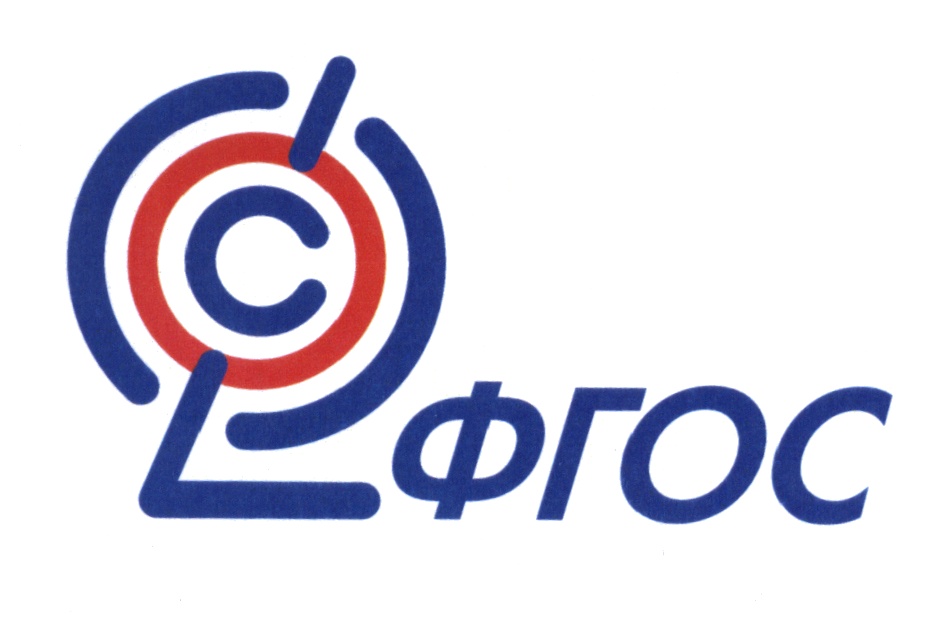 В неделю – 5 часовЗа год – 170 часов2020- 2021 уч/ годПояснительная запискаРабочая программа по русскому языку для 5 класса составлена на основе  Федерального компонента государственного  стандарта основного общего образования (базовый уровень) и Программы по русскому языку для 5-9 классов (авторы Т.А. Ладыженская, М.Т. Баранов, Л.А. Тростенцова и др., издательство:  М.: Просвещение, 2011). Учебник «Русский язык 5 класс» в 2-х частях (авторы Т.А. Ладыженская, М.Т. Баранов, Л.А. Тростенцова и др., издательство:  М.: Просвещение, 2015), рекомедован Министерством образования и науки Российской Федерации. Программа составлена для учащихся 5 класса и рассчитана на 170 часов:  140  часов + 30 часов развития речи.      Программа обеспечивает преемственность обучения с подготовкой учащихся в начальной школе и разработана на основе Примерной программы основного общего образования по русскому языку, созданной с учётом:программы духовно-нравственного развития и воспитания личности гражданина России;фундаментального ядра содержания общего образования по русскому языку;требований к результатам освоения основной образовательной программы основного общего образования;программы развития универсальных учебных действий.     В соответствии с ФГОС и Примерной программой содержание разработанного курса направлено на реализацию следующих целей изучения русского (родного) языка в основной общеобразовательной школе:воспитание духовно богатой, нравственно ориентированной личности с развитым чувством самосознания и общероссийского гражданского сознания; человека, любящего свою родину, свой народ, знающего родной язык и культуру своего народа и уважающего традиции и культуры других народов;воспитание уважения к родному языку, сознательного отношения к нему как явлению культуры; осмысление родного языка как основного средства общения, средства получения знаний в разных сферах человеческой деятельности, средства освоения морально-этических норм, принятых в обществе; осознание эстетической ценности родного языка;овладение русским языком как средством общения в повседневной жизни и учебной деятельности: развитие готовности и способности к речевому взаимодействию и взаимопониманию, сотрудничеству, позитивном, диалогу, содержательным компромиссам; потребности в речевом самосовершенствовании;овладение навыками самостоятельной учебной деятельности, самообразования, важнейшими обшеучебными умениями и универсальными учебными действиями (умения формулировать цели деятельности, планировать её, осуществлять речевой самоконтроль и самокоррекцию; проводить библиографический поиск, извлекать и преобразовывать необходимую информацию из лингвистических словарей различных типов и других источников, включая СМИ и Интернет; осуществлять информационную переработку текста и др.);освоение знаний об устройстве языковой системы и закономерностях её функционирования, о стилистических ресурсах и основных нормах русского литературного языка: развитие способности опознавать, анализировать, сопоставлять, классифицировать и оценивать языковые факты; овладение на этой основе культурой устной и письменной речи, видами речевой деятельности, правилами использования языка в разных ситуациях общения, нормами речевого этикета; обогащение активного и потенциального словарного запаса; расширение используемых в речи грамматических средств; совершенствование способности применять приобретённые знания, умения и навыки в процессе речевого общения в учебной деятельности и повседневной жизни.Общая характеристика курсаВ 5 классе изучается современный русский литературный язык, поэтому программу школьного курса русского языка составляют основные сведения о нём. Вместе с тем в неё включаются элементы общих сведений о языке, истории языка, его современных разновидностях.Программа содержит:отобранную в соответствии с задачами обучения систему понятий из области фонетики, лексики и фразеологии, морфемики и словообразования, морфологии, синтаксиса и стилистики русского литературного языка, а также некоторые сведения о роли языка в жизни общества и т. д., речеведческие понятия, на основе которых строится работа по развитию связной речи учащихся, формирование коммуникативных умений и навыков, сведения об основных нормах русского литературного языка;сведения о графике, орфографии и пунктуации, перечень видов орфограмм и названий пунктуационных правил.Содержание курса русского (родного) языка в 5 классе обусловлено общей нацеленностью образовательного процесса на достижение метапредметных и предметных целей обучения, что возможно на основе компетентностного подхода, который обеспечивает формирование  и развитие коммуникативной, языковой, лингвистической и культуроведческой компетенции.Коммуникативная компетенция предполагает овладение видами речевой деятельности и основами культуры устной и письменной речи, базовыми умениями и навыками использования языка в жизненно важных для данного возраста сферах и ситуациях общения. Коммуникативная компетентность проявляется в умении определять цели коммуникации, оценивать речевую ситуацию, учитывать коммуникативные намерения и способы коммуникации партнёра, выбирать адекватные стратегии коммуникации, быть готовым к осмысленному изменению собственного речевого поведения. Развитие речи учащихся на уроках русского языка предполагает совершенствование всех видов речевой деятельности (говорения, аудирования (слушания), чтения и письма) и осуществляется в трёх направлениях, составляющих единое целое.Первое направление в развитии речи учащихся – овладение нормами русского литературного языка: литературного произношения, образования форм слов, построения словосочетаний и предложений, употребление слов в соответствии с их лексическим значением и стилевой принадлежностью. Овладение нормами русского литературного языка предполагает систематическую работу по устранению из речи учащихся диалектизмов и жаргонизмов.Второе направление – обогащение словарного запаса и грамматического строя речи учащихся. Обогащение словарного запаса слов на уроках русского языка обеспечивается систематической словарной работой. Обогащение грамматического строя речи детей достигается постоянной работой над синонимией словосочетаний и предложений, наблюдениями над формой, значением и особенностями употребления языковых единиц.Третье направление в развитии речи учащихся – формирование умений и навыков связного изложения мыслей в устной и письменной форме. Развитие связной речи предполагает работу над содержанием, построением и языковым оформлением высказывания, которая осуществляется при выполнении специальных упражнений и при подготовке изложений и сочинений. Она включает формирование и совершенствование умений анализировать тему, составлять план и в соответствии с ним систематизировать материал, правильно отбирать языковые средства.Работа по развитию речи включает в себя формирование навыков выразительного чтения. Занятиям по выразительному чтению предшествует и сопутствует работа над развитием речевого слуха учащихся (умение различать звуки в слове, отчётливо произносить слова, различать ударные и безударные слоги, определять границы предложения, повышать и понижать голос, убыстрять и замедлять темп речи, выделять слова, на которые падает логическое ударение). Языковая и лингвистическая компетенции формируются на основе овладения необходимыми знаниями о языке как знаковой системе и общественном явлении, его устройстве, развитии и функционировании; приобретениях необходимых знаний о лингвистике как о науке; освоение основных норм русского литературного языка; обогащения словарного запаса и грамматического строя речи учащихся; совершенствования орфографической и пунктуационной грамотности; умения пользоваться различными видами лингвистических словарей.Культуроведческая компетенция предполагает осознание родного языка как формы выражения национальной культуры, понимание взаимосвязи языка и истории народа, национально-культурной специфики русского языка, освоение норм русского речевого этикета, культуры межнационального общения; способность объяснять значения слов с национально-культурным компонентом.В рабочей программе реализован коммуникативно-деятельностный подход, предполагающий предъявление материала не только в знаниевой, но и в деятельностной форме. Направленность курса русского (родного) языка на формирование коммуникативной, языковой, лингвистической и культуроведческой компетенции нашла отражение в структуре программы.Школьный курс русского языка в 5 классе предполагает изучение фонетики и графики, лексики и фразеологии, морфемики и словообразования, морфологии и орфографии, первоначальные сведения об основных понятиях синтаксиса и пунктуации. Предусмотрена работа по культуре речи. Вводные уроки о русском языке дают большие возможности для решения воспитательных задач и создают эмоциональный настрой, способствующий повышению интереса к предмету и успешному его изучению. Программа предусматривает прочное усвоение материала, для чего значительное место в ней отводится повторению. Для повторения в начале и в конце года выделяются специальные часы. В 5 классе в разделе «Повторение пройденного в 1 – 4 классах» определено содержание этой работы, что продиктовано необходимостью правильно решать вопросы преемственности между начальным и средним звеном обучения. Каждая тема завершается повторением пройденного. Данная система повторения обеспечивает необходимый уровень прочных знаний и умений.В программе специально выделены часы на развитие связной речи – пятая часть всего учебного времени. Темы по развитию речи – речеведческие понятия и виды работы над текстом – пропорционально распределяются среди грамматического материала.Место учебного предмета «Русский язык» в учебном планеФедеральный базисный (образовательный) учебный план для образовательных учреждений Российской Федерации (вариант 1) предусматривает обязательное изучение русского (родного) языка на этапе основного общего образования в 5 классе в объёме 170 часов. Личностные, метапредметные, предметные результатыЛичностными результатами освоения выпускниками основной школы программы по русскому (родному) языку являются:понимание русского языка как одной из основных национально-культурных ценностей русского народа, определяющей роли родного языка в развитии интеллектуальны, творческих способностей и моральных качеств личности; его значения в процессе получения школьного образования;осознание эстетической ценности русского языка; уважительное отношение к родному языку, гордость за него; потребность сохранить чистоту русского языка как явления национальной культуры; стремление к речевому самосовершенствованию;достаточный объём словарного запаса и усвоенных грамматических средств для свободного выражения мыслей и чувств в процессе речевого общения; способность к самооценке на основе наблюдения за собственной речью.Метапредметными результатами освоения выпускниками основной школы программы по русскому (родному) языку являются:владение всеми видами речевой деятельности:адекватное понимание информации устного и письменного сообщения;владение разными видами чтения;способность извлекать информацию из различных источников, включая средства массовой информации, компакт-диски учебного назначения, ресурсы Интернета; свободно пользоваться словарями различного типа, справочной литературой;овладение приёмами отбора и систематизации материала на определённую тему;способность определять цели предстоящей учебной деятельности, последовательность действий, оценивать достигнутые результаты и адекватно формулировать их в устной и письменной форме;умение воспроизводить прослушанный или прочитанный текст с разной степенью свёрнутости;способность свободно, правильно излагать свои мысли в устной и письменной форме;соблюдение в практике речевого общения основных орфоэпических, лексических, грамматических, стилистических норм современного русского литературного языка; соблюдение основных правил орфографии и пунктуации в процессе письменного общения;умение выступать перед аудиторией сверстников с небольшими сообщениями, докладами;применение приобретённых знаний, умений и навыков в повседневной жизни; способность использовать родной язык как средство получения знаний по другим учебным предметам, применять полученные знания, умения и навыки анализа языковых явлений на межпредметном уровне (на уроках иностранного языка, литературы и т. Д.);коммуникативно целесообразное взаимодействие с окружающими людьми в процессе речевого общения, совместного выполнения каких-либо задач, участия в спорах, обсуждениях; овладение национально-культурными нормами речевого поведения в различных ситуациях формального и неформального межличностного и межкультурного общения.Предметными результатами освоения выпускниками основной школы программы по русскому (родному) языку являются:представление об основных функциях языка, о роли русского языка как национального языка русского народа, как государственного языка Российской Федерации и языка межнационального общения, о связи языка и культуры народа, о роли родного языка в жизни человека и общества;понимание места родного языка в системе гуманитарных наук и его роли в образовании в целом;усвоение основ научных знаний о родном языке; понимание взаимосвязи его уровней и единиц;освоение базовых основ лингвистики;овладение основными стилистическими ресурсами лексики и фразеологии русского языка, основными нормами русского литературного языка (орфоэпическими,  лексическими, грамматическими, орфографическими, пунктуационными), нормами речевого этикета;опознавание и анализ основных единиц языка, грамматических категорий языка;проведение различных видов анализа слова, словосочетания, предложения и текста;понимание коммуникативно-эстетических возможностей лексической и грамматической синонимии и использование их в собственной речевой практике;осознание эстетической функции родного языка, способность оценивать эстетическую сторону речевого высказывания при анализе текстов художественной литературы. Основное содержаниеОсновное содержание разработанного курса полностью соответствует Примерной программе основного общего образования по русскому языку. В ней выделяются три сквозные содержательные линии:содержание, обеспечивающее формирование коммуникативной компетенции;содержание, обеспечивающее формирование языковой и лингвистической (языковедческой) компетенций;содержание, обеспечивающее формирование культуроведческой компетенции.В разработанном курсе указанные содержательные линии неразрывно взаимосвязаны и интегрированы, что отражено в Тематическом планировании.Содержание курса (5 класс)Содержание, обеспечивающее формирование коммуникативной компетенцииРаздел 1. Речь и речевое общениеРечь и речевое общение. Речевая ситуация. Речь устная и письменная. Речь диалогическая и монологическая. Монолог и его виды. Диалог и его виды.Осознание основных особенностей устной и письменной речи. Различение диалогической и монологической речи. Владение различными видами диалога и монолога. Владение нормами речевого поведения в типичных ситуациях формального и неформального межличностного общения.Раздел 2. Речевая деятельностьВиды речевой деятельности: чтение, аудирование (слушание), говорение, письмо.Овладение основными видами речевой деятельности. Адекватное понимание основной и дополнительной информации текста, воспринимаемого зрительно или на слух. Передача содержания прочитанного или прослушанного текста в сжатом или развёрнутом виде в соответствии с ситуацией речевого общения. Овладение практическими умениями просмотрового, ознакомительного, изучающего чтения, приёмами работы с учебной книгой и другими информационными источниками. Овладение различными видами аудирования Создание устных и письменных монологических, а также устных диалогических высказываний разной коммуникативной направленности с учётом целей и ситуации общения. Отбор и систематизация материала на определённую тему.Раздел 3. ТекстПонятие текста, основные признаки текста (членимость, смысловая цельность, связность). Тема, основная мысль текста. Микротема текста. Функционально-смысловые типы речи: описание, повествование, рассуждение. Анализ текста с точки зрения его темы, основной мысли, структуры, принадлежности к функционально-смысловому типу речи. Деление текста на смысловые части и составление плана. Соблюдение норм построения текста (логичность, последовательность, связность, соответствие теме и т. д.). Оценивание и редактирование устного и письменного речевого высказывания.Раздел 4. Функциональные разновидности языкаФункциональные разновидности языка: разговорный язык; функциональные стили: научный, язык художественной литературы. Основные жанры разговорной речи (рассказ, беседа).Установление принадлежности текста к определённой функциональной разновидности языка. Создание письменных высказываний разных типов речи: описание, повествование, рассуждение.Содержание, обеспечивающее формирование языковой и лингвистической (языковедческой) компетенцийРаздел 5. Общие сведения о языкеОсознание важности коммуникативных умений в жизни человека, понимание роли русского языка в жизни общества и государства в современном мире. Осознание красоты, богатства, выразительности русского языка.Раздел 6. Фонетика и орфоэпияФонетика как раздел лингвистики. Звук как единица языка. Система гласных звуков. Система согласных звуков. Изменение звуков в речевом потоке. Элементы фонетической транскрипции. Слог ударение. Орфоэпия как раздел лингвистики. Основные правила нормативного произношения и ударения. Орфоэпический словарь.Совершенствование навыков различения ударных и безударных гласных, звонких и глухих, твёрдых и мягких согласных. Объяснение с помощью элементов транскрипции особенностей произношения и написания слов. Проведение фонетического разбора слов. Нормативное произношение слов. Оценка собственной и чужой речи с точки зрения орфоэпической правильности. Использование орфоэпического словаря для овладения произносительной культурой.Раздел 7. ГрафикаГрафика как раздел лингвистики. Соотношение звука и буквы. Обозначение на письме твёрдости и мягкости согласных. Способы обозначения [j]. Совершенствование навыков сопоставления звукового и буквенного состава слова. Использование знания алфавита при поиске информации в словарях, справочниках, энциклопедиях, в СМС-сообщениях.Раздел 8. Морфемика и словообразованиеМорфемика как раздел лингвистики. Морфема как минимальная значимая единица языка. Словообразующие и формообразующие морфемы. Окончание как формообразующая морфема. Приставка, суффикс как словообразующие морфемы. Корень. Однокоренные слова. Чередование гласных и согласных в корнях слов. Варианты морфем. Возможность исторических изменений в структуре слова. Понятие об этимологии. Этимологический словарь.Осмысление морфемы как значимой единицы языка. Осознание роли морфем в процессах формо- и словообразования. Применение знаний по морфемике в практике правописания.Раздел 9. Лексикология и фразеологияЛексикология как раздел лингвистики. Слово как единица языка. Лексическое значение слова. Однозначные и многозначные слова; прямое и переносное значения слова. Переносное значение слов как основа тропов. Синонимы. Антонимы. Омонимы. Словари синонимов и антонимов русского языка. Разные виды лексических словарей и их роль в овладении словарным богатством родного языка.Извлечение необходимой информации из лексических словарей различных типов (толкового словаря, словарей синонимов, антонимов, фразеологического словаря и т. п.) и использование её в различных видах деятельности.Раздел 10. МорфологияМорфология как раздел грамматики. Части речи как лексико-грамматические разряды слов. Система частей речи в русском языке. Самостоятельные (знаменательные) части речи. Общее грамматическое значение, морфологические и синтаксические свойства имени существительного, имени прилагательного, местоимения, глагола, наречия. Словари грамматических трудностей.Распознавание частей речи по грамматическому значению, морфологическим признакам и синтаксической роли. Проведение морфологического разбора слов разных частей речи. Нормативное употребление форм слов различных частей речи. Применение морфологических знаний и умений в практике правописания.Раздел 11. СинтаксисСинтаксис как раздел грамматики. Словосочетание и предложение как единицы синтаксиса. Виды предложений по цели высказывания и эмоциональной окраске. Грамматическая основа предложения, главные и второстепенные члены. Структурные типы простых предложений: двусоставные и односоставные, распространённые и нераспространённые, предложения осложнённой и неосложнённой структуры. Однородные члены предложения, обращение. Классификация сложных предложений. Прямая речьПроведение синтаксического разбора словосочетаний и предложений разных видов. Оценка собственной и чужой речи с точки зрения правильности, уместности и выразительности употребления синтаксических конструкций. Применение синтаксических знаний и умений в практике правописания.Раздел 12. Правописание: орфография и пунктуацияОрфография как система правил правописания. Понятие орфограммы. Правописание гласных и согласных в составе морфем. Правописание Ъ и Ь. Употребление прописной и строчной буквы. Перенос слов. Орфографические словари и справочники. Пунктуация как система правил правописания. Знаки препинания и их функции. Знаки препинания в конце предложения. Знаки препинания в простом неосложнённом предложении. Знаки препинания в простом осложнённом предложении. Знаки препинания в сложном предложении. Знаки препинания при прямой речи, в диалоге.Овладение орфографической и пунктуационной зоркостью. Соблюдение основных орфографических и пунктуационных норм в письменной речи. Опора на фонетический, морфемный и морфологический анализ при выборе правильного написания слова. Опора на грамматико-интонационный анализ при объяснении расстановки знаков препинания в предложении. Использование орфографических словарей и справочников по правописанию.Содержание, обеспечивающее формирование культуроведческой компетенцииРаздел 13. Язык и культураВзаимосвязь языка и культуры, истории народа. Русский речевой этикет.Уместное использование правил русского речевого этикета в учебной деятельности и повседневной жизни.Распределение учебных часов по разделам программыПланируемые результаты изучения курсаРечь и речевое общение Выпускник научится: • использовать различные виды монолога (повествование, описание, рассуждение; сочетание разных видов монолога) в различных ситуациях общения; • использовать различные виды диалога в ситуациях формального и неформального, межличностного и межкультурного общения; • соблюдать нормы речевого поведения в типичных ситуациях общения; • оценивать образцы устной монологической и диалогической речи с точки зрения соответствия ситуации речевого общения, достижения коммуникативных целей речевого взаимодействия, уместности использованных языковых средств; • предупреждать коммуникативные неудачи в процессе речевого общения. Выпускник получит возможность научиться: • выступать перед аудиторией с небольшим докладом; публично представлять проект, реферат; публично защищать свою позицию; • участвовать в коллективном обсуждении проблем, аргументировать собственную позицию, доказывать еѐ, убеждать; • понимать основные причины коммуникативных неудач и объяснять их. Речевая деятельность АудированиеВыпускник научится: • различным видам аудирования (с полным пониманием аудиотекста, с пониманием основного содержания, с выборочным извлечением информации); передавать содержание аудиотекста в соответствии с заданной коммуникативной задачей в устной форме; • понимать и формулировать в устной форме тему, коммуникативную задачу, основную мысль, логику изложения учебно-научного, публицистического, официально-делового, художественного аудиотекстов, распознавать в них основную и дополнительную информацию, комментировать еѐ в устной форме; • передавать содержание учебно-научного, публицистического, официально-делового, художественного аудиотекстов в форме плана, тезисов, ученического изложения (подробного, выборочного, сжатого).Выпускник получит возможность научиться: • понимать явную и скрытую (подтекстовую) информацию публицистического текста (в том числе в СМИ), анализировать и комментировать еѐ в устной форме. Чтение Выпускник научится: • понимать содержание прочитанных учебно-научных, публицистических (информационных и аналитических, художественно-публицистического жанров), художественных текстов и воспроизводить их в устной форме в соответствии с ситуацией общения, а также в форме ученического изложения (подробного, выборочного, сжатого), в форме плана, тезисов (в устной и письменной форме); • использовать практические умения ознакомительного, изучающего, просмотрового способов (видов) чтения в соответствии с поставленной коммуникативной задачей; • передавать схематически представленную информацию в виде связного текста; • использовать приѐмы работы с учебной книгой, справочниками и другими информационными источниками, включая СМИ и ресурсы Интернета; • отбирать и систематизировать материал на определѐнную тему, анализировать отобранную информацию и интерпретировать еѐ в соответствии с поставленной коммуникативной задачей. Выпускник получит возможность научиться: • понимать, анализировать, оценивать явную и скрытую (подтекстовую) информацию в прочитанных текстах разной функционально-стилевой и жанровой принадлежности; • извлекать информацию по заданной проблеме (включая противоположные точки зрения на еѐ решение) из различных источников (учебно-научных текстов, текстов СМИ, в том числе представленных в электронном виде на различных информационных носителях, официально-деловых текстов), высказывать собственную точку зрения на решение проблемы. Говорение Выпускник научится: • создавать устные монологические и диалогические высказывания (в том числе оценочного характера) на актуальные социально-культурные, нравственно-этические, бытовые, учебные темы (в том числе лингвистические, а также темы, связанные с содержанием других изучаемых учебных предметов) разной коммуникативной направленности в соответствии с целями и ситуацией общения (сообщение, небольшой доклад в ситуации учебно-научного общения, бытовой рассказ о событии, история, участие в беседе, споре); • обсуждать и чѐтко формулировать цели, план совместной групповой учебной деятельности, распределение частей работы; • извлекать из различных источников, систематизировать и анализировать материал на определѐнную тему и передавать его в устной форме с учѐтом заданных условий общения; • соблюдать в практике устного речевого общения основные орфоэпические, лексические, грамматические нормы современного русского литературного языка; стилистически корректно использовать лексику и фразеологию, правила речевого этикета. Выпускник получит возможность научиться: • создавать устные монологические и диалогические высказывания различных типов и жанров в учебно-научной (на материале изучаемых учебных дисциплин), социально-культурной и деловой сферах общения; • выступать перед аудиторией с докладом; публично защищать проект, реферат; • участвовать в дискуссии на учебно-научные темы, соблюдая нормы учебно-научного общения; • анализировать и оценивать речевые высказывания с точки зрения их успешности в достижении прогнозируемого результата. Письмо Выпускник научится: • создавать письменные монологические высказывания разной коммуникативной направленности с учѐтом целей и ситуации общения (ученическое сочинение на социально-культурные, нравственно-этические, бытовые и учебные темы, рассказ о событии, тезисы, неофициальное письмо, отзыв, расписка, доверенность, заявление); • излагать содержание прослушанного или прочитанного текста (подробно, сжато, выборочно) в форме ученического изложения, а также тезисов, плана; • соблюдать в практике письма основные лексические, грамматические, орфографические и пунктуационные нормы современного русского литературного языка; стилистически корректно использовать лексику и фразеологию. Выпускник получит возможность научиться: • писать рецензии, рефераты; • составлять аннотации, тезисы выступления, конспекты; • писать резюме, деловые письма, объявления с учѐтом внеязыковых требований, предъявляемых к ним, и в соответствии со спецификой употребления языковых средств. Текст Выпускник научится: • анализировать и характеризовать тексты различных типов речи, стилей, жанров с точки зрения смыслового содержания и структуры, а также требований, предъявляемых к тексту как речевому произведению; • осуществлять информационную переработку текста, передавая его содержание в виде плана (простого, сложного), тезисов, схемы, таблицы и т. п.; • создавать и редактировать собственные тексты различных типов речи, стилей, жанров с учѐтом требований к построению связного текста. Выпускник получит возможность научиться: • создавать в устной и письменной форме учебно-научные тексты (аннотация, рецензия, реферат, тезисы, конспект, участие в беседе, дискуссии), официально-деловые тексты (резюме, деловое письмо, объявление) с учѐтом внеязыковых требований, предъявляемых к ним, и в соответствии со спецификой употребления в них языковых средств. Функциональные разновидности языка Выпускник научится: • владеть практическими умениями различать тексты разговорного характера, научные, публицистические, официально-деловые, тексты художественной литературы (экстралингвистические особенности, лингвистические особенности на уровне употребления лексических средств, типичных синтаксических конструкций); • различать и анализировать тексты разных жанров научного (учебно-научного), публицистического, официально-делового стилей, разговорной речи (отзыв, сообщение, доклад как жанры научного стиля; выступление, статья, интервью, очерк как жанры публицистического стиля; расписка, доверенность, заявление как жанры официально-делового стиля; рассказ, беседа, спор как жанры разговорной речи); • создавать устные и письменные высказывания разных стилей, жанров и типов речи (отзыв, сообщение, доклад как жанры научного стиля; выступление, интервью, репортаж как жанры публицистического стиля; расписка, доверенность, заявление как жанры официально-делового31 стиля; рассказ, беседа, спор как жанры разговорной речи; тексты повествовательного характера, рассуждение, описание; тексты, сочетающие разные функционально-смысловые типы речи); • оценивать чужие и собственные речевые высказывания разной функциональной направленности с точки зрения соответствия их коммуникативным требованиям и языковой правильности; • исправлять речевые недостатки, редактировать текст; • выступать перед аудиторией сверстников с небольшими информационными сообщениями, сообщением и небольшим докладом на учебно-научную тему. Выпускник получит возможность научиться: • различать и анализировать тексты разговорного характера, научные, публицистические, официально-деловые, тексты художественной литературы с точки зрения специфики использования в них лексических, морфологических, синтаксических средств; • создавать тексты различных функциональных стилей и жанров (аннотация, рецензия, реферат, тезисы, конспект как жанры учебно-научного стиля), участвовать в дискуссиях на учебно-научные темы; составлять резюме, деловое письмо, объявление в официально-деловом стиле; готовить выступление, информационную заметку, сочинение-рассуждение в публицистическом стиле; принимать участие в беседах, разговорах, спорах в бытовой сфере общения, соблюдая нормы речевого поведения; создавать бытовые рассказы, истории, писать дружеские письма с учѐтом внеязыковых требований, предъявляемых к ним, и в соответствии со спецификой употребления языковых средств; • анализировать образцы публичной речи с точки зрения еѐ композиции, аргументации, языкового оформления, достижения поставленных коммуникативных задач; • выступать перед аудиторией сверстников с небольшой протокольно-этикетной, развлекательной, убеждающей речью. Общие сведения о языке Выпускник научится: • характеризовать основные социальные функции русского языка в России и мире, место русского языка среди славянских языков, роль старославянского (церковнославянского) языка в развитии русского языка; • определять различия между литературным языком и диалектами, просторечием, профессиональными разновидностями языка, жаргоном и характеризовать эти различия; • оценивать использование основных изобразительных средств языка. Выпускник получит возможность научиться: • характеризовать вклад выдающихся лингвистов в развитие русистики. Фонетика и орфоэпия. Графика Выпускник научится: • проводить фонетический анализ слова; • соблюдать основные орфоэпические правила современного русского литературного языка; • извлекать необходимую информацию из орфоэпических словарей и справочников; использовать еѐ в различных видах деятельности. Выпускник получит возможность научиться: • опознавать основные выразительные средства фонетики (звукопись);32 • выразительно читать прозаические и поэтические тексты; • извлекать необходимую информацию из мультимедийных орфоэпических словарей и справочников; использовать еѐ в различных видах деятельности. Морфемика и словообразование Выпускник научится: • делить слова на морфемы на основе смыслового, грамматического и словообразовательного анализа слова; • различать изученные способы словообразования; • анализировать и самостоятельно составлять словообразовательные пары и словообразовательные цепочки слов; • применять знания и умения по морфемике и словообразованию в практике правописания, а также при проведении грамматического и лексического анализа слов. Выпускник получит возможность научиться: • характеризовать словообразовательные цепочки и словообразователь-ныегнѐзда, устанавливая смысловую и структурную связь однокоренных слов; • опознавать основные выразительные средства словообразования в художественной речи и оценивать их; • извлекать необходимую информацию из морфемных, словообразовательных и этимологических словарей и справочников, в том числе мультимедийных; • использовать этимологическую справку для объяснения правописания и лексического значения слова. Лексикология и фразеология Выпускник научится: • проводить лексический анализ слова, характеризуя лексическое значение, принадлежность слова к группе однозначных или многозначных слов, указывая прямое и переносное значение слова, принадлежность слова к активной или пассивной лексике, а также указывая сферу употребления и стилистическую окраску слова; • группировать слова по тематическим группам; • подбирать к словам синонимы, антонимы; • опознавать фразеологические обороты; • соблюдать лексические нормы в устных и письменных высказываниях; • использовать лексическую синонимию как средство исправления неоправданного повтора в речи и как средство связи предложений в тексте; • опознавать основные виды тропов, построенных на переносном значении слова (метафора, эпитет, олицетворение); • пользоваться различными видами лексических словарей (толковым словарѐм, словарѐм синонимов, антонимов, фразеологическим словарѐм и др.) и использовать полученную информацию в различных видах деятельности. Выпускник получит возможность научиться: • объяснять общие принципы классификации словарного состава русского языка; • аргументировать различие лексического и грамматического значений слова;33 • опознавать омонимы разных видов; • оценивать собственную и чужую речь с точки зрения точного, уместного и выразительного словоупотребления; • опознавать основные выразительные средства лексики и фразеологии в публицистической и художественной речи и оценивать их; объяснять особенности употребления лексических средств в текстах научного и официально-делового стилей речи; • извлекать необходимую информацию из лексических словарей разного типа (толкового словаря, словарей синонимов, антонимов, устаревших слов, иностранных слов, фразеологического словаря и др.) и справочников, в том числе мультимедийных; использовать эту информацию в различных видах деятельности. Морфология Выпускник научится: • опознавать самостоятельные (знаменательные) части речи и их формы, служебные части речи; • анализировать слово с точки зрения его принадлежности к той или иной части речи; • употреблять формы слов различных частей речи в соответствии с нормами современного русского литературного языка; • применять морфологические знания и умения в практике правописания, в различных видах анализа;• распознавать явления грамматической омонимии, существенные для решения орфографических и пунктуационных задач. Выпускник получит возможность научиться: • анализировать синонимические средства морфологии; • различать грамматические омонимы; • опознавать основные выразительные средства морфологии в публицистической и художественной речи и оценивать их; объяснять особенности употребления морфологических средств в текстах научного и официально-делового стилей речи; • извлекать необходимую информацию из словарей грамматических трудностей, в том числе мультимедийных; использовать эту информацию в различных видах деятельности. Синтаксис Выпускник научится: • опознавать основные единицы синтаксиса (словосочетание, предложение) и их виды; • анализировать различные виды словосочетаний и предложений с точки зрения структурной и смысловой организации, функциональной предназначенности; • употреблять синтаксические единицы в соответствии с нормами современного русского литературного языка; • использовать разнообразные синонимические синтаксические конструкции в собственной речевой практике; • применять синтаксические знания и умения в практике правописания, в различных видах анализа.Выпускник получит возможность научиться: • анализировать синонимические средства синтаксиса; • опознавать основные выразительные средства синтаксиса в публицистической и художественной речи и оценивать их; объяснять особенности употребления синтаксических конструкций в текстах научного и официально-делового стилей речи;34 • анализировать особенности употребления синтаксических конструкций с точки зрения их функционально-стилистических качеств, требований выразительности речи. Правописание: орфография и пунктуация Выпускник научится: • соблюдать орфографические и пунктуационные нормы в процессе письма (в объѐме содержания курса); • объяснять выбор написания в устной форме (рассуждение) и письменной форме (с помощью графических символов); • обнаруживать и исправлять орфографические и пунктуационные ошибки; • извлекать необходимую информацию из орфографических словарей и справочников; использовать еѐ в процессе письма. Выпускник получит возможность научиться: • демонстрировать роль орфографии и пунктуации в передаче смысловой стороны речи; • извлекать необходимую информацию из мультимедийных орфографических словарей и справочников по правописанию; использовать эту информацию в процессе письма. Язык и культура Выпускник научится: • выявлять единицы языка с национально-культурным компонентом значения в произведениях устного народного творчества, в художественной литературе и исторических текстах; • приводить примеры, которые доказывают, что изучение языка позволяет лучше узнать историю и культуру страны; • уместно использовать правила русского речевого этикета в учебной деятельности и повседневной жизни.Выпускник получит возможность научиться: • характеризовать на отдельных примерах взаимосвязь языка, культуры и истории народа — носителя языка; • анализировать и сравнивать русский речевой этикет с речевым этикетом отдельных народов России и мира.Календарно-тематическое планирование уроков русского языка в 5 классеУЧЕБНО-МЕТОДИЧЕСКОЕ, МАТЕРИАЛЬНО-ТЕХНИЧЕСКОЕ И ИНФОРМАЦИОННОЕ ОБЕСПЕЧЕНИЕ ОБРАЗОВАТЕЛЬНОГО ПРОЦЕССАКритерии оценки Оценка устных ответов учащихся   Устный опрос является одним из основных способов учета  знаний учета учащихся по русскому языку. Развернутый ответ ученика должен представлять собой связное, логически последовательное сообщение на определенную тему, показывать его умение применять определения, правила в конкретных случаях.При оценке ответа ученика надо руководствоваться следующими критериями: 1) полнота и правильность ответа; 2) степень осознанности, понимания изученного; 3) языковое оформление ответа.Оценка «5» ставится, если ученик: 1) полно излагает изученный материал, дает правильное определение языковых понятий; 2) обнаруживает понимание материала, может обосновать свои суждения, применить знания на практике, привести необходимые примеры не только по учебнику, но и самостоятельно составленные; 3) излагает материал последовательно и правильно с точки зрения норм литературного языка.Оценка «4» ставится, если ученик дает ответ, удовлетворяющий тем же требованиям, что и для оценки «5», но допускает 1-2 ошибки, которые сам же исправляет, и 1-2 недочета в последовательности и языковом оформлении излагаемого.Оценка «3» ставится, если ученик обнаруживает знание и понимание основных положений данной темы, но: 1) излагает материал неполно и допускает неточности в определении понятий или формулировке правил; 2) не умеет достаточно глубоко и доказательно обосновать свои суждения и привести свои примеры; 3) излагает материал непоследовательно и допускает ошибки в языковом оформлении излагаемого.Оценка «2» ставится, если ученик обнаруживает незнание большей части соответствующего раздела изучаемого материала, допускает ошибки в формулировке определений и правил, искажающие их смысл, беспорядочно и неуверенно излагает материал. Оценка «2» отмечает такие недостатки в подготовке ученика, которые являются серьезным препятствием к успешному овладению последующим материалом.Оценка «1» ставится, если ученик обнаруживает полное незнание или непонимание материала.Оценка («5»,»4»,»3») может ставиться не только за единовременный ответ (когда на проверку подготовки ученика отводится определенное время), но и за рассредоточенный во времени, то есть за сумму ответов, данных учеником на протяжении урока ( выводится поурочный балл), при условии, если в процессе урока не только заслушивались ответы учащегося, но и осуществлялась проверка его умения применять знания на практике.Оценка диктантовДиктант – одна из основных форм проверки орфографической и пунктуационной грамотности.Для диктантов целесообразно использовать связные тексты, которые должны отвечать нормам современного литературного языка, быть доступными по содержанию учащимся данного класса.Объем диктанта устанавливается: для 5 класса – 90-100 слов, для 6 класса – 100-110, для 7 – 110-120, для 8 – 120-150, для 9 – 150-170 слов. (При подсчете слов учитываются как самостоятельные так и служебные слова.)Контрольный словарный диктант проверяет усвоение слов с непроверяемыми и труднопроверяемыми орфограммами. Он может состоять из следующего количества слов: для 5 класса – 15-20, для 6 класса – 20-25 слов, для 7 класса -25-30, для 8 класса – 30-35, для 9 класса – 35-40 слов.Диктант, имеющий целью проверку подготовки учащихся по определенной теме, должен включать основные орфограммы или пунктограммы этой темы, а также обеспечивать выявление прочности ранее приобретенных навыков. Итоговые диктанты, проводимые в конце четверти и года, проверяют подготовку учащихся, как правило, по всем изученным темам.Для контрольных диктантов следует подбирать такие тексты, в которых изучаемые в данной теме орфограммы и пунктограммы были бы представлены не менее 2-3 случаями. Из  изученных ранее орфограмм и пунктограмм включаются основные: они должны быть представлены 1-3 случаями. В целом количество проверяемых орфограмм не должно превышать в 5 классе -12 различных орфограмм и 2-3 пунктограммы, в 6 классе -16 различных орфограмм и 3-4 пунктограммы, в 7 классе -20 различных орфограмм и 4-5 пунктограмм, в 8 классе -24 различных орфограмм и 10 пунктограмм, в 9 классе -24 различных орфограмм и 15 пунктограмм.В текст контрольных диктантов могут включаться только те вновь изученные орфограммы, которые в достаточной мере закреплялись (не менее чем на 2-3 предыдущих уроках).В диктантах должно быть в 5 классе – не более 5 слов, в 6-7 классах – не более 7 слов, в 8-9 классах – не более 10 различных слов с непроверяемыми и труднопроверяемыми написаниями, правописанию которых ученики специально обучались.До конца первой четверти (а в 5 классе – до конца первого полугодия) сохраняется объем текста, рекомендованный для предыдущего класса.При оценке диктанта исправляются, но не учитываются орфографические и пунктуационные ошибки:В переносе слов;На правила, которые не включены в школьную программу;На еще не изученные правила;В словах с непроверяемыми написаниями, над которыми не проводилась специальная работа;В передаче авторской пунктуации.Исправляются, но не учитываются описки, неправильные написания, искажающие звуковой облик слова, например: «рапотает» (вместо работает), «дулпо» (вместо дупло), «мемля» (вместо земля).При оценке диктантов важно также учитывать характер ошибки. Среди ошибок следует выделять негрубые, то есть не имеющие существенного значения для характеристики грамотности. При подсчете ошибок две негрубые считаются за одну. К негрубым относятся ошибки:В исключениях из правил;В написании большой буквы в составных собственных наименованиях;В случаях слитного и раздельного написания приставок в наречиях, образованных от существительных с предлогами, правописание которых не регулируется правилами;В случаях раздельного и слитного написания «не» с прилагательными и причастиями, выступающими в роли сказуемого;В написании ы и  и после приставок;В случаях трудного различия не и ни (Куда он только не обращался! Куда он ни обращался, никто не мог дать ему ответ. Никто иной не …; не кто иной как; ничто иное не…; не что иное как и др.);В собственных именах нерусского происхождения;В случаях, когда вместо одного знака препинания поставлен другой;В пропуске одного из сочетающихся знаков препинания или в нарушении их последовательности.Необходимо учитывать также повторяемость и однотипность ошибок. Если ошибка повторяется в одном и том же слове или в корне однокоренных слов, то она считается за одну ошибку.Однотипными считаются ошибки на одно правило, если условия выбора правильного написания заключены в грамматических (в армии, в роще; колют, борются) в фонетических (пирожок, сверчок) особенностях данного слова.Не считаются однотипными ошибками на такое правило, в котором для выяснения правильного написания одного слова требуется подобрать другое (опорное) слово или его форму (вода – воды, рот – ротик, грустный – грустить, резкий – резок).Первые три однотипные ошибки считаются за одну ошибку, каждая следующая подобная ошибка учитывается как самостоятельная.Примечание. Если в одном непроверяемом слове допущены 2 и более ошибок, то все они считаются за одну ошибку.При наличии в контрольном диктанте более 5 поправок (исправление неверного написания на верное) оценка снижается на 1 балл. Отличная оценка не выставляется при наличии 3-х и более исправлений.Диктант оценивается одной отметкой.Оценка «5» выставляется за безошибочную работу, а также при наличии в ней одной негрубой орфографической или одной негрубой пунктуационной ошибки.Оценка «4» выставляется при наличии в диктанте двух орфографических и двух пунктуационных ошибок, или 1 орфографической и 3-х пунктуационных ошибок или 4-х пунктуационных ошибок при отсутствии орфографических ошибок. Оценка «4» может выставляться при 3-х орфографических ошибках, если среди них есть однотипные.Оценка «3» выставляется за диктант, в котором допущены 4 орфографические и 4 пунктуационные ошибки или 3 орфографические и 5 пунктуационных ошибок или 7 пунктуационных ошибок при отсутствии орфографических ошибок. В 4 классе допускается выставление оценки «3» за диктант при 5 орфографических и 4-х пунктуационных ошибках. Оценка «3» может быть поставлена также при наличии 6 орфографических и 6 пунктуационных ошибок, если среди тех и других имеются однотипные и негрубые ошибки.Оценка «2» выставляется за диктант, в котором допущено до 7 орфографических и 7 пунктуационных ошибок, или 6 орфографических и 8 пунктуационных ошибок, или 5 орфографических и 9 пунктуационных ошибок, или 8 орфографических и 6 пунктуационных ошибок. При большем количестве ошибок диктант оценивается баллом «1».При некоторой вариативности количества ошибок, учитываемых при выставлении оценки за диктант, следует принимать во внимание предел, превышение которого не позволяет выставлять данную оценку. Таким пределом является для оценки «4» 2 орфографические ошибки, для оценки «3» - 4 орфографические ошибки (для 5 класса – 5 орфографических ошибок), для оценки «2» - 7 орфографических ошибок.В комплексной контрольной работе, состоящей из диктанта и дополнительного  (фонетического, лексического, орфографического, грамматического) задания, выставляются 2 оценки за каждый вид работы.При оценке выполнения дополнительных заданий рекомендуется руководствоваться следующим:Оценка «5» ставится, если ученик выполнил все задания верно.Оценка «4» ставится, если ученик выполнил правильно не менее ¾ задания.Оценка «3» ставится за работу, в которой правильно выполнено не менее половины заданий.Оценка «2» ставится за работу, в которой не выполнено более половины заданий.Оценка «1» ставится, если ученик не выполнил не одного задания.Примечание. Орфографические и пунктуационные ошибки, допущенные при выполнении дополнительных заданий, учитываются при выведении оценки за диктант.При оценке контрольного словарного диктанта рекомендуется руководствоваться следующим:Оценка «5» ставится за диктант, в котором нет ошибок.Оценка «4» ставится за диктант, в котором ученик допустил 1-2 ошибки.Оценка «3» ставится за диктант, в котором допущено 3-4 ошибки.Оценка «2» ставится за диктант, в котором допущено до 7 ошибок. При большем количестве ошибок диктант оценивается баллом «1».Оценка сочинений и изложенийСочинения и изложения – основные формы проверки умения правильно и последовательно излагать мысли, уровня речевой подготовки учащихся.Сочинения и изложения в 4-8 классах проводятся в соответствии с требованиями раздела программы «Развития навыков связной речи».Примерный объем текста для подробного изложения: в 5 классе – 100-150 слов, в 6 классе – 150-200 слов, в 7 классе – 200-2500, в 8 классе – 250-350, в 9 классе – 350-450 слов.Объем текстов итоговых контрольных подробных изложений в 8 и 9 классов может быть увеличен на 50 слов в связи с тем, что на таких уроках не проводится подготовительная работа.Рекомендуется следующий примерный объем классных сочинений: в 5 классе – 0,5 – 1,0 страницы, в 6 классе – 1,0 – 1,5, в 7 классе – 1,5 – 2,0, в 8 классе – 2,0 – 3,0, в 9 классе – 3,0 – 4,0. Экзаменационное сочинение – 3-5 листов, медальная работа – 4-5 листов.К указанному объему сочинений учитель должен относиться как к примерному, так как объем ученического сочинения зависит от многих обстоятельств, в частности от стиля и жанра сочинения, от почерка.С помощью сочинений и изложений проверяются: 1) умение раскрывать тему; 2) умение использовать языковые средства в соответствии со стилем, темой и задачей высказывания; 3) соблюдение языковых норм и правил правописания.Любое сочинение и изложение оценивается двумя отметками: первая ставится за содержание и речевое оформление, вторая – за грамотность, т.е. за соблюдение орфографических, пунктуационных и языковых норм. Обе оценки считаются оценками по русскому языку, за исключением случаев, когда проводится работа, проверяющая знания учащихся по литературе. В этом случае первая оценка (за содержание и речь) считается оценкой по литературе.Содержание сочинения и изложения оценивается по следующим критериям:соответствие работы ученика теме и основной мысли;полнота раскрытия темы;правильность фактического материала;последовательность изложения.При оценке речевого оформления сочинений и изложений учитывается:Разнообразие словаря и грамматического строя речи;Стилевое единство и выразительность речи;Число речевых недочетов.Грамотность оценивается по числу допущенных учеником ошибок – орфографических, пунктуационных и грамматических.Оценка «5»          1. Содержание работы полностью соответствует теме.                         2. Фактические ошибки отсутствуют.                               3. Содержание излагается последовательно.                              4. Работа отличается богатством словаря, разнообразием используемых                    синтаксических конструкций, точностью словоупотребления.                              5. Достигнуто стилевое единство и выразительность текста.В целом в работе допускается 1 недочет в содержании и 1 – 2 речевых недочета.Грамотность: допускается 1 орфографическая, или 1 пунктуационная, или 1 грамматическая ошибка.Оценка «4»  1.Содержание работы в основном соответствует теме (имеются незначительные отклонения от темы).                               2.Содержание в основном достоверно, но имеются единичные фактические неточности.                               3.Имеются незначительные нарушения последовательности в изложении мыслей.                               4. Лексический и грамматический строй речи достаточно разнообразен.                               5.Стиль работы отличается единством и достаточной выразительностью.В целом в работе допускается не более 2 недочетов в содержании и не более 3 – 4 речевых недочетов.Грамотность:  допускаются 2 орфографические и 2 пунктуационные ошибки, или 1 орфографическая и 3 пунктуационные ошибки, или 4 пунктуационные ошибки при отсутствии орфографических ошибок, а также 2 грамматические ошибки.Оценка «3»          1. В работе допущены существенные отклонения от темы2.Работа достоверна в главном, но в ней имеются отдельные фактические неточности. 3. Допущены отдельные нарушения последовательности изложения.                               4. Беден словарь и однообразны употребляемые синтаксические конструкции, встречается неправильное словоупотребление.                               5. Стиль работы не отличается единством, речь недостаточно выразительна.В целом в работе допускается не более 4 недочетов в содержании и 5 речевых недочетов.Грамотность: допускаются 4 орфографические и 4 пунктуационные ошибки, или 3 орфографические и 5 пунктуационных ошибок, или 7 пунктуационных при  отсутствии орфографических ошибок ( в 5 классе – 5 орфографических и 4 пунктуационные ошибки), а также 4 грамматичсеские ошибки.Оценка «2»            1. Работа не соответствует теме.                                2. Допущено много фактических неточностей.                                3. Нарушена последовательность изложения мыслей во всех частях работы, отсутствует связь между ними, работа не соответствует плану.                                4. Крайне беден словарь, работа написана короткими однотипными предложениями со слабо выраженной связью между ними, часты случаи неправильного словоупотребления.                                5. Нарушено стилевое единство текста.В целом в работе допущено 6 недочетов в содержании и до 7 речевых недочетов.Грамотность: допускаются 7 орфографических и 7 пунктуационных ошибок, или 6 орфографических и 8 пунктуационных ошибок, 5 орфографических и 9 пунктуационных ошибок, 8 орфографических и 6 пунктуационных ошибок, а также 7 грамматических ошибок.Название разделаВсего часовИз нихИз нихНазвание разделаВсего часовуроков контроляуроков разв/речиЯзык и общение3-1Вспоминаем. Повторяем. Изучаем.2012Синтаксис. Пунктуация. Культура речи.3116Фонетика. Орфоэпия. Орфография. Культура речи.1312Лексика. Культура речи.2212Морфемика. Орфография. Культура речи.2213Морфология. Орфография. Культура речи. Имя существительное.1814Имя прилагательное.1415Глагол3235Повторение и систематизация изученного.91-Итого:1701130№№ДатаТема урокаТип урокаПланируемые результатыПланируемые результатыПланируемые результатыПланируемые результатыПланируемые результатыПланируемые результатыПланируемые результатыФормы организации учебно-познавательной деятельности обучающихсяФормы организации учебно-познавательной деятельности обучающихсяОборудование, ЭОРОборудование, ЭОРВид контроляПонятияПонятия№№Тема урокаТип урокапредметныепредметныеметапредметныеметапредметныеметапредметныеличностныеличностныеФормы организации учебно-познавательной деятельности обучающихсяФормы организации учебно-познавательной деятельности обучающихсяОборудование, ЭОРОборудование, ЭОРВид контроляПонятияПонятияЯзык  и  общение  (2ч. - 1ч.)Язык  и  общение  (2ч. - 1ч.)Язык  и  общение  (2ч. - 1ч.)Язык  и  общение  (2ч. - 1ч.)Язык  и  общение  (2ч. - 1ч.)Язык  и  общение  (2ч. - 1ч.)Язык  и  общение  (2ч. - 1ч.)Язык  и  общение  (2ч. - 1ч.)Язык  и  общение  (2ч. - 1ч.)Язык  и  общение  (2ч. - 1ч.)Язык  и  общение  (2ч. - 1ч.)Язык  и  общение  (2ч. - 1ч.)Язык  и  общение  (2ч. - 1ч.)Язык  и  общение  (2ч. - 1ч.)Язык  и  общение  (2ч. - 1ч.)Язык  и  общение  (2ч. - 1ч.)Язык  и  общение  (2ч. - 1ч.)Язык  и  общение  (2ч. - 1ч.)Язык  и  общение  (2ч. - 1ч.)11Ваш учебник. Язык и человек.Урок изучения нового материалаОсознавать роль учебной литературы  в жизни человека, важность формирования  умений в работе с книгой. Получить представление о языке как знаковой системе; о лингвистике как науке, о видах речевой деятельности.Осознавать роль учебной литературы  в жизни человека, важность формирования  умений в работе с книгой. Получить представление о языке как знаковой системе; о лингвистике как науке, о видах речевой деятельности.Регулятивные: выполнять самопроверку или взаимопроверку учебного задания;  выполнять учебное задание в соответствии с целью.Познавательные: определять значимость речи в общении и обосновывать своё суждение; различать предложения по цели высказывания, эмоциональной окраске и обосновывать своё суждение.Коммуникативные: формулировать понятные для партнёра высказывания;  согласовывать позиции и находить общее решение.Регулятивные: выполнять самопроверку или взаимопроверку учебного задания;  выполнять учебное задание в соответствии с целью.Познавательные: определять значимость речи в общении и обосновывать своё суждение; различать предложения по цели высказывания, эмоциональной окраске и обосновывать своё суждение.Коммуникативные: формулировать понятные для партнёра высказывания;  согласовывать позиции и находить общее решение.Регулятивные: выполнять самопроверку или взаимопроверку учебного задания;  выполнять учебное задание в соответствии с целью.Познавательные: определять значимость речи в общении и обосновывать своё суждение; различать предложения по цели высказывания, эмоциональной окраске и обосновывать своё суждение.Коммуникативные: формулировать понятные для партнёра высказывания;  согласовывать позиции и находить общее решение.Понимание связи развития языка с развитием культуры русского народаПонимание связи развития языка с развитием культуры русского народаЗнакомство с учебником, работа с терминами, творческая работаЗнакомство с учебником, работа с терминами, творческая работаВыставка книг учебной литературы, таблица «Язык как знаковая система».Выставка книг учебной литературы, таблица «Язык как знаковая система».Оценка за творческую работуЯзык как система знаков и средство человеческого общения.Язык как система знаков и средство человеческого общения.22Общение устное и письменное.Комбинированный урокСоблюдать нормы русского литературного языка в собственной речи и оценивать соблюдение этих норм в речи собеседников (в объёме представленного в учебнике материала)Соблюдать нормы русского литературного языка в собственной речи и оценивать соблюдение этих норм в речи собеседников (в объёме представленного в учебнике материала)Регулятивные: преобразование практической задачи в познавательную.Познавательные: давать определение понятиям.Коммуникативные: осуществлять взаимный контроль и оказывать в сотрудничестве необходимую взаимопомощь.Регулятивные: преобразование практической задачи в познавательную.Познавательные: давать определение понятиям.Коммуникативные: осуществлять взаимный контроль и оказывать в сотрудничестве необходимую взаимопомощь.Регулятивные: преобразование практической задачи в познавательную.Познавательные: давать определение понятиям.Коммуникативные: осуществлять взаимный контроль и оказывать в сотрудничестве необходимую взаимопомощь.Проявлять интерес к изучению темы; осознание собственных достижений при освоении учебной темы.Проявлять интерес к изучению темы; осознание собственных достижений при освоении учебной темы.Знакомство с материалом учебника (с. 5-8), с памятками, выполнение упражнений, словарная работа, просмотр презентацииЗнакомство с материалом учебника (с. 5-8), с памятками, выполнение упражнений, словарная работа, просмотр презентацииТаблица «Язык как знаковая система». Работа с компьютером Таблица «Язык как знаковая система». Работа с компьютером Оценка за ответы на уроке, за выполнение словарной работыЯзык как система знаков и средство человеческого общения.Язык как система знаков и средство человеческого общения.33Р/р . Стили речиУрок изучения нового материала.Знать особенности разговорной, речи, языка художественной литературы и стилей речи, устанавливать принадлежность текста к определённой функциональной разновидности языка. Знать особенности разговорной, речи, языка художественной литературы и стилей речи, устанавливать принадлежность текста к определённой функциональной разновидности языка. Регулятивные: оценивать результаты выполненного задания по учебнику (раздел “Советы помощника”)Познавательные: работать со словарями, находить в них нужную информацию о слове.Коммуникативные: сотрудничать с одноклассниками при выполнении учебной задачиРегулятивные: оценивать результаты выполненного задания по учебнику (раздел “Советы помощника”)Познавательные: работать со словарями, находить в них нужную информацию о слове.Коммуникативные: сотрудничать с одноклассниками при выполнении учебной задачиРегулятивные: оценивать результаты выполненного задания по учебнику (раздел “Советы помощника”)Познавательные: работать со словарями, находить в них нужную информацию о слове.Коммуникативные: сотрудничать с одноклассниками при выполнении учебной задачиПроявлять чувство личной ответственности за своё поведение на основе содержания текстов учебника; проявлять познавательный интерес к происхождению слов.Проявлять чувство личной ответственности за своё поведение на основе содержания текстов учебника; проявлять познавательный интерес к происхождению слов.Работа с текстами, словарная работа, творческая работа, работа по материалу презентацииРабота с текстами, словарная работа, творческая работа, работа по материалу презентацииОценка за выполнение творческой работыРечевой этикет.Речевой этикет.		Повторение материала, изученного в начальной школе (17ч. - 3ч.)		Повторение материала, изученного в начальной школе (17ч. - 3ч.)		Повторение материала, изученного в начальной школе (17ч. - 3ч.)		Повторение материала, изученного в начальной школе (17ч. - 3ч.)		Повторение материала, изученного в начальной школе (17ч. - 3ч.)		Повторение материала, изученного в начальной школе (17ч. - 3ч.)		Повторение материала, изученного в начальной школе (17ч. - 3ч.)		Повторение материала, изученного в начальной школе (17ч. - 3ч.)		Повторение материала, изученного в начальной школе (17ч. - 3ч.)		Повторение материала, изученного в начальной школе (17ч. - 3ч.)		Повторение материала, изученного в начальной школе (17ч. - 3ч.)		Повторение материала, изученного в начальной школе (17ч. - 3ч.)		Повторение материала, изученного в начальной школе (17ч. - 3ч.)		Повторение материала, изученного в начальной школе (17ч. - 3ч.)		Повторение материала, изученного в начальной школе (17ч. - 3ч.)		Повторение материала, изученного в начальной школе (17ч. - 3ч.)		Повторение материала, изученного в начальной школе (17ч. - 3ч.)		Повторение материала, изученного в начальной школе (17ч. - 3ч.)		Повторение материала, изученного в начальной школе (17ч. - 3ч.)44Звуки и буквы. Произношение и правописаниеКомбинированный урокРазличать звук и букву, разбирать слова по составу,видеть звук в сильной и слабой позиции. Использовать знания алфавита при поиске информации  в словарях и справочниках. Различать звук и букву, разбирать слова по составу,видеть звук в сильной и слабой позиции. Использовать знания алфавита при поиске информации  в словарях и справочниках. Регулятивные:в сотрудничестве с учителем,  классом находить несколько вариантов решения учебной задачи.Познавательные: осуществлять выбор наиболее эффективных способов решения задач в зависимости от конкретных условий.Коммуникативные:Учитывать разные мнения и стремиться к координации различных позиций в сотрудничестве.Регулятивные:в сотрудничестве с учителем,  классом находить несколько вариантов решения учебной задачи.Познавательные: осуществлять выбор наиболее эффективных способов решения задач в зависимости от конкретных условий.Коммуникативные:Учитывать разные мнения и стремиться к координации различных позиций в сотрудничестве.Регулятивные:в сотрудничестве с учителем,  классом находить несколько вариантов решения учебной задачи.Познавательные: осуществлять выбор наиболее эффективных способов решения задач в зависимости от конкретных условий.Коммуникативные:Учитывать разные мнения и стремиться к координации различных позиций в сотрудничестве.Участвовать в оценке работ, ответов одноклассников на основе заданных критериев успешности учебной деятельностиУчаствовать в оценке работ, ответов одноклассников на основе заданных критериев успешности учебной деятельностиРабота по учебнику, знакомство с новыми терминами, транскрибирова-ние слов, самостоятельная работаРабота по учебнику, знакомство с новыми терминами, транскрибирова-ние слов, самостоятельная работаПоиск  информации в соответствующих возрасту цифровых словарях и справочниках, контролиру-емых Интернетом.Поиск  информации в соответствующих возрасту цифровых словарях и справочниках, контролиру-емых Интернетом.Оценка за работу на уроке и самостоятельную работуОсобенности произноше-ния. Транскрип-ция.Особенности произноше-ния. Транскрип-ция.55ОрфограммаУрок изучения нового материалаЗнать, что такое орфограмма, опознаватель-ные       признаки орфограмм,   уметь   находить орфограммы в разных морфемах, дифференциро-вать ихЗнать, что такое орфограмма, опознаватель-ные       признаки орфограмм,   уметь   находить орфограммы в разных морфемах, дифференциро-вать ихРегулятивные:формулировать и удерживать учебную задачу, составлять план и последователь-ность действий. Познавательные:строить объяснение в устной форме по предложенному плану; строить логическую цепь рассужденийКоммуникативные:задавать вопросы, строить понятные высказывания.Регулятивные:формулировать и удерживать учебную задачу, составлять план и последователь-ность действий. Познавательные:строить объяснение в устной форме по предложенному плану; строить логическую цепь рассужденийКоммуникативные:задавать вопросы, строить понятные высказывания.Регулятивные:формулировать и удерживать учебную задачу, составлять план и последователь-ность действий. Познавательные:строить объяснение в устной форме по предложенному плану; строить логическую цепь рассужденийКоммуникативные:задавать вопросы, строить понятные высказывания.Умение вести диалог на основе равноправных отношений и взаимного уважения.Умение вести диалог на основе равноправных отношений и взаимного уважения.Работа по учебнику, знакомство с новыми терминами, выполнение упражненийРабота по учебнику, знакомство с новыми терминами, выполнение упражненийПрезентация (Готовить и проводить презентацию).Презентация (Готовить и проводить презентацию).Оценка за работу на урокеОрфограмма.Орфограмма.66Правописание проверяемых безударных гласных в корне словаКомбинированный урокВыделять корень слова, ставить ударение, подбирать однокоренные слова, пользоваться орфографическим словарём, развивать навык работы с безударной гласной корня, различать безударные гласные проверяемые и непроверяемыеВыделять корень слова, ставить ударение, подбирать однокоренные слова, пользоваться орфографическим словарём, развивать навык работы с безударной гласной корня, различать безударные гласные проверяемые и непроверяемыеРегулятивные:принимать и сохранять учебную задачу,  соответствующую этапуобучения, адекватно воспринимать оценки учителя, товарищей.Познавательные:владеть основами смыслового чтения текста,подводить языковой факт под понятия разного уровня обобщения.Коммуникативные:задавать вопросы, адекватно использовать средства устного общения для решения коммуникативных задач.Регулятивные:принимать и сохранять учебную задачу,  соответствующую этапуобучения, адекватно воспринимать оценки учителя, товарищей.Познавательные:владеть основами смыслового чтения текста,подводить языковой факт под понятия разного уровня обобщения.Коммуникативные:задавать вопросы, адекватно использовать средства устного общения для решения коммуникативных задач.Регулятивные:принимать и сохранять учебную задачу,  соответствующую этапуобучения, адекватно воспринимать оценки учителя, товарищей.Познавательные:владеть основами смыслового чтения текста,подводить языковой факт под понятия разного уровня обобщения.Коммуникативные:задавать вопросы, адекватно использовать средства устного общения для решения коммуникативных задач.Проявление активности во взаимодействии для решения коммуникатив-ных и познавательных задачПроявление активности во взаимодействии для решения коммуникатив-ных и познавательных задачРабота по учебнику, выполнение тренировочных упражнений, проверочная работа, словарная работа, просмотр презентации по теме урокаРабота по учебнику, выполнение тренировочных упражнений, проверочная работа, словарная работа, просмотр презентации по теме урокаТаблица по теме урока.  Рисунки.Таблица по теме урока.  Рисунки.Оценка за работу на уроке и проверочную работуПравописа-ние проверяемых безударных гласных в корне словаПравописа-ние проверяемых безударных гласных в корне слова77Правописание непроверяемых безударных гласных в корне словаКомбинированный урокВыделять корень слова, ставить ударение, подбирать однокоренные слова, пользоваться орфографическим словарём, развивать навык работы с безударной гласной корня, различать безударные гласные проверяемые и непроверяемыеВыделять корень слова, ставить ударение, подбирать однокоренные слова, пользоваться орфографическим словарём, развивать навык работы с безударной гласной корня, различать безударные гласные проверяемые и непроверяемыеРегулятивные:принимать и сохранять учебную задачу,  соответствующую этапуобучения, адекватно воспринимать оценки учителя, товарищей.Познавательные:владеть основами смыслового чтения текста,подводить языковой факт под понятия разного уровня обобщения.Коммуникативные:задавать вопросы, адекватно использовать средства устного общения для решения коммуникативных задач.Регулятивные:принимать и сохранять учебную задачу,  соответствующую этапуобучения, адекватно воспринимать оценки учителя, товарищей.Познавательные:владеть основами смыслового чтения текста,подводить языковой факт под понятия разного уровня обобщения.Коммуникативные:задавать вопросы, адекватно использовать средства устного общения для решения коммуникативных задач.Регулятивные:принимать и сохранять учебную задачу,  соответствующую этапуобучения, адекватно воспринимать оценки учителя, товарищей.Познавательные:владеть основами смыслового чтения текста,подводить языковой факт под понятия разного уровня обобщения.Коммуникативные:задавать вопросы, адекватно использовать средства устного общения для решения коммуникативных задач.Проявление активности во взаимодействии для решения коммуникатив-ных и познавательных задачПроявление активности во взаимодействии для решения коммуникатив-ных и познавательных задачСловарный диктант, работа по учебнику, выполнение упражнений по теме урока, словарная работаСловарный диктант, работа по учебнику, выполнение упражнений по теме урока, словарная работаТаблица по теме урока.  Рисунки.Таблица по теме урока.  Рисунки.Оценка за словарный диктант и ответы на урокеПравописа-ние непроверя-емых безударных гласных в корне словаПравописа-ние непроверя-емых безударных гласных в корне слова88Правописание проверяемых согласных в корне словаКомбинированный урокСовершенствовать орфографические умения при работе с орфограммой «Проверяемые согласные в корне слова»Совершенствовать орфографические умения при работе с орфограммой «Проверяемые согласные в корне слова»Регулятивные:называть цели конкретного задания;  планировать  работу c  ним (называть учебный алгоритм, правило, математическое свойство);проверять свою работу, повторно следуя этапам плана,находить и исправлять свои ошибки,оценивать результат конечной работы,  необходимость дальнейшей работы (свои индивидуальные проблемы), -оценивать результаты урока в целомПознавательные:работать с учебным текстом,задавать вопросы в случае непонимания,оформлять в тетради письменные работы в соответствии с принятыми нормами.Коммуникативные:высказывать и обосновывать свою точку зрения,слушать и слышать других,договариваться  и приходить к общему решению совместной деятельности.Регулятивные:называть цели конкретного задания;  планировать  работу c  ним (называть учебный алгоритм, правило, математическое свойство);проверять свою работу, повторно следуя этапам плана,находить и исправлять свои ошибки,оценивать результат конечной работы,  необходимость дальнейшей работы (свои индивидуальные проблемы), -оценивать результаты урока в целомПознавательные:работать с учебным текстом,задавать вопросы в случае непонимания,оформлять в тетради письменные работы в соответствии с принятыми нормами.Коммуникативные:высказывать и обосновывать свою точку зрения,слушать и слышать других,договариваться  и приходить к общему решению совместной деятельности.Регулятивные:называть цели конкретного задания;  планировать  работу c  ним (называть учебный алгоритм, правило, математическое свойство);проверять свою работу, повторно следуя этапам плана,находить и исправлять свои ошибки,оценивать результат конечной работы,  необходимость дальнейшей работы (свои индивидуальные проблемы), -оценивать результаты урока в целомПознавательные:работать с учебным текстом,задавать вопросы в случае непонимания,оформлять в тетради письменные работы в соответствии с принятыми нормами.Коммуникативные:высказывать и обосновывать свою точку зрения,слушать и слышать других,договариваться  и приходить к общему решению совместной деятельности.Умение отстаивать свое мнениеУмение отстаивать свое мнениеРабота по учебнику, выполнение упражнений по учебнику, словарная работа, проверочная работаРабота по учебнику, выполнение упражнений по учебнику, словарная работа, проверочная работаТаблица по теме урока. Рисунки.Таблица по теме урока. Рисунки.Оценка за ответы на уроке и проверочную работуПравописа-ние проверяемых согласных в корне словаПравописа-ние проверяемых согласных в корне слова99Правописание непроизносимых согласных в корне словаКомбинирован-ный урокСовершенствовать орфографические умения при работе с орфограммой «Непроизносимые согласные», делать транскрипцию слова. Совершенствовать орфографические умения при работе с орфограммой «Непроизносимые согласные», делать транскрипцию слова. Регулятивные:самостоятельно ставить новые учебные задачи и цели.Познавательные:строить логическое рассуждение, включающее установление причинно-следственных связей.Коммуникативные:устанавливать и сравнивать разные точки зрения, прежде чем принимать решения и делать выбор.Регулятивные:самостоятельно ставить новые учебные задачи и цели.Познавательные:строить логическое рассуждение, включающее установление причинно-следственных связей.Коммуникативные:устанавливать и сравнивать разные точки зрения, прежде чем принимать решения и делать выбор.Регулятивные:самостоятельно ставить новые учебные задачи и цели.Познавательные:строить логическое рассуждение, включающее установление причинно-следственных связей.Коммуникативные:устанавливать и сравнивать разные точки зрения, прежде чем принимать решения и делать выбор.Умение соотносить цели и результатУмение соотносить цели и результатРабота по учебнику, словарный диктант, проверочная тестовая работа, выполнение упражнений из учебника, работа со словарёмРабота по учебнику, словарный диктант, проверочная тестовая работа, выполнение упражнений из учебника, работа со словарёмТаблица по теме урока.Таблица по теме урока.Оценка за ответы на уроке и проверочную тестовую работуПравописа-ние непроизносимых согласных в корне слова.Правописа-ние непроизносимых согласных в корне слова.1010Буквы И, У, А после шипящихУрок обобщения и систематиза-ции ЗУНВыделять корень слова, ставить ударение, подбирать однокоренные слова, пользоваться орфографическим словарём, развивать навык работы с с гласными и, у, а после шипящих, различать безударные гласные проверяемые и непроверяемыеВыделять корень слова, ставить ударение, подбирать однокоренные слова, пользоваться орфографическим словарём, развивать навык работы с с гласными и, у, а после шипящих, различать безударные гласные проверяемые и непроверяемыеРегулятивные:принимать и сохранять учебную задачу,  соответствующую этапуобучения, адекватно воспринимать оценки учителя, товарищей.Познавательные:владеть основами смыслового чтения текста,подводить языковой факт под понятия разного уровня обобщения.Коммуникативные:задавать вопросы, адекватно использовать средства устного общения для решения коммуникативных задач.Регулятивные:принимать и сохранять учебную задачу,  соответствующую этапуобучения, адекватно воспринимать оценки учителя, товарищей.Познавательные:владеть основами смыслового чтения текста,подводить языковой факт под понятия разного уровня обобщения.Коммуникативные:задавать вопросы, адекватно использовать средства устного общения для решения коммуникативных задач.Регулятивные:принимать и сохранять учебную задачу,  соответствующую этапуобучения, адекватно воспринимать оценки учителя, товарищей.Познавательные:владеть основами смыслового чтения текста,подводить языковой факт под понятия разного уровня обобщения.Коммуникативные:задавать вопросы, адекватно использовать средства устного общения для решения коммуникативных задач.Проявление активности во взаимодействии для решения коммуникативных и познавательных задачПроявление активности во взаимодействии для решения коммуникативных и познавательных задачВыполнение упражнений на повторение и закрепление материала, словарная работа, творческая работаВыполнение упражнений на повторение и закрепление материала, словарная работа, творческая работаТаблица по теме урока.Таблица по теме урока.Оценка за ответы на уроке и творческую работуБуквы И, У, А после шипящихБуквы И, У, А после шипящих1111Разделительные Ъ и ЬКомбинированный урокПрименять при письме данное орфографическое правилоПрименять при письме данное орфографическое правилоРегулятивные:принимать и сохранять учебную задачу,  соответствующую этапуобучения, адекватно воспринимать оценки учителя, товарищей.Познавательные:владеть основами смыслового чтения текста,подводить языковой факт под понятия разного уровня обобщения.Коммуникативные:задавать вопросы, адекватно использовать средства устного общения для решения коммуникативных задач.Регулятивные:принимать и сохранять учебную задачу,  соответствующую этапуобучения, адекватно воспринимать оценки учителя, товарищей.Познавательные:владеть основами смыслового чтения текста,подводить языковой факт под понятия разного уровня обобщения.Коммуникативные:задавать вопросы, адекватно использовать средства устного общения для решения коммуникативных задач.Регулятивные:принимать и сохранять учебную задачу,  соответствующую этапуобучения, адекватно воспринимать оценки учителя, товарищей.Познавательные:владеть основами смыслового чтения текста,подводить языковой факт под понятия разного уровня обобщения.Коммуникативные:задавать вопросы, адекватно использовать средства устного общения для решения коммуникативных задач.Проявление активности во взаимодействии для решения коммуникативных и познавательных задачПроявление активности во взаимодействии для решения коммуникативных и познавательных задачРабота по учебнику, словарная работа, выполнение тренировочных упражнений, творческая работаРабота по учебнику, словарная работа, выполнение тренировочных упражнений, творческая работаТаблица по теме урока. Сигнальные карточки.Таблица по теме урока. Сигнальные карточки.Оценка за ответы на уроке, за выполнение упражненийРазделитель-ные Ъ и ЬРазделитель-ные Ъ и Ь1212Раздельное написание предлоговКомбинированный урокПрименять при письме данное орфографическое правило.Применять при письме данное орфографическое правило.Регулятивные:принимать и сохранять учебную задачу,  соответствующую этапуобучения, адекватно воспринимать оценки учителя, товарищей.Познавательные:владеть основами смыслового чтения текста,подводить языковой факт под понятия разного уровня обобщения.Коммуникативные:задавать вопросы, адекватно использовать средства устного общения для решения коммуникативных задач.Регулятивные:принимать и сохранять учебную задачу,  соответствующую этапуобучения, адекватно воспринимать оценки учителя, товарищей.Познавательные:владеть основами смыслового чтения текста,подводить языковой факт под понятия разного уровня обобщения.Коммуникативные:задавать вопросы, адекватно использовать средства устного общения для решения коммуникативных задач.Регулятивные:принимать и сохранять учебную задачу,  соответствующую этапуобучения, адекватно воспринимать оценки учителя, товарищей.Познавательные:владеть основами смыслового чтения текста,подводить языковой факт под понятия разного уровня обобщения.Коммуникативные:задавать вопросы, адекватно использовать средства устного общения для решения коммуникативных задач.Проявление активности во взаимодействии для решения коммуникативных и познавательных задачПроявление активности во взаимодействии для решения коммуникативных и познавательных задачРабота по материалу учебника, выполнение упражнений по теме урока, составление рассказа по рисункуРабота по материалу учебника, выполнение упражнений по теме урока, составление рассказа по рисункуТаблица по теме урока. Рисунки.Таблица по теме урока. Рисунки.Оценка за работу на уроке, за рассказРаздельное написание предлоговРаздельное написание предлогов1313Р/р Текст, тема текстаУрок изучения нового материалаЗнать определение теста, составлять текст. Анализировать и характеризо-вать текст с точки зрения единства темы, смысловой цельности, последовательности изложения. Знать определение теста, составлять текст. Анализировать и характеризо-вать текст с точки зрения единства темы, смысловой цельности, последовательности изложения. Регулятивные: оценивать результаты выполненного задания по учебнику (раздел “Советы помощника”)Познавательные: работать со словарями, находить в них нужную информацию о слове.Коммуникативные: сотрудничать с одноклассниками при выполнении учебной задачиРегулятивные: оценивать результаты выполненного задания по учебнику (раздел “Советы помощника”)Познавательные: работать со словарями, находить в них нужную информацию о слове.Коммуникативные: сотрудничать с одноклассниками при выполнении учебной задачиРегулятивные: оценивать результаты выполненного задания по учебнику (раздел “Советы помощника”)Познавательные: работать со словарями, находить в них нужную информацию о слове.Коммуникативные: сотрудничать с одноклассниками при выполнении учебной задачиПроявлять чувство личной ответственности за своё поведение на основе содержания текстов учебника; проявлять познавательный интерес к происхождению слов.Проявлять чувство личной ответственности за своё поведение на основе содержания текстов учебника; проявлять познавательный интерес к происхождению слов.Работа по учебнику, работа с текстами, написание изложения от 3-го лица  по данному плануРабота по учебнику, работа с текстами, написание изложения от 3-го лица  по данному плануСоздавать тексты с использованием средств ИКТ: редактировать, оформлять и сохранять ихСоздавать тексты с использованием средств ИКТ: редактировать, оформлять и сохранять ихОценка за изложениеТекст как речевое произведение.Смысловая и композиционная цельность, связность текста.Текст как речевое произведение.Смысловая и композиционная цельность, связность текста.1414Части речи. Самостоятельные и служебные части речиКомбинированный урокОпознавать изученные самостоятельные части речи по общему грамматическому значению, синтаксической роли в предложении, типичным окончаниям, различать части речи по вопросу и значениюОпознавать изученные самостоятельные части речи по общему грамматическому значению, синтаксической роли в предложении, типичным окончаниям, различать части речи по вопросу и значениюРегулятивные:формирование умения ставить учебную задачуПознавательные:развитие умения классифицировать явленияКоммуникативные:Построение фраз с использованием лингвистических терминовРегулятивные:формирование умения ставить учебную задачуПознавательные:развитие умения классифицировать явленияКоммуникативные:Построение фраз с использованием лингвистических терминовРегулятивные:формирование умения ставить учебную задачуПознавательные:развитие умения классифицировать явленияКоммуникативные:Построение фраз с использованием лингвистических терминовФормирование уважительного отношения к иному мнению.Формирование уважительного отношения к иному мнению.Работа по материалу учебника, составление таблицы, выполнение упражнений из учебника, словарная работаРабота по материалу учебника, составление таблицы, выполнение упражнений из учебника, словарная работаТаблица по теме урока.Таблица по теме урока.Оценка за ответы на урокеМорфология как раздел науки о языке. Морфологические признаки слов. Грамматиче-ское значение.Морфология как раздел науки о языке. Морфологические признаки слов. Грамматиче-ское значение.1515Глагол. -Тся и -ться в глаголах. Комбинированный урокРаспознавать инфинитив и личные формы глагола. Приводить соответствующие примеры.Распознавать инфинитив и личные формы глагола. Приводить соответствующие примеры.Регулятивные: проявлять познавательную инициативу в учебном сотрудничестве.Познавательные: самостоятельно учитывать выделенные учителем ориентиры действия в новом учебном материале.Коммуникативные:понимать относительность мнений и подходов к решению проблемы.Регулятивные: проявлять познавательную инициативу в учебном сотрудничестве.Познавательные: самостоятельно учитывать выделенные учителем ориентиры действия в новом учебном материале.Коммуникативные:понимать относительность мнений и подходов к решению проблемы.Регулятивные: проявлять познавательную инициативу в учебном сотрудничестве.Познавательные: самостоятельно учитывать выделенные учителем ориентиры действия в новом учебном материале.Коммуникативные:понимать относительность мнений и подходов к решению проблемы.Умение вести диалог на основе равноправных отношений и взаимного уваженияУмение вести диалог на основе равноправных отношений и взаимного уваженияРабота по материалу учебника, выполнение тренировочных упражнений, работа по иллюстрациям, составление мини-текста в жанре сказкиРабота по материалу учебника, выполнение тренировочных упражнений, работа по иллюстрациям, составление мини-текста в жанре сказкиТаблица по теме урока.Таблица по теме урока.Оценки за ответы на уроке за выполнение упражненийЛичные и неопределён-ная формы глагола.Личные и неопределён-ная формы глагола.1616Личные окончания глаголовУрок совершенство-вания ЗУНПрименять при письме данное орфографическое правило.Применять при письме данное орфографическое правило.Регулятивные:выделять учебную задачу на основе соотнесения известного, освоенного и неизвестного.Познавательные:определять последовательность действий для решения предметной задачи,осуществлять простейшее планирование своей работы.Коммуникативные: учитывать разные мнения и стремиться к координации различных позиций в сотрудничестве.Регулятивные:выделять учебную задачу на основе соотнесения известного, освоенного и неизвестного.Познавательные:определять последовательность действий для решения предметной задачи,осуществлять простейшее планирование своей работы.Коммуникативные: учитывать разные мнения и стремиться к координации различных позиций в сотрудничестве.Регулятивные:выделять учебную задачу на основе соотнесения известного, освоенного и неизвестного.Познавательные:определять последовательность действий для решения предметной задачи,осуществлять простейшее планирование своей работы.Коммуникативные: учитывать разные мнения и стремиться к координации различных позиций в сотрудничестве.Способность к саморазвитию, мотивация к познанию, учёбе.Способность к саморазвитию, мотивация к познанию, учёбе.Работа по таблице, выполнение упражнений по теме урока, работа по перфокартамРабота по таблице, выполнение упражнений по теме урока, работа по перфокартамТаблица по теме урока. Перфокарты.Таблица по теме урока. Перфокарты.Оценка за ответы на уроке, за выполнение работы на перфокартахПравила написания личных окончаний глагольных форм.Правила написания личных окончаний глагольных форм.1717Имя существительноеУрок совершенство-вания ЗУНОпределять грамматиче-ские признаки имён существитель-ныхОпределять грамматиче-ские признаки имён существитель-ныхРегулятивные:выделять учебную задачу на основе соотнесения известного, освоенного и неизвестного, сопоставлять свою оценку с оценкой другого человека.Познавательные:самостоятельно формулировать предположение о том, как искать недостающий способ действия;уметь выделять из представленной информации ту, которая необходима для решения поставленной задачи.Коммуникативные:строить монологические высказывания, участвовать в учебном диалоге,аргументировать свою точку зрения.Регулятивные:выделять учебную задачу на основе соотнесения известного, освоенного и неизвестного, сопоставлять свою оценку с оценкой другого человека.Познавательные:самостоятельно формулировать предположение о том, как искать недостающий способ действия;уметь выделять из представленной информации ту, которая необходима для решения поставленной задачи.Коммуникативные:строить монологические высказывания, участвовать в учебном диалоге,аргументировать свою точку зрения.Регулятивные:выделять учебную задачу на основе соотнесения известного, освоенного и неизвестного, сопоставлять свою оценку с оценкой другого человека.Познавательные:самостоятельно формулировать предположение о том, как искать недостающий способ действия;уметь выделять из представленной информации ту, которая необходима для решения поставленной задачи.Коммуникативные:строить монологические высказывания, участвовать в учебном диалоге,аргументировать свою точку зрения.Умение участвовать в диалоге, аргументировано доказывать свою позициюУмение участвовать в диалоге, аргументировано доказывать свою позициюПовторение материала, изученного в начальных классах по теме «Имя существительное», выполнение упражнений на закрепление материала, Повторение материала, изученного в начальных классах по теме «Имя существительное», выполнение упражнений на закрепление материала, Таблица по теме урока. Перфокарты.Таблица по теме урока. Перфокарты.Оценка за ответы на уроке, за выполнение упражненийИмя существительное как часть речи. Морфологические признаки имени существительного.Имя существительное как часть речи. Морфологические признаки имени существительного.1818Имя прилагательноеУрок совершенство-вания ЗУНОпознавать прилагатель-ные в речи, выполнять частичный морфологический разбор прилагатель-ных, употреблять их в речи.Опознавать прилагатель-ные в речи, выполнять частичный морфологический разбор прилагатель-ных, употреблять их в речи.Регулятивные:  волевая саморегуляция как способность к мобилизации сил и энергии; способность к выбору в ситуации мотивационного конфликта и к преодолению препятствийПознавательные: поиск и выделение необходимой информацииКоммуникативные: поиск и оценка  альтернативных способов разрешения конфликта, принятие решения и его реализация.Регулятивные:  волевая саморегуляция как способность к мобилизации сил и энергии; способность к выбору в ситуации мотивационного конфликта и к преодолению препятствийПознавательные: поиск и выделение необходимой информацииКоммуникативные: поиск и оценка  альтернативных способов разрешения конфликта, принятие решения и его реализация.Регулятивные:  волевая саморегуляция как способность к мобилизации сил и энергии; способность к выбору в ситуации мотивационного конфликта и к преодолению препятствийПознавательные: поиск и выделение необходимой информацииКоммуникативные: поиск и оценка  альтернативных способов разрешения конфликта, принятие решения и его реализация.Способность к самооценке на основе критериев успешной учебной деятельностиСпособность к самооценке на основе критериев успешной учебной деятельностиПовторение материала, изученного в начальных классах по теме «Имя прилагательное», выполнение упражнений на закрепление, словарная работаПовторение материала, изученного в начальных классах по теме «Имя прилагательное», выполнение упражнений на закрепление, словарная работаТаблица по теме урока. Рисункки.Таблица по теме урока. Рисункки.Оценка за ответы на уроках, за выполнение упражненийИмя прилагатель-ное  как часть речи. Морфологические признаки имени прилагатель-ного.Имя прилагатель-ное  как часть речи. Морфологические признаки имени прилагатель-ного.1919Р/р Устное сочинение по картине А.Пластова «Летом»Урок изучения нового материала по развитию речиСтроить рассказ в соответствии с требования повествования, знать особенности композиции повествования, составлять устное сочинение по картинеСтроить рассказ в соответствии с требования повествования, знать особенности композиции повествования, составлять устное сочинение по картинеРегулятивные:выполнять учебные действия в громкоречевой и умственной форме.Познавательные:осуществлять синтез как составление целого из частей (составление текстов).Коммуникативные:формулировать собственное мнение и позицию.Регулятивные:выполнять учебные действия в громкоречевой и умственной форме.Познавательные:осуществлять синтез как составление целого из частей (составление текстов).Коммуникативные:формулировать собственное мнение и позицию.Регулятивные:выполнять учебные действия в громкоречевой и умственной форме.Познавательные:осуществлять синтез как составление целого из частей (составление текстов).Коммуникативные:формулировать собственное мнение и позицию.Осознавать и определять интерес к созданию собственных текстов, к письменной форме общения.Осознавать и определять интерес к созданию собственных текстов, к письменной форме общения.Работа по картине (вопросы упр.106), словесное рисование, составление рабочего материалаРабота по картине (вопросы упр.106), словесное рисование, составление рабочего материалаКартина А.Пластова «Летом».Картина А.Пластова «Летом».Оценка за сочинениеКомпозиция сочинения по картине.Композиция сочинения по картине.2020Местоимение Урок совершенствования ЗУНАнализировать языковой материал по изучаемой теме, сопоставлять его по заданным признакам, обобщать наблюдения и делать выводы.Определять грамматические признаки местоимений.Анализировать языковой материал по изучаемой теме, сопоставлять его по заданным признакам, обобщать наблюдения и делать выводы.Определять грамматические признаки местоимений.Регулятивные:  составление плана и последовательности действийПознавательные: умение структурировать знанияКоммуникативные: умение с полнотой и ясностью выражать свои мысли в соответствии с грамматическими и синтаксическими нормами языка.Регулятивные:  составление плана и последовательности действийПознавательные: умение структурировать знанияКоммуникативные: умение с полнотой и ясностью выражать свои мысли в соответствии с грамматическими и синтаксическими нормами языка.Регулятивные:  составление плана и последовательности действийПознавательные: умение структурировать знанияКоммуникативные: умение с полнотой и ясностью выражать свои мысли в соответствии с грамматическими и синтаксическими нормами языка.Положительная мотивация учебной деятельности.Положительная мотивация учебной деятельности.Работа по материалу учебника, выполнение упражнений, творческая работа (упр. 112)Работа по материалу учебника, выполнение упражнений, творческая работа (упр. 112)Таблица по теме урока. Рисунки.Таблица по теме урока. Рисунки.Оценка за ответы на уроке, за выполнение творческой работыМестоимение как часть речи. Морфологические признаки местоимений.Местоимение как часть речи. Морфологические признаки местоимений.2121Р/р. Основная мысль текстаИзучение нового материала .Наблюдать за употреблением местоимений  в художественном тексте. Выражать собственное мнение, аргументировать его с учётом ситуации общения.Наблюдать за употреблением местоимений  в художественном тексте. Выражать собственное мнение, аргументировать его с учётом ситуации общения.Регулятивные: вносить необходимые коррективы в действие после его завершения на основе его оценки и учёта характера сделанных ошибок, использовать предложения и оценки для создания нового, более совершенного результатаПознавательные: осуществлять анализ объектов с выделением существенных и несущественных признаковКоммуникативные:строить монологическое высказывание, владеть диалогической формой речи.Регулятивные: вносить необходимые коррективы в действие после его завершения на основе его оценки и учёта характера сделанных ошибок, использовать предложения и оценки для создания нового, более совершенного результатаПознавательные: осуществлять анализ объектов с выделением существенных и несущественных признаковКоммуникативные:строить монологическое высказывание, владеть диалогической формой речи.Регулятивные: вносить необходимые коррективы в действие после его завершения на основе его оценки и учёта характера сделанных ошибок, использовать предложения и оценки для создания нового, более совершенного результатаПознавательные: осуществлять анализ объектов с выделением существенных и несущественных признаковКоммуникативные:строить монологическое высказывание, владеть диалогической формой речи.Положительная мотивация учебной деятельностиПоложительная мотивация учебной деятельностиРабота по материалу учебника, анализ текстов, написание сочинения-миниатюрыРабота по материалу учебника, анализ текстов, написание сочинения-миниатюрыРисунки.Рисунки.Выборочная проверка сочиненийТекст. Тема. Основная мысль текста. Функционально-смысловой тип текстаТекст. Тема. Основная мысль текста. Функционально-смысловой тип текста2222Повторение материала по разделуУрок обобщения и систематиза-ции знанийПрименять в практике письма разные способы проверки безударных гласных в корне слова. Использовать орфографический словарь.Применять в практике письма разные способы проверки безударных гласных в корне слова. Использовать орфографический словарь.Регулятивные:прогнозировать результат и уровень освоения способов действия.Познавательные:осуществлять рефлексию способов и условий действия,выбирать наиболее эффективные способы решения в зависимости от конкретных условий.Коммуникативные:строить монологические высказывания, участвовать в учебном диалоге,аргументировать свою точку зрения.Регулятивные:прогнозировать результат и уровень освоения способов действия.Познавательные:осуществлять рефлексию способов и условий действия,выбирать наиболее эффективные способы решения в зависимости от конкретных условий.Коммуникативные:строить монологические высказывания, участвовать в учебном диалоге,аргументировать свою точку зрения.Регулятивные:прогнозировать результат и уровень освоения способов действия.Познавательные:осуществлять рефлексию способов и условий действия,выбирать наиболее эффективные способы решения в зависимости от конкретных условий.Коммуникативные:строить монологические высказывания, участвовать в учебном диалоге,аргументировать свою точку зрения.Положительная мотивация учебной деятельностиПоложительная мотивация учебной деятельностиВыполнение упражнений на повторение, работа на перфокартах, тестВыполнение упражнений на повторение, работа на перфокартах, тестТаблицы. Перфокарты.Таблицы. Перфокарты.Оценка за выполнение тестового задания, за работу на перфокартах2323Контрольный диктантУрок контроляГрамотно и каллиграфически правильно писать под диктовку текст, включающий изученные орфограммы и пунктограммы.Грамотно и каллиграфически правильно писать под диктовку текст, включающий изученные орфограммы и пунктограммы.Регулятивные;адекватно оценивать свои достижения, осознавать возникающие трудности и стараться искать способы их преодоления. Познавательные:вносить необходимые дополнения и изменения в план и способ действия.Коммуникативные:формулировать собственное мнение.Регулятивные;адекватно оценивать свои достижения, осознавать возникающие трудности и стараться искать способы их преодоления. Познавательные:вносить необходимые дополнения и изменения в план и способ действия.Коммуникативные:формулировать собственное мнение.Регулятивные;адекватно оценивать свои достижения, осознавать возникающие трудности и стараться искать способы их преодоления. Познавательные:вносить необходимые дополнения и изменения в план и способ действия.Коммуникативные:формулировать собственное мнение.Способность к саморазвитию, мотивация к познанию, учёбе.Способность к саморазвитию, мотивация к познанию, учёбе.Текст диктанта.Текст диктанта.Оценка за контрольную работу.Синтаксис. Пунктуация. Культура речи  (23 ч. + 7 ч.)Синтаксис. Пунктуация. Культура речи  (23 ч. + 7 ч.)Синтаксис. Пунктуация. Культура речи  (23 ч. + 7 ч.)Синтаксис. Пунктуация. Культура речи  (23 ч. + 7 ч.)Синтаксис. Пунктуация. Культура речи  (23 ч. + 7 ч.)Синтаксис. Пунктуация. Культура речи  (23 ч. + 7 ч.)Синтаксис. Пунктуация. Культура речи  (23 ч. + 7 ч.)Синтаксис. Пунктуация. Культура речи  (23 ч. + 7 ч.)Синтаксис. Пунктуация. Культура речи  (23 ч. + 7 ч.)Синтаксис. Пунктуация. Культура речи  (23 ч. + 7 ч.)Синтаксис. Пунктуация. Культура речи  (23 ч. + 7 ч.)Синтаксис. Пунктуация. Культура речи  (23 ч. + 7 ч.)Синтаксис. Пунктуация. Культура речи  (23 ч. + 7 ч.)Синтаксис. Пунктуация. Культура речи  (23 ч. + 7 ч.)Синтаксис. Пунктуация. Культура речи  (23 ч. + 7 ч.)Синтаксис. Пунктуация. Культура речи  (23 ч. + 7 ч.)Синтаксис. Пунктуация. Культура речи  (23 ч. + 7 ч.)Синтаксис. Пунктуация. Культура речи  (23 ч. + 7 ч.)Синтаксис. Пунктуация. Культура речи  (23 ч. + 7 ч.)2424Синтаксис. ПунктуацияСловосочетание, виды словосочетанийУрок изучения нового материалаОвладевать основными понятиями синтаксиса. Анализировать языковой материал, различать словосочета-ния и предложения, словосочета-ния и сочетания слов.Овладевать основными понятиями синтаксиса. Анализировать языковой материал, различать словосочета-ния и предложения, словосочета-ния и сочетания слов.Регулятивные:создавать алгоритмы деятельности при решении проблем различного характера.Познавательные:понимать заданный вопрос, в соответствии с ним строить устный ответ. Коммуникативные:договариваться, приходить к общему решению.Регулятивные:создавать алгоритмы деятельности при решении проблем различного характера.Познавательные:понимать заданный вопрос, в соответствии с ним строить устный ответ. Коммуникативные:договариваться, приходить к общему решению.Регулятивные:создавать алгоритмы деятельности при решении проблем различного характера.Познавательные:понимать заданный вопрос, в соответствии с ним строить устный ответ. Коммуникативные:договариваться, приходить к общему решению.Появление желания умело пользоваться языком, зарождение сознательного отношения к своей речи.Появление желания умело пользоваться языком, зарождение сознательного отношения к своей речи.Знакомство с новыми понятиями, выполнение упражнений, составление предложений различной конструкции, определение главных слов в словосочетании, составление схем словосочетанийЗнакомство с новыми понятиями, выполнение упражнений, составление предложений различной конструкции, определение главных слов в словосочетании, составление схем словосочетанийВладеть компьютерным письмом.Владеть компьютерным письмом.Оценка за выполнение упражненийОсновные понятия синтаксиса. Роль синтаксиса в формирова-нии и выражении мысли.Основные понятия синтаксиса. Роль синтаксиса в формирова-нии и выражении мысли.2525Разбор словосочетанияСовершенство-вание ЗУНВыделять словосочетание из состава предложения, устанавливать связи между словами  в словосочета-нии, анализировать строение словосочета-ний, делать синтаксиче-ский разбор словосочета-ний, строить схемы словосочета-ний, классифици-ровать словосочета-нияВыделять словосочетание из состава предложения, устанавливать связи между словами  в словосочета-нии, анализировать строение словосочета-ний, делать синтаксиче-ский разбор словосочета-ний, строить схемы словосочета-ний, классифици-ровать словосочета-нияРегулятивные: вносить необходимые коррективы в действие после его завершения на основе его оценки и учёта характера сделанных ошибок, использовать предложения и оценки для создания нового, более совершенного результатаПознавательные: осуществлять анализ объектов с выделением существенных и несущественных признаковКоммуникативные:строить монологическое высказывание, владеть диалогической формой речи.Регулятивные: вносить необходимые коррективы в действие после его завершения на основе его оценки и учёта характера сделанных ошибок, использовать предложения и оценки для создания нового, более совершенного результатаПознавательные: осуществлять анализ объектов с выделением существенных и несущественных признаковКоммуникативные:строить монологическое высказывание, владеть диалогической формой речи.Регулятивные: вносить необходимые коррективы в действие после его завершения на основе его оценки и учёта характера сделанных ошибок, использовать предложения и оценки для создания нового, более совершенного результатаПознавательные: осуществлять анализ объектов с выделением существенных и несущественных признаковКоммуникативные:строить монологическое высказывание, владеть диалогической формой речи.Проявлять познавательный интерес к новым знаниямПроявлять познавательный интерес к новым знаниямРабота по таблице, практическая работа, проверочная работа, выполнение тестовых заданийРабота по таблице, практическая работа, проверочная работа, выполнение тестовых заданийСхемы словосочета-ний.Схемы словосочета-ний.Оценка за выполнение практической работыПонятие о словосочета-нии. Виды словосочета-ний по морфологическим свойствам главного слова. Нормы сочетания словПонятие о словосочета-нии. Виды словосочета-ний по морфологическим свойствам главного слова. Нормы сочетания слов2626ПредложениеКомбинированный урокВидеть признаки предложения, составлять предложения, правильно интонировать предложения, находить грамматическую основу предложения. Определять границы предложения и его отличия от других  языковых единиц.Видеть признаки предложения, составлять предложения, правильно интонировать предложения, находить грамматическую основу предложения. Определять границы предложения и его отличия от других  языковых единиц.Регулятивные: адекватно воспринимать предложения и оценку учителей, товарищейПознавательные:устанавливать причинно-следственные связи в изучаемом круге явлений Коммуникативные:учитывать разные мнения и стремиться к координации различных позиций в сотрудничествеРегулятивные: адекватно воспринимать предложения и оценку учителей, товарищейПознавательные:устанавливать причинно-следственные связи в изучаемом круге явлений Коммуникативные:учитывать разные мнения и стремиться к координации различных позиций в сотрудничествеРегулятивные: адекватно воспринимать предложения и оценку учителей, товарищейПознавательные:устанавливать причинно-следственные связи в изучаемом круге явлений Коммуникативные:учитывать разные мнения и стремиться к координации различных позиций в сотрудничествеПоложительная мотивация учебной деятельностиПоложительная мотивация учебной деятельностиРабота по таблице, по материалу учебника, выполнение тренировочных упражнений, тестовых заданийРабота по таблице, по материалу учебника, выполнение тренировочных упражнений, тестовых заданийВладеть компьютерным письмом.Владеть компьютерным письмом.Оценка за ответы на уроке, за выполнение упражненийПонятие о предложении. Предложение как основная единица речевого общения. Границы предложений и способы их передачи в устной и письменной речи. Роль предложе-ний в  формирова-нии и выражении мысли.Понятие о предложении. Предложение как основная единица речевого общения. Границы предложений и способы их передачи в устной и письменной речи. Роль предложе-ний в  формирова-нии и выражении мысли.27-2827-28Р/р Сжатое изложениеУрок изучения нового материала по развитию речиСоставлять связный монологический пересказ текста в сжатой форме, составлять тематическую цепочкуСоставлять связный монологический пересказ текста в сжатой форме, составлять тематическую цепочкуРегулятивные:  определение последовательности промежуточных целей с учётом конечного результата; составление плана и последовательности действийПознавательные: умение осознанно строить речевое высказывание в устной и письменной формеКоммуникативные: инициативное сотрудничество в поиске и сборе.Регулятивные:  определение последовательности промежуточных целей с учётом конечного результата; составление плана и последовательности действийПознавательные: умение осознанно строить речевое высказывание в устной и письменной формеКоммуникативные: инициативное сотрудничество в поиске и сборе.Регулятивные:  определение последовательности промежуточных целей с учётом конечного результата; составление плана и последовательности действийПознавательные: умение осознанно строить речевое высказывание в устной и письменной формеКоммуникативные: инициативное сотрудничество в поиске и сборе.Появление желания умело пользоваться языком, зарождение сознательного отношения к своей речи.Появление желания умело пользоваться языком, зарождение сознательного отношения к своей речи.Реализация домашнего задания (краткий пересказ сказки), составление памятки для краткого изложения текста, работа над изложениемРеализация домашнего задания (краткий пересказ сказки), составление памятки для краткого изложения текста, работа над изложениемТекст изложения.Текст изложения.Оценка за краткое изложениеСтруктура сжатого изложения.Структура сжатого изложения.29-3о29-3оВиды предложе-ний по цели высказывания.Восклицательные предложенияУрок совершенствования ЗУНАнализировать и характеризо-вать интонацион-ные и смысловые особенности побудительных, вопроситель-ных,  восклицатель-ных предложений.Анализировать и характеризо-вать интонацион-ные и смысловые особенности побудительных, вопроситель-ных,  восклицатель-ных предложений.Регулятивные: проявлять познавательную инициативу в учебном сотрудничестве.Познавательные: самостоятельно учитывать выделенные учителем ориентиры действия в новом учебном материале.Коммуникативные:понимать относительность мнений и подходов к решению проблемыРегулятивные: проявлять познавательную инициативу в учебном сотрудничестве.Познавательные: самостоятельно учитывать выделенные учителем ориентиры действия в новом учебном материале.Коммуникативные:понимать относительность мнений и подходов к решению проблемыРегулятивные: проявлять познавательную инициативу в учебном сотрудничестве.Познавательные: самостоятельно учитывать выделенные учителем ориентиры действия в новом учебном материале.Коммуникативные:понимать относительность мнений и подходов к решению проблемыФормирование уважительного отношения к иному мнению.Формирование уважительного отношения к иному мнению.Работа по таблице и материалу учебника, выполнение упражнений, составление предложенийРабота по таблице и материалу учебника, выполнение упражнений, составление предложенийПользоваться основными функциями стандартного текстового редактора, следовать основным правилам оформления текста.Пользоваться основными функциями стандартного текстового редактора, следовать основным правилам оформления текста.Оценка за ответы на уроке, за выполнение упражненийВиды предложений по цели высказыва-ния. Интонацион-ные и смысловые особенности предложения.Виды предложений по цели высказыва-ния. Интонацион-ные и смысловые особенности предложения.3131Р/р. Как писать отзыв?Урок развития речи.Овладеть техникой написания отзыва.  Овладеть техникой написания отзыва.  Регулятивные:уметь ориентироваться  на образец и правило выполнения заданияПознавательные:самостоятельное создание алгоритмов деятельности при решении проблем творческого и поискового характераКоммуникативные: постановка вопросов — инициативное сотрудничество в поиске и сборе информацииРегулятивные:уметь ориентироваться  на образец и правило выполнения заданияПознавательные:самостоятельное создание алгоритмов деятельности при решении проблем творческого и поискового характераКоммуникативные: постановка вопросов — инициативное сотрудничество в поиске и сборе информацииРегулятивные:уметь ориентироваться  на образец и правило выполнения заданияПознавательные:самостоятельное создание алгоритмов деятельности при решении проблем творческого и поискового характераКоммуникативные: постановка вопросов — инициативное сотрудничество в поиске и сборе информацииСпособность к саморазвитию, мотивация к познанию, учёбе.Способность к саморазвитию, мотивация к познанию, учёбе.Анализ текста, составление алгоритма действий.Анализ текста, составление алгоритма действий.Владеть компьютерным письмом на русском языкеВладеть компьютерным письмом на русском языкеОценка за сочинение-отзыв.Отзыв. Рассказ.Структура отзыва на прочитанное произведениеОтзыв. Рассказ.Структура отзыва на прочитанное произведение3131Члены предложения. Главные члены предложения. ПодлежащееКомбинированный урокРаспознавать главные и второстепенные члены предложения. Выделять основы в предложениях.Определять признаки, способы выражения подлежащего, его связь со сказуемым.Распознавать главные и второстепенные члены предложения. Выделять основы в предложениях.Определять признаки, способы выражения подлежащего, его связь со сказуемым.Регулятивные:проявлять познавательную инициативу в учебном сотрудничестве. Познавательные: строить рассуждения в форме связи простых суждений об объекте, его строении, свойствах и связях.Коммуникативные:строить понятные для партнёра высказывания, учитывающие, что партнёр знает и видит, а что нет..Регулятивные:проявлять познавательную инициативу в учебном сотрудничестве. Познавательные: строить рассуждения в форме связи простых суждений об объекте, его строении, свойствах и связях.Коммуникативные:строить понятные для партнёра высказывания, учитывающие, что партнёр знает и видит, а что нет..Регулятивные:проявлять познавательную инициативу в учебном сотрудничестве. Познавательные: строить рассуждения в форме связи простых суждений об объекте, его строении, свойствах и связях.Коммуникативные:строить понятные для партнёра высказывания, учитывающие, что партнёр знает и видит, а что нет..Умение соотносить цели и результатУмение соотносить цели и результатРабота по таблице и по материалу учебника, разбор предложений и словосочетаний, выполнение упражненийРабота по таблице и по материалу учебника, разбор предложений и словосочетаний, выполнение упражненийТаблица по теме урока.Таблица по теме урока.Оценка за ответы на уроке, за выполнение упражненийСпособы выражения подлежа-щего в предложе-ниях.Способы выражения подлежа-щего в предложе-ниях.3232Сказуемое Комбинированный урокОпределять признаки, способы выражения  сказуемого.Определять признаки, способы выражения  сказуемого.Регулятивные: выбирать  действия в соответствии с поставленной задачей и условиями её реализации.Познавательные: использовать общие приёмы решения лингвистических задач, анализировать информацию, строить рассуждения в форме связи простых суждений об объекте.Коммуникативные:учитывать разные мнения и интересы и обосновывать собственную позицию.Регулятивные: выбирать  действия в соответствии с поставленной задачей и условиями её реализации.Познавательные: использовать общие приёмы решения лингвистических задач, анализировать информацию, строить рассуждения в форме связи простых суждений об объекте.Коммуникативные:учитывать разные мнения и интересы и обосновывать собственную позицию.Регулятивные: выбирать  действия в соответствии с поставленной задачей и условиями её реализации.Познавательные: использовать общие приёмы решения лингвистических задач, анализировать информацию, строить рассуждения в форме связи простых суждений об объекте.Коммуникативные:учитывать разные мнения и интересы и обосновывать собственную позицию.Положительная мотивация учебной деятельностиПоложительная мотивация учебной деятельностиРабота по таблице и материалу учебника, выполнение упражнений и тестовых заданийРабота по таблице и материалу учебника, выполнение упражнений и тестовых заданийОценивать потребность в дополнитель-ной информации для решения учебных лингвистиче-ских задач и самостоятель-ной познаватель-ной деятельности; определять возможные источники её получения.Оценивать потребность в дополнитель-ной информации для решения учебных лингвистиче-ских задач и самостоятель-ной познаватель-ной деятельности; определять возможные источники её получения.Оценка за ответы на уроке, за выполнение тестаСпособы выражения сказуемого  в предложе-нияи.Способы выражения сказуемого  в предложе-нияи.3333Тире между подлежащим и сказуемым.Урок изучения нового материалаПрименять на письме правило постановки тире между подлежащим и сказуемым. Применять на письме правило постановки тире между подлежащим и сказуемым. Регулятивные:прогнозировать результат, делать выводы на основе наблюденийПознавательные:умение выполнять логические операцииКоммуникативные:грамотно задавать вопросыРегулятивные:прогнозировать результат, делать выводы на основе наблюденийПознавательные:умение выполнять логические операцииКоммуникативные:грамотно задавать вопросыРегулятивные:прогнозировать результат, делать выводы на основе наблюденийПознавательные:умение выполнять логические операцииКоммуникативные:грамотно задавать вопросыПроявлять познавательный интерес к новому учебному содержанию; принимать роль ученика на уровне положительного отношения к школе.Проявлять познавательный интерес к новому учебному содержанию; принимать роль ученика на уровне положительного отношения к школе.Работа по материалу учебника и по таблице, составление памятки, выполнение упражнений, составление предложений по заданной схемеРабота по материалу учебника и по таблице, составление памятки, выполнение упражнений, составление предложений по заданной схемеПрезентация по теме урока.Презентация по теме урока.Оценка за ответы на уроке, за выполнение упражненийТире между подлежащим и сказуемымТире между подлежащим и сказуемым3434Нераспространённые и распространённые члены предложения.Второстепенные членыКомбинированный урокОпределять назначение второстепенных членов предложения: обозначать признак предмета, место, причину, время, образ действия. Распространять предложения второстепенными членамиОпределять назначение второстепенных членов предложения: обозначать признак предмета, место, причину, время, образ действия. Распространять предложения второстепенными членамиРегулятивные: проявлять познавательную инициативу в учебном сотрудничестве.Познавательные: самостоятельно учитывать выделенные учителем ориентиры действия в новом учебном материале.Коммуникативные:понимать относительность мнений и подходов к решению проблемы.Регулятивные: проявлять познавательную инициативу в учебном сотрудничестве.Познавательные: самостоятельно учитывать выделенные учителем ориентиры действия в новом учебном материале.Коммуникативные:понимать относительность мнений и подходов к решению проблемы.Регулятивные: проявлять познавательную инициативу в учебном сотрудничестве.Познавательные: самостоятельно учитывать выделенные учителем ориентиры действия в новом учебном материале.Коммуникативные:понимать относительность мнений и подходов к решению проблемы.Формирование уважительного отношения к иному мнению.Формирование уважительного отношения к иному мнению.Работа по материалу учебника, выполнение упражнений, составление предложений по заданным схемам, словарная работаРабота по материалу учебника, выполнение упражнений, составление предложений по заданным схемам, словарная работаСхемы, таблицы по теме урока.Схемы, таблицы по теме урока.Оценка за ответы на уроке, за выполнение упражнений и заданийСпособы выражения дополнения, определения и обстоятельства в предложе-ниях. Распространённые и нераспространённые предложенияСпособы выражения дополнения, определения и обстоятельства в предложе-ниях. Распространённые и нераспространённые предложения3535ДополнениеУрок совершенство-вания ЗУНЗнать и пользоваться алгоритмом определения дополнения, составлять предложения с использованием дополненийЗнать и пользоваться алгоритмом определения дополнения, составлять предложения с использованием дополненийРегулятивные: планировать свои действия в соответствии с поставленной задачей и условиями её реализации, в том числе во внутреннем плане.Познавательные: строить сообщения в устной и письменной форме.Коммуникативные:договариваться и приходить к общему решению в совместной деятельности, в том числе в ситуации столкновения интересов.Регулятивные: планировать свои действия в соответствии с поставленной задачей и условиями её реализации, в том числе во внутреннем плане.Познавательные: строить сообщения в устной и письменной форме.Коммуникативные:договариваться и приходить к общему решению в совместной деятельности, в том числе в ситуации столкновения интересов.Регулятивные: планировать свои действия в соответствии с поставленной задачей и условиями её реализации, в том числе во внутреннем плане.Познавательные: строить сообщения в устной и письменной форме.Коммуникативные:договариваться и приходить к общему решению в совместной деятельности, в том числе в ситуации столкновения интересов.Умение участвовать в диалоге, аргументировано доказывать свою позициюУмение участвовать в диалоге, аргументировано доказывать свою позициюРеализация домашнего задания, работа по таблице, выполнение упражнений, разбор предложенийРеализация домашнего задания, работа по таблице, выполнение упражнений, разбор предложенийТаблица по теме урока.Таблица по теме урока.Оценка за ответы на уроке, за выполнение упражнений и заданийДополнение как член предложения, способы его выражения.Дополнение как член предложения, способы его выражения.3636Определение Урок совершенство-вания ЗУНЗнать и пользоваться алгоритмом определения определения, осознавать целесообраз-ность использования определений и их роль в речи, составлять предложения с использованием определенийЗнать и пользоваться алгоритмом определения определения, осознавать целесообраз-ность использования определений и их роль в речи, составлять предложения с использованием определенийРегулятивные:организовывать своё рабочее место и работу; сопоставлять свою работу с образцом; оценивать  её по критериям, выработанным в классе.Познавательные:отбирать из своего опыта ту информацию, которая может пригодиться для решения проблемы.Коммуникативные:уметь задавать уточняющие вопросы.Регулятивные:организовывать своё рабочее место и работу; сопоставлять свою работу с образцом; оценивать  её по критериям, выработанным в классе.Познавательные:отбирать из своего опыта ту информацию, которая может пригодиться для решения проблемы.Коммуникативные:уметь задавать уточняющие вопросы.Регулятивные:организовывать своё рабочее место и работу; сопоставлять свою работу с образцом; оценивать  её по критериям, выработанным в классе.Познавательные:отбирать из своего опыта ту информацию, которая может пригодиться для решения проблемы.Коммуникативные:уметь задавать уточняющие вопросы.Овладение учебными действиями и умение использовать знания для решения познавательных и практических задач.Овладение учебными действиями и умение использовать знания для решения познавательных и практических задач.Реализация домашнего задания, работа по таблице, выполнение упражнений, разбор предложений, творческая работаРеализация домашнего задания, работа по таблице, выполнение упражнений, разбор предложений, творческая работаТаблица по теме урока.Грамотно формулировать запросы при поиске в Интернетепри подготовке д/з.Таблица по теме урока.Грамотно формулировать запросы при поиске в Интернетепри подготовке д/з.Оценка за ответы на уроке, за выполнение упражнений и заданий, выборочная проверка творческих работОпределение как член предложения, способы его выражения. Роль определения в предложении. Эпитеты.Определение как член предложения, способы его выражения. Роль определения в предложении. Эпитеты.3737ОбстоятельствоУрок совершенствования ЗУНЗнать и пользоваться алгоритмом определения обстоятельстваЗнать и пользоваться алгоритмом определения обстоятельстваРегулятивные: оценивать правильность выполнения действия на уровне адекватной ретроспективной оценки соответствия результатов требованиям данной задачи и задачной области. Познавательные:выделять существенную информацию из сообщений разных видов.Коммуникативные:ориентироваться на позицию партнёра в общении и взаимодействииРегулятивные: оценивать правильность выполнения действия на уровне адекватной ретроспективной оценки соответствия результатов требованиям данной задачи и задачной области. Познавательные:выделять существенную информацию из сообщений разных видов.Коммуникативные:ориентироваться на позицию партнёра в общении и взаимодействииРегулятивные: оценивать правильность выполнения действия на уровне адекватной ретроспективной оценки соответствия результатов требованиям данной задачи и задачной области. Познавательные:выделять существенную информацию из сообщений разных видов.Коммуникативные:ориентироваться на позицию партнёра в общении и взаимодействииПоложительная мотивация учебной деятельностиПоложительная мотивация учебной деятельностиРеализация домашнего задания, работа по таблице, выполнение упражнений, разбор предложений, конструирование предложений по заданным схемамРеализация домашнего задания, работа по таблице, выполнение упражнений, разбор предложений, конструирование предложений по заданным схемамТаблица по теме урока.Таблица по теме урока.Оценка за ответы на уроке, за выполнение упражнений и заданийОбстоятельство как член предложения, способы его выражения.Обстоятельство как член предложения, способы его выражения.3838Предложения с однородными членамиУрок изучения нового материалаЗнать признаки ОЧП, опознавать их в предложении.Знать признаки ОЧП, опознавать их в предложении.Регулятивные: проявлять познавательную инициативу в учебном сотрудничестве.Познавательные: самостоятельно учитывать выделенные учителем ориентиры действия в новом учебном материале.Коммуникативные:понимать относительность мнений и подходов к решению проблемыРегулятивные: проявлять познавательную инициативу в учебном сотрудничестве.Познавательные: самостоятельно учитывать выделенные учителем ориентиры действия в новом учебном материале.Коммуникативные:понимать относительность мнений и подходов к решению проблемыРегулятивные: проявлять познавательную инициативу в учебном сотрудничестве.Познавательные: самостоятельно учитывать выделенные учителем ориентиры действия в новом учебном материале.Коммуникативные:понимать относительность мнений и подходов к решению проблемыПроявление активности во взаимодействии для решения коммуникатив-ных и познавательных задачПроявление активности во взаимодействии для решения коммуникатив-ных и познавательных задачРабота по таблице и по материалу учебника, выполнение упражнений, составление схем, словарная работаРабота по таблице и по материалу учебника, выполнение упражнений, составление схем, словарная работаПрезеннтация по теме урока.Презеннтация по теме урока.Оценка за ответы на уроке, за выполнение упражнений и заданийПонятие об однородных членах предложения.Понятие об однородных членах предложения.3939Знаки препинания в предложениях с однородными членамиУрок изучения нового материалаПрименять при письме данное пунктуационное правило.Применять при письме данное пунктуационное правило.Регулятивные:в диалоге с учителем вырабатывать критерии оценки и определять степень успешности своей работы.Познавательные:формулировать правило на основе выделения существенных признаков;выполнять задания с использованием материальных объектов, схем.Коммуникативные:оформлять свои мысли в устной и письменной форме с учётом речевой ситуацииРегулятивные:в диалоге с учителем вырабатывать критерии оценки и определять степень успешности своей работы.Познавательные:формулировать правило на основе выделения существенных признаков;выполнять задания с использованием материальных объектов, схем.Коммуникативные:оформлять свои мысли в устной и письменной форме с учётом речевой ситуацииРегулятивные:в диалоге с учителем вырабатывать критерии оценки и определять степень успешности своей работы.Познавательные:формулировать правило на основе выделения существенных признаков;выполнять задания с использованием материальных объектов, схем.Коммуникативные:оформлять свои мысли в устной и письменной форме с учётом речевой ситуацииПроявлять познавательный интерес к новым знаниям.Проявлять познавательный интерес к новым знаниям.Работа по таблице, по материалу учебника, выполнение упражнений, составление предложений по заданным схемам, проверочная работа.Работа по таблице, по материалу учебника, выполнение упражнений, составление предложений по заданным схемам, проверочная работа.Оценка за ответы на уроке, за выполнение упражнений и заданий, за выполнение практической работы.Пунктуация в предложе-ниях с однородными членами и обобщающим словом.Пунктуация в предложе-ниях с однородными членами и обобщающим словом.4040Предложения с обращениемУрок изучения нового материалаЗнать функции обращения и его грамматические особенности, отличать обращение от подлежащегоЗнать функции обращения и его грамматические особенности, отличать обращение от подлежащегоРегулятивные:организовывать своё рабочее место и работу; сопоставлять свою работу с образцом; оценивать  её по критериям, выработанным в классе.Познавательные:отбирать из своего опыта ту информацию, которая может пригодиться для решения проблемы.Коммуникативные:уметь задавать уточняющие вопросы.Регулятивные:организовывать своё рабочее место и работу; сопоставлять свою работу с образцом; оценивать  её по критериям, выработанным в классе.Познавательные:отбирать из своего опыта ту информацию, которая может пригодиться для решения проблемы.Коммуникативные:уметь задавать уточняющие вопросы.Регулятивные:организовывать своё рабочее место и работу; сопоставлять свою работу с образцом; оценивать  её по критериям, выработанным в классе.Познавательные:отбирать из своего опыта ту информацию, которая может пригодиться для решения проблемы.Коммуникативные:уметь задавать уточняющие вопросы.Умение отстаивать свое мнениеУмение отстаивать свое мнениеРабота по материалу учебника, выполнение тренировочных упражнений, конструирование предложений по данным схемам, творческая работаРабота по материалу учебника, выполнение тренировочных упражнений, конструирование предложений по данным схемам, творческая работаСхемы.Схемы.Оценка за ответы на уроке, за выполнение упражнений и заданий, за выполнение творческой работыОбращение в предложении: его функции и способы выражения.Обращение в предложении: его функции и способы выражения.4141Р/р ПисьмоУрок изучения нового материалаРазличать письма по цели и назначению. Определять стиль речи текстов писем, находить в письмах обращения.Различать письма по цели и назначению. Определять стиль речи текстов писем, находить в письмах обращения.Регулятивные: планировать свои действия в соответствии с поставленной задачей и условиями её реализации, в том числе во внутреннем плане.Познавательные: строить сообщения в устной и письменной форме.Коммуникативные:договариваться и приходить к общему решению в совместной деятельности, в том числе в ситуации столкновения интересов.Регулятивные: планировать свои действия в соответствии с поставленной задачей и условиями её реализации, в том числе во внутреннем плане.Познавательные: строить сообщения в устной и письменной форме.Коммуникативные:договариваться и приходить к общему решению в совместной деятельности, в том числе в ситуации столкновения интересов.Регулятивные: планировать свои действия в соответствии с поставленной задачей и условиями её реализации, в том числе во внутреннем плане.Познавательные: строить сообщения в устной и письменной форме.Коммуникативные:договариваться и приходить к общему решению в совместной деятельности, в том числе в ситуации столкновения интересов.Умение отстаивать свое мнениеУмение отстаивать свое мнениеРабота по материалу учебника, составление памятки, творческая работаРабота по материалу учебника, составление памятки, творческая работаВладеть компьютерным письмом на русском языке .Владеть компьютерным письмом на русском языке .Оценка за творческую работу4242Синтаксический разбор простого предложенияУрок изучения нового материалаХарактеризовать простое предложение по цели высказывания, по интонации, по главным, второстепенным,однородным членам и обращениям.Выполнять устный и письменный разборы предложений.Характеризовать простое предложение по цели высказывания, по интонации, по главным, второстепенным,однородным членам и обращениям.Выполнять устный и письменный разборы предложений.Регулятивные: вносить необходимые коррективы в действие после его завершения на основе его оценки и учёта характера сделанных ошибок, использовать предложения и оценки для создания нового, более совершенного результатаПознавательные: осуществлять анализ объектов с выделением существенных и несущественных признаковКоммуникативные:строить монологическое высказывание, владеть диалогической формой речи.Регулятивные: вносить необходимые коррективы в действие после его завершения на основе его оценки и учёта характера сделанных ошибок, использовать предложения и оценки для создания нового, более совершенного результатаПознавательные: осуществлять анализ объектов с выделением существенных и несущественных признаковКоммуникативные:строить монологическое высказывание, владеть диалогической формой речи.Регулятивные: вносить необходимые коррективы в действие после его завершения на основе его оценки и учёта характера сделанных ошибок, использовать предложения и оценки для создания нового, более совершенного результатаПознавательные: осуществлять анализ объектов с выделением существенных и несущественных признаковКоммуникативные:строить монологическое высказывание, владеть диалогической формой речи.Положительная мотивация учебной деятельностиПоложительная мотивация учебной деятельностиСоставление памятки, синтаксический разбор предложения, выполнение упражнений, самостоятельная работаСоставление памятки, синтаксический разбор предложения, выполнение упражнений, самостоятельная работаОценка за выполнение заданий и упражнений, за самостоятельную работу4343Р/р Сочинение по картине Ф.П.Решетникова «Мальчишки»Урок развития речиУметь создавать собственный текст, уместно использовать изобразительно-выразительные средства языка, соблюдать нормы при письмеУметь создавать собственный текст, уместно использовать изобразительно-выразительные средства языка, соблюдать нормы при письмеРегулятивные:уметь ориентироваться  на образец и правило выполнения заданияПознавательные:самостоятельное создание алгоритмов деятельности при решении проблем творческого и поискового характераКоммуникативные: постановка вопросов — инициативное сотрудничество в поиске и сборе информацииРегулятивные:уметь ориентироваться  на образец и правило выполнения заданияПознавательные:самостоятельное создание алгоритмов деятельности при решении проблем творческого и поискового характераКоммуникативные: постановка вопросов — инициативное сотрудничество в поиске и сборе информацииРегулятивные:уметь ориентироваться  на образец и правило выполнения заданияПознавательные:самостоятельное создание алгоритмов деятельности при решении проблем творческого и поискового характераКоммуникативные: постановка вопросов — инициативное сотрудничество в поиске и сборе информацииОсознавать и определять интерес к созданию собственных текстов, к письменной форме общения.Осознавать и определять интерес к созданию собственных текстов, к письменной форме общения.Работа по картине Ф.П.Решетникова «Опять двойка», сочинениеРабота по картине Ф.П.Решетникова «Опять двойка», сочинениеКартина Ф.П.Решетникова «Опять двойка».Картина Ф.П.Решетникова «Опять двойка».Оценка за сочинениеТекст определен-ного функционально-смыслового типа речи.Текст определен-ного функционально-смыслового типа речи.4444Сложные предложенияУрок изучения нового материалаОпознавать сложные предложения, правильно ставить знаки препинания в них.  Выделять среди предложений сложные путём нахождения их грамматических основ.Опознавать сложные предложения, правильно ставить знаки препинания в них.  Выделять среди предложений сложные путём нахождения их грамматических основ.Регулятивные: оценивать правильность выполнения действия на уровне адекватной ретроспективной оценки соответствия результатов требованиям данной задачи и задачной области. Познавательные:выделять существенную информацию из сообщений разных видов.Коммуникативные:ориентироваться на позицию партнёра в общении и взаимодействииРегулятивные: оценивать правильность выполнения действия на уровне адекватной ретроспективной оценки соответствия результатов требованиям данной задачи и задачной области. Познавательные:выделять существенную информацию из сообщений разных видов.Коммуникативные:ориентироваться на позицию партнёра в общении и взаимодействииРегулятивные: оценивать правильность выполнения действия на уровне адекватной ретроспективной оценки соответствия результатов требованиям данной задачи и задачной области. Познавательные:выделять существенную информацию из сообщений разных видов.Коммуникативные:ориентироваться на позицию партнёра в общении и взаимодействииСпособность к саморазвитию, мотивация к познанию, учёбе.Способность к саморазвитию, мотивация к познанию, учёбе.Анализ предложений, работа по таблице и материалу учебника, выполнение тренировочных упражненийАнализ предложений, работа по таблице и материалу учебника, выполнение тренировочных упражненийТаблица по теме урока.Таблица по теме урока.Оценка за выполнение заданий и упражненийПонятие о сложном предложении. Виды сложных предложенийПонятие о сложном предложении. Виды сложных предложений4545Знаки препинания в сложном предложенииУрок изучения нового материалаПравильно интонировать сложное предложение, конструировать сложные предложения.Обнаруживать ошибки в строении сложных предложений и исправлять их.Правильно интонировать сложное предложение, конструировать сложные предложения.Обнаруживать ошибки в строении сложных предложений и исправлять их.Регулятивные:проявлять познавательную инициативу в учебном сотрудничестве. Познавательные: строить рассуждения в форме связи простых суждений об объекте, его строении, свойствах и связях.Коммуникативные:строить понятные для партнёра высказывания, учитывающие, что партнёр знает и видит, а что нетРегулятивные:проявлять познавательную инициативу в учебном сотрудничестве. Познавательные: строить рассуждения в форме связи простых суждений об объекте, его строении, свойствах и связях.Коммуникативные:строить понятные для партнёра высказывания, учитывающие, что партнёр знает и видит, а что нетРегулятивные:проявлять познавательную инициативу в учебном сотрудничестве. Познавательные: строить рассуждения в форме связи простых суждений об объекте, его строении, свойствах и связях.Коммуникативные:строить понятные для партнёра высказывания, учитывающие, что партнёр знает и видит, а что нетПроявлять познавательный интерес к новым знаниямПроявлять познавательный интерес к новым знаниямВыполнение упражнений, практическая работа, самостоятельная работаВыполнение упражнений, практическая работа, самостоятельная работаТаблица по теме урока.Таблица по теме урока.Оценка за выполнение заданий и упражнений, за самостоятельную работуЗнаки препинания и интонация в сложном предложенииЗнаки препинания и интонация в сложном предложении4646Синтаксический разбор сложного предложенияУрок изучения нового материалаХарактеризовать сложное предложение по цели высказывания, простым предложениям в его составе, средствам связи простых предложений, знакам препинания.Характеризовать сложное предложение по цели высказывания, простым предложениям в его составе, средствам связи простых предложений, знакам препинания.Регулятивные:проявлять познавательную инициативу в учебном сотрудничестве. Познавательные: строить рассуждения в форме связи простых суждений об объекте, его строении, свойствах и связях.Коммуникативные:строить понятные для партнёра высказывания, учитывающие, что партнёр знает и видит, а что нетРегулятивные:проявлять познавательную инициативу в учебном сотрудничестве. Познавательные: строить рассуждения в форме связи простых суждений об объекте, его строении, свойствах и связях.Коммуникативные:строить понятные для партнёра высказывания, учитывающие, что партнёр знает и видит, а что нетРегулятивные:проявлять познавательную инициативу в учебном сотрудничестве. Познавательные: строить рассуждения в форме связи простых суждений об объекте, его строении, свойствах и связях.Коммуникативные:строить понятные для партнёра высказывания, учитывающие, что партнёр знает и видит, а что нетПроявлять познавательный интерес к новым знаниямПроявлять познавательный интерес к новым знаниямВыполнение упражнений, синтаксический разбор предложений составление памятки, проверочная работаВыполнение упражнений, синтаксический разбор предложений составление памятки, проверочная работаТаблица по теме урока.Таблица по теме урока.Оценка за выполнение заданий и упражнений, за проверочную работуЗнаки препинания и интонация в сложном предложенииЗнаки препинания и интонация в сложном предложении4747Прямая речьЗнаки препинания в предложениях с прямой речьюУрок изучения нового материалаСоставлять схемы предложений с прямой речью, отличать прямую речь от слов автора, правильно пунктуационно оформлять прямую речь, правильно интонировать предложения с прямой речьюСоставлять схемы предложений с прямой речью, отличать прямую речь от слов автора, правильно пунктуационно оформлять прямую речь, правильно интонировать предложения с прямой речьюРегулятивные: самостоятельно адекватно оценивать правильность выполнения действия и вносить необходимые коррективы в исполнение как по ходу его реализации, так и в конце действия.Познавательные:ориентироваться на разнообразие способов решения лингвистических задач.Коммуникативные:договариваться и приходить к общему решению в совместной деятельности, в том числе в ситуации столкновения интересовРегулятивные: самостоятельно адекватно оценивать правильность выполнения действия и вносить необходимые коррективы в исполнение как по ходу его реализации, так и в конце действия.Познавательные:ориентироваться на разнообразие способов решения лингвистических задач.Коммуникативные:договариваться и приходить к общему решению в совместной деятельности, в том числе в ситуации столкновения интересовРегулятивные: самостоятельно адекватно оценивать правильность выполнения действия и вносить необходимые коррективы в исполнение как по ходу его реализации, так и в конце действия.Познавательные:ориентироваться на разнообразие способов решения лингвистических задач.Коммуникативные:договариваться и приходить к общему решению в совместной деятельности, в том числе в ситуации столкновения интересовУмение вести диалог на основе равноправных отношений и взаимного уваженияУмение вести диалог на основе равноправных отношений и взаимного уваженияРабота по материалу учебника, по таблице, выполнение упражнений, конструирование предложений по схемамРабота по материалу учебника, по таблице, выполнение упражнений, конструирование предложений по схемамТаблица по теме урока.Таблица по теме урока.Оценка за выполнение заданий и упражненийПунктуация и интонация в предложе-ниях с прямой речью. Косвенная речьПунктуация и интонация в предложе-ниях с прямой речью. Косвенная речь4848Знаки препинания в предложениях с прямой речьюУрок совершенство-вания ЗУНСоставлять схемы предложений с прямой речью, отличать прямую речь от слов автора, правильно пунктуационно оформлять прямую речь, правильно интонировать предложения с прямой речьюСоставлять схемы предложений с прямой речью, отличать прямую речь от слов автора, правильно пунктуационно оформлять прямую речь, правильно интонировать предложения с прямой речьюРегулятивные: самостоятельно адекватно оценивать правильность выполнения действия и вносить необходимые коррективы в исполнение как по ходу его реализации, так и в конце действия.Познавательные:ориентироваться на разнообразие способов решения лингвистических задач.Коммуникативные:договариваться и приходить к общему решению в совместной деятельности, в том числе в ситуации столкновения интересовРегулятивные: самостоятельно адекватно оценивать правильность выполнения действия и вносить необходимые коррективы в исполнение как по ходу его реализации, так и в конце действия.Познавательные:ориентироваться на разнообразие способов решения лингвистических задач.Коммуникативные:договариваться и приходить к общему решению в совместной деятельности, в том числе в ситуации столкновения интересовРегулятивные: самостоятельно адекватно оценивать правильность выполнения действия и вносить необходимые коррективы в исполнение как по ходу его реализации, так и в конце действия.Познавательные:ориентироваться на разнообразие способов решения лингвистических задач.Коммуникативные:договариваться и приходить к общему решению в совместной деятельности, в том числе в ситуации столкновения интересовУмение вести диалог на основе равноправных отношений и взаимного уваженияУмение вести диалог на основе равноправных отношений и взаимного уваженияВыполнение тренировочных упражнений, практическая работа, самостоятельная работаВыполнение тренировочных упражнений, практическая работа, самостоятельная работаПользоваться основными функциями стандартного текстового редактора, следовать основным правилам оформления текста.Пользоваться основными функциями стандартного текстового редактора, следовать основным правилам оформления текста.Оценка за выполнение заданий и упражнений, за самостоятельную работуПунктуация и интонация в предложе-ниях с прямой речью. Косвенная речьПунктуация и интонация в предложе-ниях с прямой речью. Косвенная речь4949ДиалогУрок изучения нового материалаРазличать предложения с прямой речью. Оформлять диалог в письменной речи.Различать предложения с прямой речью. Оформлять диалог в письменной речи.Регулятивные: самостоятельно адекватно оценивать правильность выполнения действия и вносить необходимые коррективы в исполнение как по ходу его реализации, так и в конце действия.Познавательные:ориентироваться на разнообразие способов решения лингвистических задач.Коммуникативные:договариваться и приходить к общему решению в совместной деятельности, в том числе в ситуации столкновения интересовРегулятивные: самостоятельно адекватно оценивать правильность выполнения действия и вносить необходимые коррективы в исполнение как по ходу его реализации, так и в конце действия.Познавательные:ориентироваться на разнообразие способов решения лингвистических задач.Коммуникативные:договариваться и приходить к общему решению в совместной деятельности, в том числе в ситуации столкновения интересовРегулятивные: самостоятельно адекватно оценивать правильность выполнения действия и вносить необходимые коррективы в исполнение как по ходу его реализации, так и в конце действия.Познавательные:ориентироваться на разнообразие способов решения лингвистических задач.Коммуникативные:договариваться и приходить к общему решению в совместной деятельности, в том числе в ситуации столкновения интересовУмение вести диалог на основе равноправных отношений и взаимного уваженияУмение вести диалог на основе равноправных отношений и взаимного уваженияРабота по материалу учебника, анализ текстов, выполнение упражнений, творческая работаРабота по материалу учебника, анализ текстов, выполнение упражнений, творческая работаПользоваться основными функциями стандартного текстового редактора, следовать основным правилам оформления текстаПользоваться основными функциями стандартного текстового редактора, следовать основным правилам оформления текстаОценка за выполнение заданий и упражнений, за творческую работуПонятие о диалоге.Понятие о диалоге.5050ПовторениеУрок обобщения и систематизации ЗУНГрамотно пунктуационно оформлять свою письменную речь, выполнять  пунктуационный и синтаксический разборы.Грамотно пунктуационно оформлять свою письменную речь, выполнять  пунктуационный и синтаксический разборы.Регулятивные: адекватно воспринимать предложения и оценку учителей, товарищейПознавательные:устанавливать причинно-следственные связи в изучаемом круге явлений Коммуникативные:учитывать разные мнения и стремиться к координации различных позиций в сотрудничествеРегулятивные: адекватно воспринимать предложения и оценку учителей, товарищейПознавательные:устанавливать причинно-следственные связи в изучаемом круге явлений Коммуникативные:учитывать разные мнения и стремиться к координации различных позиций в сотрудничествеРегулятивные: адекватно воспринимать предложения и оценку учителей, товарищейПознавательные:устанавливать причинно-следственные связи в изучаемом круге явлений Коммуникативные:учитывать разные мнения и стремиться к координации различных позиций в сотрудничествеСпособность к саморазвитию, мотивация к познанию, учёбеСпособность к саморазвитию, мотивация к познанию, учёбеВыполнение заданий различного уровня и содержания, проверочная работаВыполнение заданий различного уровня и содержания, проверочная работаСоздавать тексты с использованием средств ИКТ: редактировать, оформлять и сохранять их.Создавать тексты с использованием средств ИКТ: редактировать, оформлять и сохранять их.Оценка за выполнение упражнений. 5151Выборочное изложение.Урок равития речи.Разбивать текст на части и озаглавливать каждую, составлять письменно выборочный пересказ текстаРазбивать текст на части и озаглавливать каждую, составлять письменно выборочный пересказ текстаРегулятивные:выделять учебную задачу на основе соотнесения известного, освоенного и неизвестногоПознавательные:уметь с большей долей самостоятельности работать с моделями,соотносить результаты с реальностью в рамках изученного материалаКоммуникативные:с полнотой и точностью выражать свои мысли в соответствии с поставленной задачейРегулятивные:выделять учебную задачу на основе соотнесения известного, освоенного и неизвестногоПознавательные:уметь с большей долей самостоятельности работать с моделями,соотносить результаты с реальностью в рамках изученного материалаКоммуникативные:с полнотой и точностью выражать свои мысли в соответствии с поставленной задачейРегулятивные:выделять учебную задачу на основе соотнесения известного, освоенного и неизвестногоПознавательные:уметь с большей долей самостоятельности работать с моделями,соотносить результаты с реальностью в рамках изученного материалаКоммуникативные:с полнотой и точностью выражать свои мысли в соответствии с поставленной задачейОсознавать и определять интерес к созданию собственных текстов, к письменной форме общения.Осознавать и определять интерес к созданию собственных текстов, к письменной форме общения.Определение  ведущего  типа  речи; составление плана текста; пересказ текста.Определение  ведущего  типа  речи; составление плана текста; пересказ текста.Текст изложения.Текст изложения.Оценка за выборочное изложение.Главная и второстепен-ная информация. Тип речиГлавная и второстепен-ная информация. Тип речи5252Контрольная работа по теме «Синтаксис и пунктуация»Контрольный урокГрамотно и каллиграфически правильно писать под диктовку текст, включающий изученные орфограммы и пунктограммы.Грамотно и каллиграфически правильно писать под диктовку текст, включающий изученные орфограммы и пунктограммы.Регулятивные;адекватно оценивать свои достижения, осознавать возникающие трудности и стараться искать способы их преодоления. Познавательные:вносить необходимые дополнения и изменения в план и способ действия.Коммуникативные:формулировать собственное мнение.Регулятивные;адекватно оценивать свои достижения, осознавать возникающие трудности и стараться искать способы их преодоления. Познавательные:вносить необходимые дополнения и изменения в план и способ действия.Коммуникативные:формулировать собственное мнение.Регулятивные;адекватно оценивать свои достижения, осознавать возникающие трудности и стараться искать способы их преодоления. Познавательные:вносить необходимые дополнения и изменения в план и способ действия.Коммуникативные:формулировать собственное мнение.Мотивация достижения и готовности к преодолению трудностей на основе умения мобилизовать свои личностные ресурсыМотивация достижения и готовности к преодолению трудностей на основе умения мобилизовать свои личностные ресурсыВыполнение контрольной работы .Выполнение контрольной работы .Текст диктанта.Текст диктанта.Оценка за контрольную работу5353Работа над ошибками.Урок совершенствования ЗУНУметь исправлять допущенные ошибки, делать словесное или графическое комментирование, приводить примерыУметь исправлять допущенные ошибки, делать словесное или графическое комментирование, приводить примерыРегулятивные: осуществлять поиск необходимой информацииПознавательные: оценивать правильность выполнения действий и вносить необходимые коррективыКоммуникативные: учитывать и уважать разные мненияРегулятивные: осуществлять поиск необходимой информацииПознавательные: оценивать правильность выполнения действий и вносить необходимые коррективыКоммуникативные: учитывать и уважать разные мненияРегулятивные: осуществлять поиск необходимой информацииПознавательные: оценивать правильность выполнения действий и вносить необходимые коррективыКоммуникативные: учитывать и уважать разные мненияУмение участвовать в диалоге, аргументировано доказывать свою позициюУмение участвовать в диалоге, аргументировано доказывать свою позициюВыполнение упражнений.Выполнение упражнений.Текст диктанта.Текст диктанта.Оценка за индивидуальную самостоятельную работу.Орфограмма.Пунтограмма.Орфограмма.Пунтограмма.Фонетика. Графика. Орфоэпия. Орфография. Культура речи. (12ч. + -3ч. )Фонетика. Графика. Орфоэпия. Орфография. Культура речи. (12ч. + -3ч. )Фонетика. Графика. Орфоэпия. Орфография. Культура речи. (12ч. + -3ч. )Фонетика. Графика. Орфоэпия. Орфография. Культура речи. (12ч. + -3ч. )Фонетика. Графика. Орфоэпия. Орфография. Культура речи. (12ч. + -3ч. )Фонетика. Графика. Орфоэпия. Орфография. Культура речи. (12ч. + -3ч. )Фонетика. Графика. Орфоэпия. Орфография. Культура речи. (12ч. + -3ч. )Фонетика. Графика. Орфоэпия. Орфография. Культура речи. (12ч. + -3ч. )Фонетика. Графика. Орфоэпия. Орфография. Культура речи. (12ч. + -3ч. )Фонетика. Графика. Орфоэпия. Орфография. Культура речи. (12ч. + -3ч. )Фонетика. Графика. Орфоэпия. Орфография. Культура речи. (12ч. + -3ч. )Фонетика. Графика. Орфоэпия. Орфография. Культура речи. (12ч. + -3ч. )Фонетика. Графика. Орфоэпия. Орфография. Культура речи. (12ч. + -3ч. )Фонетика. Графика. Орфоэпия. Орфография. Культура речи. (12ч. + -3ч. )Фонетика. Графика. Орфоэпия. Орфография. Культура речи. (12ч. + -3ч. )Фонетика. Графика. Орфоэпия. Орфография. Культура речи. (12ч. + -3ч. )Фонетика. Графика. Орфоэпия. Орфография. Культура речи. (12ч. + -3ч. )Фонетика. Графика. Орфоэпия. Орфография. Культура речи. (12ч. + -3ч. )Фонетика. Графика. Орфоэпия. Орфография. Культура речи. (12ч. + -3ч. )54Фонетика. Гласные и согласные звуки. Чередование гласных и согласных звуковУрок изучения нового материалаЗнать классификацию звуков и букв русского языка, осуществлять элементы фонетического разбора слова.Знать классификацию звуков и букв русского языка, осуществлять элементы фонетического разбора слова.Регулятивные:руководствоваться правилом при создании речевого высказывания;Познавательные:классифицировать, обобщать, систематизировать изученный материал по плану, по таблице;Коммуникативные:учитывать разные мнения и стремиться к координации различных позиций при работе в паре.Регулятивные:руководствоваться правилом при создании речевого высказывания;Познавательные:классифицировать, обобщать, систематизировать изученный материал по плану, по таблице;Коммуникативные:учитывать разные мнения и стремиться к координации различных позиций при работе в паре.Регулятивные:руководствоваться правилом при создании речевого высказывания;Познавательные:классифицировать, обобщать, систематизировать изученный материал по плану, по таблице;Коммуникативные:учитывать разные мнения и стремиться к координации различных позиций при работе в паре.Положительная мотивация и познавательный интерес к изучению курса русского языкаПоложительная мотивация и познавательный интерес к изучению курса русского языкаЗнакомство с новыми понятиями, работа по материалу учебника, словарная работа, выполнение тренировочных упражненийЗнакомство с новыми понятиями, работа по материалу учебника, словарная работа, выполнение тренировочных упражненийТаблица «Классификация гласных и согласных звуков и букв».Таблица «Классификация гласных и согласных звуков и букв».Оценка за ответы на уроке, за выполнение упражненийКлассификациягласных и согласных звуков и букв.Классификациягласных и согласных звуков и букв.55Твёрдые и мягкие согласные.Комбинированный урокАнализировать звуки в речевом потоке. Распознавать твёрдые и мягкие согласные.Анализировать звуки в речевом потоке. Распознавать твёрдые и мягкие согласные.Регулятивные:создавать алгоритмы деятельности при решении проблем различного характера.Познавательные:понимать заданный вопрос, в соответствии с ним строить устный ответ. Коммуникативные:договариваться, приходить к общему решениюРегулятивные:создавать алгоритмы деятельности при решении проблем различного характера.Познавательные:понимать заданный вопрос, в соответствии с ним строить устный ответ. Коммуникативные:договариваться, приходить к общему решениюРегулятивные:создавать алгоритмы деятельности при решении проблем различного характера.Познавательные:понимать заданный вопрос, в соответствии с ним строить устный ответ. Коммуникативные:договариваться, приходить к общему решениюПоложительная мотивация и познавательный интерес к изучению курса русского языка.Положительная мотивация и познавательный интерес к изучению курса русского языка.Словарная работа, работа по материалу учебника, выполнение упражнений, буквенно-звуковой анализ слов, практическая работаСловарная работа, работа по материалу учебника, выполнение упражнений, буквенно-звуковой анализ слов, практическая работаРабота  с текстовыми, графическами редакторамиРабота  с текстовыми, графическами редакторамиОценка за выполнение упражнений, за практическую работуСистема согласных звуков (твёрдые/мягкие, парные/непарные).Система согласных звуков (твёрдые/мягкие, парные/непарные).56Р/р ПовествованиеУрок развития речиВыражать собственное мнение, аргументиро-вать его с учётом ситуации общения.Выражать собственное мнение, аргументиро-вать его с учётом ситуации общения.Регулятивные: вносить необходимые коррективы в действие после его завершения на основе его оценки и учёта характера сделанных ошибок, использовать предложения и оценки для создания нового, более совершенного результатаПознавательные: осуществлять анализ объектов с выделением существенных и несущественных признаковКоммуникативные:строить монологическое высказывание, владеть диалогической формой речи.Регулятивные: вносить необходимые коррективы в действие после его завершения на основе его оценки и учёта характера сделанных ошибок, использовать предложения и оценки для создания нового, более совершенного результатаПознавательные: осуществлять анализ объектов с выделением существенных и несущественных признаковКоммуникативные:строить монологическое высказывание, владеть диалогической формой речи.Регулятивные: вносить необходимые коррективы в действие после его завершения на основе его оценки и учёта характера сделанных ошибок, использовать предложения и оценки для создания нового, более совершенного результатаПознавательные: осуществлять анализ объектов с выделением существенных и несущественных признаковКоммуникативные:строить монологическое высказывание, владеть диалогической формой речи.Положительная мотивация учебной деятельностиПоложительная мотивация учебной деятельностиРабота с текстами, выполнение упражнений, творческая работаРабота с текстами, выполнение упражнений, творческая работаОценка за ответы на уроке, за творческую работуТекст. Тема. Основная мысль текста. Функционально-смысловой тип текста.Текст. Тема. Основная мысль текста. Функционально-смысловой тип текста.57Звонкие и глухие согласные. Комбинированный урокВыделять корень слова, подбирать однокоренные слова, узнавать фонетические процессы: оглушение и озвончение.Выделять корень слова, подбирать однокоренные слова, узнавать фонетические процессы: оглушение и озвончение.Регулятивные:создавать алгоритмы деятельности при решении проблем различного характера.Познавательные:понимать заданный вопрос, в соответствии с ним строить устный ответ. Коммуникативные:договариваться, приходить к общему решениюРегулятивные:создавать алгоритмы деятельности при решении проблем различного характера.Познавательные:понимать заданный вопрос, в соответствии с ним строить устный ответ. Коммуникативные:договариваться, приходить к общему решениюРегулятивные:создавать алгоритмы деятельности при решении проблем различного характера.Познавательные:понимать заданный вопрос, в соответствии с ним строить устный ответ. Коммуникативные:договариваться, приходить к общему решениюПоложительная мотивация и познавательный интерес к изучению курса русского языка.Положительная мотивация и познавательный интерес к изучению курса русского языка.Словарная работа, работа по материалу учебника, выполнение упражнений, буквенно-звуковой анализ слов, практическая работаСловарная работа, работа по материалу учебника, выполнение упражнений, буквенно-звуковой анализ слов, практическая работаРабота  с текстовыми, графическами редакторамиРабота  с текстовыми, графическами редакторамиОценка за выполнение упражнений, за практическую работуСистема согласных звуков (звонкие/глухие, парные/непарные).Система согласных звуков (звонкие/глухие, парные/непарные).58Графика. АлфавитКомбинированный урокРазличать звук и букву, разбирать слова по составу,видеть звук в сильной и слабой позиции. Использовать знания алфавита при поиске информации  в словарях и справочникахРазличать звук и букву, разбирать слова по составу,видеть звук в сильной и слабой позиции. Использовать знания алфавита при поиске информации  в словарях и справочникахРегулятивные:в сотрудничестве с учителем,  классом находить несколько вариантов решения учебной задачи.Познавательные: осуществлять выбор наиболее эффективных способов решения задач в зависимости от конкретных условий.Коммуникативные:Учитывать разные мнения и стремиться к координации различных позиций в сотрудничествеРегулятивные:в сотрудничестве с учителем,  классом находить несколько вариантов решения учебной задачи.Познавательные: осуществлять выбор наиболее эффективных способов решения задач в зависимости от конкретных условий.Коммуникативные:Учитывать разные мнения и стремиться к координации различных позиций в сотрудничествеРегулятивные:в сотрудничестве с учителем,  классом находить несколько вариантов решения учебной задачи.Познавательные: осуществлять выбор наиболее эффективных способов решения задач в зависимости от конкретных условий.Коммуникативные:Учитывать разные мнения и стремиться к координации различных позиций в сотрудничествеУчаствовать в оценке работ, ответов одноклассников на основе заданных критериев успешности учебной деятельностиУчаствовать в оценке работ, ответов одноклассников на основе заданных критериев успешности учебной деятельностиРабота по материалу учебника, выполнение упражнений, практическая работа со словарямиРабота по материалу учебника, выполнение упражнений, практическая работа со словарямиИскать информацию в соответствующих возрасту цифровых словарях и справочниках, контролируемом ИнтернетеИскать информацию в соответствующих возрасту цифровых словарях и справочниках, контролируемом ИнтернетеОценка за выполнение упражнений, за практическую работуРазличие звуков и букв. Состав алфавита.Различие звуков и букв. Состав алфавита.59Р/р Сочинение-описание предметаУрок по развитию речиУметь создавать собственный текст, уместно использовать изобразительно-выразительные средства языка, соблюдать нормы при письмеУметь создавать собственный текст, уместно использовать изобразительно-выразительные средства языка, соблюдать нормы при письмеРегулятивные:уметь ориентироваться  на образец и правило выполнения заданияПознавательные:самостоятельное создание алгоритмов деятельности при решении проблем творческого и поискового характераКоммуникативные: постановка вопросов — инициативное сотрудничество в поиске и сборе информацииРегулятивные:уметь ориентироваться  на образец и правило выполнения заданияПознавательные:самостоятельное создание алгоритмов деятельности при решении проблем творческого и поискового характераКоммуникативные: постановка вопросов — инициативное сотрудничество в поиске и сборе информацииРегулятивные:уметь ориентироваться  на образец и правило выполнения заданияПознавательные:самостоятельное создание алгоритмов деятельности при решении проблем творческого и поискового характераКоммуникативные: постановка вопросов — инициативное сотрудничество в поиске и сборе информацииОсознавать и определять интерес к созданию собственных текстов, к письменной форме общения.Осознавать и определять интерес к созданию собственных текстов, к письменной форме общения.Работа по материалу учебника, выполнение упражнений из учебника, словарная работа, описание предмета (коллективная работа), просмотр презентацииРабота по материалу учебника, выполнение упражнений из учебника, словарная работа, описание предмета (коллективная работа), просмотр презентацииОценка за сочинениеТекст определенно-го функционально-смыслового типа речи.Текст определенно-го функционально-смыслового типа речи.60Обозначение мягкости согласного звука с помощью мягкого знакаУрок изучения нового материалаОпознавать смыслоразличительную функцию мягкого знака в слове, анализировать орфографические правила, связанные с употреблением мягкого знака.Опознавать смыслоразличительную функцию мягкого знака в слове, анализировать орфографические правила, связанные с употреблением мягкого знака.Регулятивные:создавать алгоритмы деятельности при решении проблем различного характера.Познавательные:понимать заданный вопрос, в соответствии с ним строить устный ответ. Коммуникативные:договариваться, приходить к общему решениюРегулятивные:создавать алгоритмы деятельности при решении проблем различного характера.Познавательные:понимать заданный вопрос, в соответствии с ним строить устный ответ. Коммуникативные:договариваться, приходить к общему решениюРегулятивные:создавать алгоритмы деятельности при решении проблем различного характера.Познавательные:понимать заданный вопрос, в соответствии с ним строить устный ответ. Коммуникативные:договариваться, приходить к общему решениюПоложительная мотивация и познавательный интерес к изучению курса русского языка.Положительная мотивация и познавательный интерес к изучению курса русского языка.Работа по материалу учебника, словарная работа, практическая работа, словарный диктантРабота по материалу учебника, словарная работа, практическая работа, словарный диктантТаблица по теме урока.Таблица по теме урока.Оценка за словарный диктант, за выполнение упражненийОбозначение мягкости согласного звука с помощью мягкого знакаОбозначение мягкости согласного звука с помощью мягкого знака61-62Двойная роль букв Е, Ё, Ю, ЯУрок изучения нового материалаПроводить фонетический анализ, в которых буквы е, ё, ю,я обозначают два звука или мягкость предадущего согласного.Проводить фонетический анализ, в которых буквы е, ё, ю,я обозначают два звука или мягкость предадущего согласного.Регулятивные:создавать алгоритмы деятельности при решении проблем различного характера.Познавательные:понимать заданный вопрос, в соответствии с ним строить устный ответ. Коммуникативные:договариваться, приходить к общему решениюРегулятивные:создавать алгоритмы деятельности при решении проблем различного характера.Познавательные:понимать заданный вопрос, в соответствии с ним строить устный ответ. Коммуникативные:договариваться, приходить к общему решениюРегулятивные:создавать алгоритмы деятельности при решении проблем различного характера.Познавательные:понимать заданный вопрос, в соответствии с ним строить устный ответ. Коммуникативные:договариваться, приходить к общему решениюПоложительная мотивация учебной деятельностиПоложительная мотивация учебной деятельностиРабота по материалу учебника, составление таблицы, выполнение упражнений, самостоятельная работа по определению количества букв и звуков в словахРабота по материалу учебника, составление таблицы, выполнение упражнений, самостоятельная работа по определению количества букв и звуков в словахТаблица по теме урока.Таблица по теме урока.Оценка за ответы на уроке, за выполнение упражнений, за самостоятельную работуДвойная роль букв Е, Ё, Ю, ЯДвойная роль букв Е, Ё, Ю, Я63ОрфоэпияУрок изучения нового материалаОсознавать важностьнормативного произношения для культурного человека. Анализировать  и оценивать речь с орфоэпической точки зрения. Исправлять произносительные ошибки.Осознавать важностьнормативного произношения для культурного человека. Анализировать  и оценивать речь с орфоэпической точки зрения. Исправлять произносительные ошибки.Регулятивные:в сотрудничестве с учителем,  классом находить несколько вариантов решения учебной задачи.Познавательные: осуществлять выбор наиболее эффективных способов решения задач в зависимости от конкретных условий.Коммуникативные:Учитывать разные мнения и стремиться к координации различных позиций в сотрудничествеРегулятивные:в сотрудничестве с учителем,  классом находить несколько вариантов решения учебной задачи.Познавательные: осуществлять выбор наиболее эффективных способов решения задач в зависимости от конкретных условий.Коммуникативные:Учитывать разные мнения и стремиться к координации различных позиций в сотрудничествеРегулятивные:в сотрудничестве с учителем,  классом находить несколько вариантов решения учебной задачи.Познавательные: осуществлять выбор наиболее эффективных способов решения задач в зависимости от конкретных условий.Коммуникативные:Учитывать разные мнения и стремиться к координации различных позиций в сотрудничествеУчаствовать в оценке работ, ответов одноклассников на основе заданных критериев успешности учебной деятельностиУчаствовать в оценке работ, ответов одноклассников на основе заданных критериев успешности учебной деятельностиСловарная работа по орфоэпии, выполнение упражнений из учебника, работа со словарями, лингвистическая играСловарная работа по орфоэпии, выполнение упражнений из учебника, работа со словарями, лингвистическая играОценка за ответы на уроке, за выполнение упражнений64Фонетический разбор словаКомбинированный урокВыполнять фонетический разбор слова.Применять в практике письма разные способы проверки безударных гласных в корне слова. Использовать орфографический словарь.Выполнять фонетический разбор слова.Применять в практике письма разные способы проверки безударных гласных в корне слова. Использовать орфографический словарь.Регулятивные:прогнозировать результат и уровень освоения способов действия.Познавательные:осуществлять рефлексию способов и условий действия,выбирать наиболее эффективные способы решения в зависимости от конкретных условий.Коммуникативные:строить монологические высказывания, участвовать в учебном диалоге,аргументировать свою точку зрения.Регулятивные:прогнозировать результат и уровень освоения способов действия.Познавательные:осуществлять рефлексию способов и условий действия,выбирать наиболее эффективные способы решения в зависимости от конкретных условий.Коммуникативные:строить монологические высказывания, участвовать в учебном диалоге,аргументировать свою точку зрения.Регулятивные:прогнозировать результат и уровень освоения способов действия.Познавательные:осуществлять рефлексию способов и условий действия,выбирать наиболее эффективные способы решения в зависимости от конкретных условий.Коммуникативные:строить монологические высказывания, участвовать в учебном диалоге,аргументировать свою точку зрения.Положительная мотивация учебной деятельностиПоложительная мотивация учебной деятельностиЗнакомство с порядком фонетического разбора слов, выполнение заданий, связанных с применением знаний по фонетике, проверочная работаЗнакомство с порядком фонетического разбора слов, выполнение заданий, связанных с применением знаний по фонетике, проверочная работаТаблица по теме урока.Таблица по теме урока.Оценка за выполнение упражнений, за проверочную работуФонетиче-ский разбор слова.Фонетиче-ский разбор слова.65Повторение по теме «Фонетика. Графика. Орфоэпия»Урок обобщения и систематизации ЗУНВыполнять фонетический разбор слова.Выполнять задания тестового характера.Выполнять фонетический разбор слова.Выполнять задания тестового характера.Регулятивные:выделять учебную задачу на основе соотнесения известного, освоенного и неизвестного;Познавательные:ориентироваться в учебнике с большой долей самостоятельности,соотносить результаты с реальностью в рамках изученного материала.Коммуникативные:находить общее решение при работе в паре и группе.Регулятивные:выделять учебную задачу на основе соотнесения известного, освоенного и неизвестного;Познавательные:ориентироваться в учебнике с большой долей самостоятельности,соотносить результаты с реальностью в рамках изученного материала.Коммуникативные:находить общее решение при работе в паре и группе.Регулятивные:выделять учебную задачу на основе соотнесения известного, освоенного и неизвестного;Познавательные:ориентироваться в учебнике с большой долей самостоятельности,соотносить результаты с реальностью в рамках изученного материала.Коммуникативные:находить общее решение при работе в паре и группе.Положительная мотивация учебной деятельностиПоложительная мотивация учебной деятельностиПрактическая работа, фонетический разбор слов, орфоэпический диктантПрактическая работа, фонетический разбор слов, орфоэпический диктантТаблицы по теме урока.юТаблицы по теме урока.юОценка за практиче-скую работу, за орфоэпиче-ский диктантРусское ударение. Фонетиче-ский слог.Русское ударение. Фонетиче-ский слог.66Проверочная работа. ТестКонтрольный урокГрамотно и правильно выполнить тестовые задания.Грамотно и правильно выполнить тестовые задания.Регулятивные;адекватно оценивать свои достижения, осознавать возникающие трудности и стараться искать способы их преодоления. Познавательные:вносить необходимые дополнения и изменения в план и способ действия.Коммуникативные:формулировать собственное мнение.Регулятивные;адекватно оценивать свои достижения, осознавать возникающие трудности и стараться искать способы их преодоления. Познавательные:вносить необходимые дополнения и изменения в план и способ действия.Коммуникативные:формулировать собственное мнение.Регулятивные;адекватно оценивать свои достижения, осознавать возникающие трудности и стараться искать способы их преодоления. Познавательные:вносить необходимые дополнения и изменения в план и способ действия.Коммуникативные:формулировать собственное мнение.Способность к саморазвитию, мотивация к познанию, учёбе.Способность к саморазвитию, мотивация к познанию, учёбе.Выполнение тестовых заданийВыполнение тестовых заданийОценка за тестЛексика. Культура речи. (6ч.+ 2ч.).Лексика. Культура речи. (6ч.+ 2ч.).Лексика. Культура речи. (6ч.+ 2ч.).Лексика. Культура речи. (6ч.+ 2ч.).Лексика. Культура речи. (6ч.+ 2ч.).Лексика. Культура речи. (6ч.+ 2ч.).Лексика. Культура речи. (6ч.+ 2ч.).Лексика. Культура речи. (6ч.+ 2ч.).Лексика. Культура речи. (6ч.+ 2ч.).Лексика. Культура речи. (6ч.+ 2ч.).Лексика. Культура речи. (6ч.+ 2ч.).Лексика. Культура речи. (6ч.+ 2ч.).Лексика. Культура речи. (6ч.+ 2ч.).Лексика. Культура речи. (6ч.+ 2ч.).Лексика. Культура речи. (6ч.+ 2ч.).Лексика. Культура речи. (6ч.+ 2ч.).Лексика. Культура речи. (6ч.+ 2ч.).Лексика. Культура речи. (6ч.+ 2ч.).Лексика. Культура речи. (6ч.+ 2ч.).6767Слово и его лексическое значениеУрок изучения нового материала в форме путешествия на планету ЛексикаПрактически использовать знание алфавита при работе со словарём;выявлять слова, значение которых требует уточнения.Практически использовать знание алфавита при работе со словарём;выявлять слова, значение которых требует уточнения.Регулятивные: планировать свои действия в соответствии с поставленной задачей и условиями её реализации.Познавательные:строить сообщения в устной и письменной форме.Коммуникативные:учитывать разные мнения и стремиться к координации различных позиций в сотрудничествРегулятивные: планировать свои действия в соответствии с поставленной задачей и условиями её реализации.Познавательные:строить сообщения в устной и письменной форме.Коммуникативные:учитывать разные мнения и стремиться к координации различных позиций в сотрудничествРегулятивные: планировать свои действия в соответствии с поставленной задачей и условиями её реализации.Познавательные:строить сообщения в устной и письменной форме.Коммуникативные:учитывать разные мнения и стремиться к координации различных позиций в сотрудничествСпособность к саморазвитию, мотивация к познанию, учёбе.Способность к саморазвитию, мотивация к познанию, учёбе.Фонетический разбор слов, выполнение заданий по лексикеФонетический разбор слов, выполнение заданий по лексикеТолковые словари.Толковые словари.Оценка за ответы на уроке, за выполнение упражнений и заданийЛексикология. Лексическое значение словаЛексикология. Лексическое значение слова6868Однозначные и многозначные слова. Прямое и переносное значения слов.Урок изучения нового материала в форме путешествия на планету ЛексикаРазличать однозначные и многозначные слова.Различать однозначные и многозначные слова.Регулятивные:прогнозировать результат и уровень освоения способов действия.Познавательные:осуществлять рефлексию способов и условий действия;выбирать наиболее эффективные способы решения в зависимости от конкретных условий.Коммуникативные: уметь задавать уточняющие вопросыРегулятивные:прогнозировать результат и уровень освоения способов действия.Познавательные:осуществлять рефлексию способов и условий действия;выбирать наиболее эффективные способы решения в зависимости от конкретных условий.Коммуникативные: уметь задавать уточняющие вопросыРегулятивные:прогнозировать результат и уровень освоения способов действия.Познавательные:осуществлять рефлексию способов и условий действия;выбирать наиболее эффективные способы решения в зависимости от конкретных условий.Коммуникативные: уметь задавать уточняющие вопросыВыработка в противоречивых конфликтных ситуациях правила поведения, способству-ющего ненасильственному и равноправному преодолению конфликта.Выработка в противоречивых конфликтных ситуациях правила поведения, способству-ющего ненасильственному и равноправному преодолению конфликта.Словарная, творческая, практическая работа, работа по материалу учебника, работа со словарёмСловарная, творческая, практическая работа, работа по материалу учебника, работа со словарёмРисунки.Рисунки.Оценка за ответы на уроке, за выполнение упражнений и заданийПонятие о значении слова. Прямое и переносное значение слова.Понятие о значении слова. Прямое и переносное значение слова.6969ОмонимыУрок изучения нового материала в форме путешествия на планету ЛексикаОвладеть сведениями об омонимах и паронимах. Опознавать омонимы и паронимы. Различать омонимы и многозначные слова.Оценивать уместность и точность использования слов в текстеОвладеть сведениями об омонимах и паронимах. Опознавать омонимы и паронимы. Различать омонимы и многозначные слова.Оценивать уместность и точность использования слов в текстеРегулятивные: прогнозирование результата и уровня усвоения, его характеристикПознавательные: самостоятельное выделение и формулирование познавательной целиКоммуникативные: определение целей, функций участников, способов взаимодействия для учебного сотрудничества с учителем и сверстниками.Регулятивные: прогнозирование результата и уровня усвоения, его характеристикПознавательные: самостоятельное выделение и формулирование познавательной целиКоммуникативные: определение целей, функций участников, способов взаимодействия для учебного сотрудничества с учителем и сверстниками.Регулятивные: прогнозирование результата и уровня усвоения, его характеристикПознавательные: самостоятельное выделение и формулирование познавательной целиКоммуникативные: определение целей, функций участников, способов взаимодействия для учебного сотрудничества с учителем и сверстниками.Проявление активности во взаимодействии для решения коммуникативных и познавательных задачПроявление активности во взаимодействии для решения коммуникативных и познавательных задачСловарная, творческая, практическая работа, работа по материалу учебника, работа со словарёмСловарная, творческая, практическая работа, работа по материалу учебника, работа со словарёмСловари омонимов, рисунки.Словари омонимов, рисунки.Оценка за ответы на уроке, за выполнение упражнений и заданийПонятие об омонимах.Понятие об омонимах.7070СинонимыУрок изучения нового материала в форме путешествия на планету ЛексикаОпознавать синонимы, устанавливать смысловые и стилистические различия синонимов. Использовать синонимы в речи.Подбирать синонимы для  устранения повторов в тексте и более точного и успешного решения коммуникативной задачиОпознавать синонимы, устанавливать смысловые и стилистические различия синонимов. Использовать синонимы в речи.Подбирать синонимы для  устранения повторов в тексте и более точного и успешного решения коммуникативной задачиРегулятивные:уметь ориентироваться  на образец и правило выполнения заданияПознавательные: уметь делать выводы на основе наблюденийКоммуникативные: рефлексия своих действийРегулятивные:уметь ориентироваться  на образец и правило выполнения заданияПознавательные: уметь делать выводы на основе наблюденийКоммуникативные: рефлексия своих действийРегулятивные:уметь ориентироваться  на образец и правило выполнения заданияПознавательные: уметь делать выводы на основе наблюденийКоммуникативные: рефлексия своих действийСпособность к самооценке на основе критериев успешной учебной деятельностиСпособность к самооценке на основе критериев успешной учебной деятельностиСловарная, творческая, практическая работа, работа по материалу учебника, работа со словарёмСловарная, творческая, практическая работа, работа по материалу учебника, работа со словарёмСловари синонимов, рисунки.Словари синонимов, рисунки.Оценка за ответы на уроке, за выполнение упражнений и заданийПонятие о синонимах.Понятие о синонимах.7171АнтонимыУрок изучения нового материала в форме путешествия на планету ЛексикаОвладеть сведениями об антонимических связях слов. Опознавать антонимы, составлять антонимические пары слов.Подбирать антонимы для точной характеристики предметов при ихОвладеть сведениями об антонимических связях слов. Опознавать антонимы, составлять антонимические пары слов.Подбирать антонимы для точной характеристики предметов при ихРегулятивные:формирование умения ставить учебную задачуПознавательные:развитие умения классифицировать явленияКоммуникативные:построение фраз с использованием лингвистических терминовРегулятивные:формирование умения ставить учебную задачуПознавательные:развитие умения классифицировать явленияКоммуникативные:построение фраз с использованием лингвистических терминовРегулятивные:формирование умения ставить учебную задачуПознавательные:развитие умения классифицировать явленияКоммуникативные:построение фраз с использованием лингвистических терминовСамооценка на основе критериев успешности учебной деятельностиСамооценка на основе критериев успешности учебной деятельностиСловарная, творческая, практическая работа, работа по материалу учебника, работа со словарёмСловарная, творческая, практическая работа, работа по материалу учебника, работа со словарёмСловари антонимов, рисунки.Словари антонимов, рисунки.Оценка за ответы на уроке, за выполнение упражнений и заданийПонятие об антонимах.Понятие об антонимах.7272Повторение по теме «Лексика»Урок обобщения и систематизации ЗУНВыполнять лексический  разбор слова.Выполнять задания тестового характераВыполнять лексический  разбор слова.Выполнять задания тестового характераРегулятивные:выделять учебную задачу на основе соотнесения известного, освоенного и неизвестного;Познавательные:ориентироваться в учебнике с большой долей самостоятельности,соотносить результаты с реальностью в рамках изученного материала.Коммуникативные:находить общее решение при работе в паре и группеРегулятивные:выделять учебную задачу на основе соотнесения известного, освоенного и неизвестного;Познавательные:ориентироваться в учебнике с большой долей самостоятельности,соотносить результаты с реальностью в рамках изученного материала.Коммуникативные:находить общее решение при работе в паре и группеРегулятивные:выделять учебную задачу на основе соотнесения известного, освоенного и неизвестного;Познавательные:ориентироваться в учебнике с большой долей самостоятельности,соотносить результаты с реальностью в рамках изученного материала.Коммуникативные:находить общее решение при работе в паре и группеПоложительная мотивация учебной деятельностиПоложительная мотивация учебной деятельностиВыполнение упражнений на применение полученных знанийВыполнение упражнений на применение полученных знанийПрезентация по теме «Лексика».Презентация по теме «Лексика».Оценка за ответы на уроке, за выполнение упражнений и заданийСинонимы, омонимы, антонимы.Синонимы, омонимы, антонимы.73-7473-74Р/р Сочинение-описание по картине И.Э. Грабаря «Февральская лазурь»Контрольный урок по развитию речиСоставлять письменный рассказ на определённую тему. Изучить сведения о художнике. Писать сочинение-описание, используя отобранный материал.    Составлять письменный рассказ на определённую тему. Изучить сведения о художнике. Писать сочинение-описание, используя отобранный материал.    Регулятивные:  определение последовательности промежуточных целей с учётом конечного результата; составление плана и последовательности действийПознавательные: умение осознанно строить речевое высказывание в устной и письменной формеКоммуникативные: инициативное сотрудничество в поиске и сборе информации.Регулятивные:  определение последовательности промежуточных целей с учётом конечного результата; составление плана и последовательности действийПознавательные: умение осознанно строить речевое высказывание в устной и письменной формеКоммуникативные: инициативное сотрудничество в поиске и сборе информации.Регулятивные:  определение последовательности промежуточных целей с учётом конечного результата; составление плана и последовательности действийПознавательные: умение осознанно строить речевое высказывание в устной и письменной формеКоммуникативные: инициативное сотрудничество в поиске и сборе информации.Мотивация достижения и готовности к преодолению трудностей на основе умения мобилизовать свои личностные ресурсыМотивация достижения и готовности к преодолению трудностей на основе умения мобилизовать свои личностные ресурсыРассмотрение картины И.Э.Грабаря «Февральская лазурь», работа по вопросам упр.358, словесное рисование, составление плана написания сочиненияРассмотрение картины И.Э.Грабаря «Февральская лазурь», работа по вопросам упр.358, словесное рисование, составление плана написания сочиненияКартина И. Э. Грабаря «Февральская лазурь».Картина И. Э. Грабаря «Февральская лазурь».Оценка за сочинениеТема  сочинения; стиль сочинения. Тема  сочинения; стиль сочинения. Морфемика. Орфография. Культура речи. (18 ч.+4ч.).Морфемика. Орфография. Культура речи. (18 ч.+4ч.).Морфемика. Орфография. Культура речи. (18 ч.+4ч.).Морфемика. Орфография. Культура речи. (18 ч.+4ч.).Морфемика. Орфография. Культура речи. (18 ч.+4ч.).Морфемика. Орфография. Культура речи. (18 ч.+4ч.).Морфемика. Орфография. Культура речи. (18 ч.+4ч.).Морфемика. Орфография. Культура речи. (18 ч.+4ч.).Морфемика. Орфография. Культура речи. (18 ч.+4ч.).Морфемика. Орфография. Культура речи. (18 ч.+4ч.).Морфемика. Орфография. Культура речи. (18 ч.+4ч.).Морфемика. Орфография. Культура речи. (18 ч.+4ч.).Морфемика. Орфография. Культура речи. (18 ч.+4ч.).Морфемика. Орфография. Культура речи. (18 ч.+4ч.).Морфемика. Орфография. Культура речи. (18 ч.+4ч.).Морфемика. Орфография. Культура речи. (18 ч.+4ч.).Морфемика. Орфография. Культура речи. (18 ч.+4ч.).Морфемика. Орфография. Культура речи. (18 ч.+4ч.).Морфемика. Орфография. Культура речи. (18 ч.+4ч.).7575Морфема – наименьшая значимая часть слова. Изменение и образование словаУрок изучения нового материалаРазбираться в понятии морфемика.Разбираться в понятии морфемика.Регулятивные:следовать при выполнении заданий инструкциям учителя и алгоритмам, описывающим стандартные действия (памятки в справочнике учебника).Познавательные:классифицировать, обобщать, систематизировать изученный материал по плану.Коммуникативные:формулировать собственное мнение и позицию.Регулятивные:следовать при выполнении заданий инструкциям учителя и алгоритмам, описывающим стандартные действия (памятки в справочнике учебника).Познавательные:классифицировать, обобщать, систематизировать изученный материал по плану.Коммуникативные:формулировать собственное мнение и позицию.Регулятивные:следовать при выполнении заданий инструкциям учителя и алгоритмам, описывающим стандартные действия (памятки в справочнике учебника).Познавательные:классифицировать, обобщать, систематизировать изученный материал по плану.Коммуникативные:формулировать собственное мнение и позицию.Умение отстаивать свое мнениеУмение отстаивать свое мнениеРабота по материалу учебника, выполнение упражнений, морфемный разбор словРабота по материалу учебника, выполнение упражнений, морфемный разбор словОценка за ответы на уроке, за выполнение заданий и упражненийОценка за ответы на уроке, за выполнение заданий и упражненийГрамотно формулировать запросы при поиске в Интернетепри подготовке д/зМорфемы. Омоформы.Морфемы. Омоформы.7676Окончание. Урок изучения нового материалаОсознавать роль окончания и основы в слове, выделять в слове окончание и основу, изменять слово (склонение, спряжение), графически обозначать окончание и основу, объяснять значение окончаний.Осознавать роль окончания и основы в слове, выделять в слове окончание и основу, изменять слово (склонение, спряжение), графически обозначать окончание и основу, объяснять значение окончаний.Регулятивные:осмысленно выбирать способы и приёмы действий при решении языковых задач;Познавательные:использовать знаково-символические средства, в том числе схемы для решения языковых задачКоммуникативные:владеть диалоговой формой речи.Регулятивные:осмысленно выбирать способы и приёмы действий при решении языковых задач;Познавательные:использовать знаково-символические средства, в том числе схемы для решения языковых задачКоммуникативные:владеть диалоговой формой речи.Регулятивные:осмысленно выбирать способы и приёмы действий при решении языковых задач;Познавательные:использовать знаково-символические средства, в том числе схемы для решения языковых задачКоммуникативные:владеть диалоговой формой речи.Положительная мотивация учебной деятельностиПоложительная мотивация учебной деятельностиРабота по материалу учебника, выполнение упражнений, морфемный разбор словРабота по материалу учебника, выполнение упражнений, морфемный разбор словОценка за ответы на уроке, за выполнение заданий и упражненийОценка за ответы на уроке, за выполнение заданий и упражненийТаблица по теме урока.Окончание как формообразующая морфема. Нулевое окончание.Окончание как формообразующая морфема. Нулевое окончание.7777Основа словаУрок изучения нового материалаОсознавать роль окончания и основы в слове, выделять в слове окончание и основу, изменять слово (склонение, спряжение), графически обозначать окончание и основу, объяснять значение окончаний.Осознавать роль окончания и основы в слове, выделять в слове окончание и основу, изменять слово (склонение, спряжение), графически обозначать окончание и основу, объяснять значение окончаний.Регулятивные:осмысленно выбирать способы и приёмы действий при решении языковых задач;Познавательные:использовать знаково-символические средства, в том числе схемы для решения языковых задачКоммуникативные:владеть диалоговой формой речи.Регулятивные:осмысленно выбирать способы и приёмы действий при решении языковых задач;Познавательные:использовать знаково-символические средства, в том числе схемы для решения языковых задачКоммуникативные:владеть диалоговой формой речи.Регулятивные:осмысленно выбирать способы и приёмы действий при решении языковых задач;Познавательные:использовать знаково-символические средства, в том числе схемы для решения языковых задачКоммуникативные:владеть диалоговой формой речи.Положительная мотивация учебной деятельностиПоложительная мотивация учебной деятельностиРабота по материалу учебника, выполнение упражнений, морфемный разбор словРабота по материалу учебника, выполнение упражнений, морфемный разбор словОценка за ответы на уроке, за выполнение заданий и упражненийОценка за ответы на уроке, за выполнение заданий и упражненийТаблица по теме урока.Окончание как формообразующая морфема. Нулевое окончание.Окончание как формообразующая морфема. Нулевое окончание.7878Р/Р Сочинение по личным впечатлениям в жанре письмаУрок изучения нового материала по развитию речиУметь определять тему, основную мысль своего сочинения, тип речи, стиль, отбирать материал. Уметь правильно выражать свои мысли в соответствии с литературными нормамиУметь определять тему, основную мысль своего сочинения, тип речи, стиль, отбирать материал. Уметь правильно выражать свои мысли в соответствии с литературными нормамиРегулятивные: определять цель учебной деятельности и самостоятельно искать средства ее осуществления. Познавательные: ; находить ответы на вопросы, используя свой жизненный опыт и информацию, полученную на уроке. Коммуникативные:  слушать и понимать речь других; вступать в беседу; сотрудничество с учителем и одноклассниками.Регулятивные: определять цель учебной деятельности и самостоятельно искать средства ее осуществления. Познавательные: ; находить ответы на вопросы, используя свой жизненный опыт и информацию, полученную на уроке. Коммуникативные:  слушать и понимать речь других; вступать в беседу; сотрудничество с учителем и одноклассниками.Регулятивные: определять цель учебной деятельности и самостоятельно искать средства ее осуществления. Познавательные: ; находить ответы на вопросы, используя свой жизненный опыт и информацию, полученную на уроке. Коммуникативные:  слушать и понимать речь других; вступать в беседу; сотрудничество с учителем и одноклассниками.Умение отстаивать свое мнениеУмение отстаивать свое мнениеСоставление памятки написания сочинения в жанре письма, анализ текстов эпистолярного жанра, творческая работаСоставление памятки написания сочинения в жанре письма, анализ текстов эпистолярного жанра, творческая работаОценка за творческую работуОценка за творческую работуИскать информацию в соответствующих возрасту цифровых словарях и справочниках, контролируемом ИнтернетеСтруктура сочинения в эпистолярном жанре.Структура сочинения в эпистолярном жанре.7979Корень словаУрок изучения нового материалаРазбираться в понятии морфемика, владеть алгоритмом определения корня слова, различать однокоренные слова и формы слова, подбирать однокоренные слова.Разбираться в понятии морфемика, владеть алгоритмом определения корня слова, различать однокоренные слова и формы слова, подбирать однокоренные слова.Регулятивные:следовать при выполнении заданий инструкциям учителя и алгоритмам, описывающим стандартные действия (памятки в справочнике учебника).Познавательные:классифицировать, обобщать, систематизировать изученный материал по плану.Коммуникативные:формулировать собственное мнение и позицию.Регулятивные:следовать при выполнении заданий инструкциям учителя и алгоритмам, описывающим стандартные действия (памятки в справочнике учебника).Познавательные:классифицировать, обобщать, систематизировать изученный материал по плану.Коммуникативные:формулировать собственное мнение и позицию.Регулятивные:следовать при выполнении заданий инструкциям учителя и алгоритмам, описывающим стандартные действия (памятки в справочнике учебника).Познавательные:классифицировать, обобщать, систематизировать изученный материал по плану.Коммуникативные:формулировать собственное мнение и позицию.Умение отстаивать свое мнениеУмение отстаивать свое мнениеРабота по материалу учебника, выполнение упражнений, практическая работаРабота по материалу учебника, выполнение упражнений, практическая работаОценка за ответы на уроке и выполнение упражненийОценка за ответы на уроке и выполнение упражненийГрамотно формулировать запросы при поиске в Интернетепри подготовке д/з.Однокоренные слова. Морфемы. Омоформы.Однокоренные слова. Морфемы. Омоформы.8080Р/р РассуждениеУрок изучения нового материала по развитию речиУметь определять тему, основную мысль своего сочинения, тип речи, стиль, отбирать материал. Уметь правильно выражать свои мысли в соответствии с литературными нормамиУметь определять тему, основную мысль своего сочинения, тип речи, стиль, отбирать материал. Уметь правильно выражать свои мысли в соответствии с литературными нормамиРегулятивные: определять цель учебной деятельности и самостоятельно искать средства ее осуществления. Познавательные: ; находить ответы на вопросы, используя свой жизненный опыт и информацию, полученную на уроке. Коммуникативные:  слушать и понимать речь других; вступать в беседу; сотрудничество с учителем и одноклассниками.Регулятивные: определять цель учебной деятельности и самостоятельно искать средства ее осуществления. Познавательные: ; находить ответы на вопросы, используя свой жизненный опыт и информацию, полученную на уроке. Коммуникативные:  слушать и понимать речь других; вступать в беседу; сотрудничество с учителем и одноклассниками.Регулятивные: определять цель учебной деятельности и самостоятельно искать средства ее осуществления. Познавательные: ; находить ответы на вопросы, используя свой жизненный опыт и информацию, полученную на уроке. Коммуникативные:  слушать и понимать речь других; вступать в беседу; сотрудничество с учителем и одноклассниками.Умение отстаивать свое мнениеУмение отстаивать свое мнениеСоставление памятки написания сочинения-рассуждения, анализ текстов, творческая работаСоставление памятки написания сочинения-рассуждения, анализ текстов, творческая работаОценка за творческую работуОценка за творческую работуГрамотно формулировать запросы при поиске в Интернетепри подготовке д/зСтруктура сочинения-рассуждения.Структура сочинения-рассуждения.8181СуффиксКомбинированный урокВладеть алгоритмом определения суффикса в слове, осознать роль суффиксов в словообразовании, образовывать производные слова от исходных при помощи приставок и суффиксов, разграничивать суффиксы словообразовательные и формообразующиеВладеть алгоритмом определения суффикса в слове, осознать роль суффиксов в словообразовании, образовывать производные слова от исходных при помощи приставок и суффиксов, разграничивать суффиксы словообразовательные и формообразующиеРегулятивные:осмысление способа образования новых слов с помощью суффиксовПознавательные:самостоятельно выделять и формулировать познавательную цель;Коммуникативные:Построение фраз с использованием терминовРегулятивные:осмысление способа образования новых слов с помощью суффиксовПознавательные:самостоятельно выделять и формулировать познавательную цель;Коммуникативные:Построение фраз с использованием терминовРегулятивные:осмысление способа образования новых слов с помощью суффиксовПознавательные:самостоятельно выделять и формулировать познавательную цель;Коммуникативные:Построение фраз с использованием терминовМотивация достижения и готовности к преодолению трудностей на основе умения мобилизовать свои личностные ресурсыМотивация достижения и готовности к преодолению трудностей на основе умения мобилизовать свои личностные ресурсыРабота по материалу учебника, выполнение упражнений, морфемный разбор словРабота по материалу учебника, выполнение упражнений, морфемный разбор словОценка за ответы на уроке и выполнение упражненийОценка за ответы на уроке и выполнение упражненийТаблица по теме урока.Суффикс  как словообразующая и формообразующая морфема. Морфемный разбор.Суффикс  как словообразующая и формообразующая морфема. Морфемный разбор.8282ПриставкаКомбинированный урокВладеть алгоритмом определения приставки в слове, осознать роль приставок в словообразовании, образовывать производные слова от исходных при помощи приставок.Владеть алгоритмом определения приставки в слове, осознать роль приставок в словообразовании, образовывать производные слова от исходных при помощи приставок.Регулятивные:обращаться к способу действия, оценивая свои возможности;осознавать уровень и качество выполнения.           Познавательные:уметь с большой долей самостоятельности работать по плану.Коммуникативные:Быть готовым к обсуждению разных точек зрения и выработке общей (групповой) позиции.Регулятивные:обращаться к способу действия, оценивая свои возможности;осознавать уровень и качество выполнения.           Познавательные:уметь с большой долей самостоятельности работать по плану.Коммуникативные:Быть готовым к обсуждению разных точек зрения и выработке общей (групповой) позиции.Регулятивные:обращаться к способу действия, оценивая свои возможности;осознавать уровень и качество выполнения.           Познавательные:уметь с большой долей самостоятельности работать по плану.Коммуникативные:Быть готовым к обсуждению разных точек зрения и выработке общей (групповой) позиции.Положительная мотивация учебной деятельностиПоложительная мотивация учебной деятельностиРабота по материалу учебника, выполнение упражнений, морфемный разбор словРабота по материалу учебника, выполнение упражнений, морфемный разбор словОценка за ответы на уроке и выполнение упражненийОценка за ответы на уроке и выполнение упражненийТаблица по теме урока.Приставка как словообразующая морфема Отличие приставки от предлога.Приставка как словообразующая морфема Отличие приставки от предлога.8383Чередование звуков. Беглые гласные. Варианты морфемУрок изучения нового материалаОвладеть сведениями о чередовании звуков в пределах одной морфемы. Анализировать орфографический материал.Выделять корни в словах с чередованием звуков.Овладеть сведениями о чередовании звуков в пределах одной морфемы. Анализировать орфографический материал.Выделять корни в словах с чередованием звуков.Регулятивные:уметь ориентироваться  на образец и правило выполнения задания.Познавательные: уметь делать выводы на основе наблюдений.Коммуникативные: рефлексия своих действий.Регулятивные:уметь ориентироваться  на образец и правило выполнения задания.Познавательные: уметь делать выводы на основе наблюдений.Коммуникативные: рефлексия своих действий.Регулятивные:уметь ориентироваться  на образец и правило выполнения задания.Познавательные: уметь делать выводы на основе наблюдений.Коммуникативные: рефлексия своих действий.Проявлять познавательный интерес к новым знаниям.Проявлять познавательный интерес к новым знаниям.Работа по материалу учебника (таблица упражнения 408), выполнение упражнений, проверочная работа, словарная работаРабота по материалу учебника (таблица упражнения 408), выполнение упражнений, проверочная работа, словарная работаОценка за ответы на уроке и выполнение упражненийОценка за ответы на уроке и выполнение упражненийТаблица по теме урока.Понятие о чередовании.Понятие о чередовании.8484Морфемный разбор словаУрок совершенствования ЗУНОвладеть навыками морфемного анализа.Овладеть навыками морфемного анализа.Регулятивные:уметь ориентироваться  на образец и правило выполнения задания.Познавательные: уметь делать выводы на основе наблюдений.Коммуникативные: рефлексия своих действий.Регулятивные:уметь ориентироваться  на образец и правило выполнения задания.Познавательные: уметь делать выводы на основе наблюдений.Коммуникативные: рефлексия своих действий.Регулятивные:уметь ориентироваться  на образец и правило выполнения задания.Познавательные: уметь делать выводы на основе наблюдений.Коммуникативные: рефлексия своих действий.Проявлять познавательный интерес к новым знаниям.Проявлять познавательный интерес к новым знаниям.Морфемный разбор слов, выполнение упражнений, самостоятельная работаМорфемный разбор слов, выполнение упражнений, самостоятельная работаОценка за ответы на уроке, за самостоятельную работуОценка за ответы на уроке, за самостоятельную работуТаблица по теме урока.Изменение звука/буквы в пределах одной морфемы.Изменение звука/буквы в пределах одной морфемы.8585Правописание гласных и согласных в приставкахКомбинированный урокВыделять приставку в слове, классифицировать вид приставки с точки зрения правописания, работать с орфографическим  словарёмВыделять приставку в слове, классифицировать вид приставки с точки зрения правописания, работать с орфографическим  словарёмРегулятивные: осуществлять поиск необходимой информацииПознавательные: оценивать правильность выполнения действий и вносить необходимые коррективыКоммуникативные: учитывать и уважать разные мненияРегулятивные: осуществлять поиск необходимой информацииПознавательные: оценивать правильность выполнения действий и вносить необходимые коррективыКоммуникативные: учитывать и уважать разные мненияРегулятивные: осуществлять поиск необходимой информацииПознавательные: оценивать правильность выполнения действий и вносить необходимые коррективыКоммуникативные: учитывать и уважать разные мненияУмение отстаивать свое мнениеУмение отстаивать свое мнениеПовторение пройденного материала, морфемный разбор слов, выполнение упражнений по теме урока, практическая работа по карточкамПовторение пройденного материала, морфемный разбор слов, выполнение упражнений по теме урока, практическая работа по карточкамОценка за ответы на уроке, за выполнение практической работыОценка за ответы на уроке, за выполнение практической работыТаблица по теме урока.Правописание гласных и согласных в приставкахПравописание гласных и согласных в приставках86-8786-87Буква З-С на конце приставокУрок изучения нового материалаВладеть орфограммой «Правописание приставок на –з, -с», графически обозначать её на письмеВладеть орфограммой «Правописание приставок на –з, -с», графически обозначать её на письмеРегулятивные:прогнозировать результат и уровень освоения способов действия.Познавательные:осуществлять рефлексию способов и условий действия;выбирать наиболее эффективные способы решения в зависимости от конкретных условий.Коммуникативные: уметь задавать уточняющие вопросы.Регулятивные:прогнозировать результат и уровень освоения способов действия.Познавательные:осуществлять рефлексию способов и условий действия;выбирать наиболее эффективные способы решения в зависимости от конкретных условий.Коммуникативные: уметь задавать уточняющие вопросы.Регулятивные:прогнозировать результат и уровень освоения способов действия.Познавательные:осуществлять рефлексию способов и условий действия;выбирать наиболее эффективные способы решения в зависимости от конкретных условий.Коммуникативные: уметь задавать уточняющие вопросы.Способность к саморазвитию, мотивация к познанию, учёбе.Способность к саморазвитию, мотивация к познанию, учёбе.Работа по таблице, словарная работа, практическая работа, работа по перфокартам, выполнение заданий различного содержания  на применение изученного правила Работа по таблице, словарная работа, практическая работа, работа по перфокартам, выполнение заданий различного содержания  на применение изученного правила Оценка за выполнение упражнений, за перфокарту, за проверочную работуОценка за выполнение упражнений, за перфокарту, за проверочную работуТаблица по теме урока.Изменение звука/буквы в пределах одной морфемы. Правописание букв З//С в конце приставок.Изменение звука/буквы в пределах одной морфемы. Правописание букв З//С в конце приставок.8888Буквы О-А в корне -ЛАГ-  -ЛОЖ-Урок изучения нового материалаУсвоить правило написания букв  О-А в корне -ЛАГ-  -ЛОЖ-. Усвоить правило написания букв  О-А в корне -ЛАГ-  -ЛОЖ-. Регулятивные:прогнозировать результат и уровень освоения способов действия.Познавательные:осуществлять рефлексию способов и условий действия;выбирать наиболее эффективные способы решения в зависимости от конкретных условий.Коммуникативные: уметь задавать уточняющие вопросы.Регулятивные:прогнозировать результат и уровень освоения способов действия.Познавательные:осуществлять рефлексию способов и условий действия;выбирать наиболее эффективные способы решения в зависимости от конкретных условий.Коммуникативные: уметь задавать уточняющие вопросы.Регулятивные:прогнозировать результат и уровень освоения способов действия.Познавательные:осуществлять рефлексию способов и условий действия;выбирать наиболее эффективные способы решения в зависимости от конкретных условий.Коммуникативные: уметь задавать уточняющие вопросы.Способность к саморазвитию, мотивация к познанию, учёбеСпособность к саморазвитию, мотивация к познанию, учёбеРабота по материалу для наблюдений, выполнение упражнений по теме урока, творческая работа, работа по карточкамРабота по материалу для наблюдений, выполнение упражнений по теме урока, творческая работа, работа по карточкамОценка за выполнение упражнений, за творческую работуОценка за выполнение упражнений, за творческую работуТаблица по теме урока.Изменение звука/буквы в пределах одной морфемы.. Правописание букв О-А в корне -ЛАГ-  -ЛОЖ-Изменение звука/буквы в пределах одной морфемы.. Правописание букв О-А в корне -ЛАГ-  -ЛОЖ-8989Буквы О-А в корне-РАСТ-  -РОС-Урок изучения нового материалаУсвоить правило написания букв  О-А в корне -РАСТ-  -РОС-Усвоить правило написания букв  О-А в корне -РАСТ-  -РОС-Регулятивные:прогнозировать результат и уровень освоения способов действия.Познавательные:осуществлять рефлексию способов и условий действия;выбирать наиболее эффективные способы решения в зависимости от конкретных условий.Коммуникативные: уметь задавать уточняющие вопросы.Регулятивные:прогнозировать результат и уровень освоения способов действия.Познавательные:осуществлять рефлексию способов и условий действия;выбирать наиболее эффективные способы решения в зависимости от конкретных условий.Коммуникативные: уметь задавать уточняющие вопросы.Регулятивные:прогнозировать результат и уровень освоения способов действия.Познавательные:осуществлять рефлексию способов и условий действия;выбирать наиболее эффективные способы решения в зависимости от конкретных условий.Коммуникативные: уметь задавать уточняющие вопросы.Способность к саморазвитию, мотивация к познанию, учёбеСпособность к саморазвитию, мотивация к познанию, учёбеРабота по материалу для наблюдений, выполнение упражнений по теме урока, творческая работа, работа по карточкамРабота по материалу для наблюдений, выполнение упражнений по теме урока, творческая работа, работа по карточкамОценка за выполнение упражнений, за творческую работуОценка за выполнение упражнений, за творческую работуТаблица по теме урока.Изменение звука/буквы в пределах одной морфемы.. Правописание букв О-А в корне-РАСТ-  -РОС-Изменение звука/буквы в пределах одной морфемы.. Правописание букв О-А в корне-РАСТ-  -РОС-90-9190-91Буквы О-Ё после шипящих в корне словаУрок изучения нового материалаУсвоить правило написания букв О-Ё после шипящих в корне слова. Усвоить правило написания букв О-Ё после шипящих в корне слова. Регулятивные:прогнозировать результат и уровень освоения способов действия.Познавательные:осуществлять рефлексию способов и условий действия;выбирать наиболее эффективные способы решения в зависимости от конкретных условий.Коммуникативные: уметь задавать уточняющие вопросы.Регулятивные:прогнозировать результат и уровень освоения способов действия.Познавательные:осуществлять рефлексию способов и условий действия;выбирать наиболее эффективные способы решения в зависимости от конкретных условий.Коммуникативные: уметь задавать уточняющие вопросы.Регулятивные:прогнозировать результат и уровень освоения способов действия.Познавательные:осуществлять рефлексию способов и условий действия;выбирать наиболее эффективные способы решения в зависимости от конкретных условий.Коммуникативные: уметь задавать уточняющие вопросы.Способность к саморазвитию, мотивация к познанию, учёбеСпособность к саморазвитию, мотивация к познанию, учёбеРабота по материалу для наблюдений, выполнение упражнений по теме урока, проверочная работа, работа по карточкам, по перфокартам, словарная работаРабота по материалу для наблюдений, выполнение упражнений по теме урока, проверочная работа, работа по карточкам, по перфокартам, словарная работаОценка за выполнение работы по перфокартам, за проверочную работуОценка за выполнение работы по перфокартам, за проверочную работуТаблица по теме урока.Изменение звука/буквы в пределах одной морфемы.. Правописание букв  О-Ё после шипящих в корне словИзменение звука/буквы в пределах одной морфемы.. Правописание букв  О-Ё после шипящих в корне слов92-9392-93Буквы Ы-И после ЦУрок изучения нового материалаУсвоить правило написания букв Ы-И после Ц.Усвоить правило написания букв Ы-И после Ц.Регулятивные:прогнозировать результат и уровень освоения способов действия.Познавательные:осуществлять рефлексию способов и условий действия;выбирать наиболее эффективные способы решения в зависимости от конкретных условий.Коммуникативные: уметь задавать уточняющие вопросы.Регулятивные:прогнозировать результат и уровень освоения способов действия.Познавательные:осуществлять рефлексию способов и условий действия;выбирать наиболее эффективные способы решения в зависимости от конкретных условий.Коммуникативные: уметь задавать уточняющие вопросы.Регулятивные:прогнозировать результат и уровень освоения способов действия.Познавательные:осуществлять рефлексию способов и условий действия;выбирать наиболее эффективные способы решения в зависимости от конкретных условий.Коммуникативные: уметь задавать уточняющие вопросы.Способность к саморазвитию, мотивация к познанию, учёбеСпособность к саморазвитию, мотивация к познанию, учёбеРабота по материалу для наблюдений, выполнение упражнений по теме урока, проверочная работа, работа по карточкам, по перфокартамРабота по материалу для наблюдений, выполнение упражнений по теме урока, проверочная работа, работа по карточкам, по перфокартамОценка за выполнение работы по перфокартам, за проверочную работуОценка за выполнение работы по перфокартам, за проверочную работуТаблица по теме урока.Изменение звука/буквы в пределах одной морфемы.. Правописание букв  Ы-И после Ц.Изменение звука/буквы в пределах одной морфемы.. Правописание букв  Ы-И после Ц.9494Повторение по теме «Морфемика. Орфография»Урок обобщения и систематизации знанийПрименять знания и умения по морфемике в практике правописания, а также при проведении грамматического и лексического анализа слова.Применять знания и умения по морфемике в практике правописания, а также при проведении грамматического и лексического анализа слова.Регулятивные:вносить необходимые дополнения и корректировать  план и способ действия в случае расхождения с эталоном.Познавательные:постановка и формулирование проблемы, самостоятельное создание алгоритмов деятельности при решении проблем творческого и поискового характера.Коммуникативные:сотрудничать с одноклассниками при выполнении учебной задачиРегулятивные:вносить необходимые дополнения и корректировать  план и способ действия в случае расхождения с эталоном.Познавательные:постановка и формулирование проблемы, самостоятельное создание алгоритмов деятельности при решении проблем творческого и поискового характера.Коммуникативные:сотрудничать с одноклассниками при выполнении учебной задачиРегулятивные:вносить необходимые дополнения и корректировать  план и способ действия в случае расхождения с эталоном.Познавательные:постановка и формулирование проблемы, самостоятельное создание алгоритмов деятельности при решении проблем творческого и поискового характера.Коммуникативные:сотрудничать с одноклассниками при выполнении учебной задачиОвладение учебными действиями и умение использовать знания для решения познавательных и практических задач.Овладение учебными действиями и умение использовать знания для решения познавательных и практических задач.Повторение материала по вопросам на с.183Выполнение упражнений по учебнику, словарный диктант по изученным орфограммамПовторение материала по вопросам на с.183Выполнение упражнений по учебнику, словарный диктант по изученным орфограммамОценка за словарный диктант, за выполнение упражнений, за ответы на урокеОценка за словарный диктант, за выполнение упражнений, за ответы на урокеПрезентация по теме урока.Однокоренные слова. Морфемы.Однокоренные слова. Морфемы.9595Проверочная работа. ТестКонтрольный урокГрамотно и правильно выполнить тестовые задания.Грамотно и правильно выполнить тестовые задания.Регулятивные;адекватно оценивать свои достижения, осознавать возникающие трудности и стараться искать способы их преодоления. Познавательные:вносить необходимые дополнения и изменения в план и способ действия.Коммуникативные:формулировать собственное мнение.Регулятивные;адекватно оценивать свои достижения, осознавать возникающие трудности и стараться искать способы их преодоления. Познавательные:вносить необходимые дополнения и изменения в план и способ действия.Коммуникативные:формулировать собственное мнение.Регулятивные;адекватно оценивать свои достижения, осознавать возникающие трудности и стараться искать способы их преодоления. Познавательные:вносить необходимые дополнения и изменения в план и способ действия.Коммуникативные:формулировать собственное мнение.Соотносить  «что я хочу» (цели, мотивы),  «что я могу» (результаты).Соотносить  «что я хочу» (цели, мотивы),  «что я могу» (результаты).Выполнение тестовых заданийВыполнение тестовых заданийОценка за тестОценка за тест9696Работа над ошибкамиУрок совершенствования ЗУНОсознавать причины появления ошибки и определять способы действий, помогающих предотвратить её в последующих письменных работах.Осознавать причины появления ошибки и определять способы действий, помогающих предотвратить её в последующих письменных работах.Регулятивные: осуществлять поиск необходимой информацииПознавательные: оценивать правильность выполнения действий и вносить необходимые коррективыКоммуникативные: учитывать и уважать разные мненияРегулятивные: осуществлять поиск необходимой информацииПознавательные: оценивать правильность выполнения действий и вносить необходимые коррективыКоммуникативные: учитывать и уважать разные мненияРегулятивные: осуществлять поиск необходимой информацииПознавательные: оценивать правильность выполнения действий и вносить необходимые коррективыКоммуникативные: учитывать и уважать разные мненияУмение участвовать в диалоге, аргументировано доказывать свою позициюУмение участвовать в диалоге, аргументировано доказывать свою позициюАнализ ошибок выполнение заданий различного содержания и сложностиАнализ ошибок выполнение заданий различного содержания и сложностиОценка за выполнение заданийОценка за выполнение заданийМорфология. Орфография. Культура речи. Имя существительное  (17 ч.+4ч.).Морфология. Орфография. Культура речи. Имя существительное  (17 ч.+4ч.).Морфология. Орфография. Культура речи. Имя существительное  (17 ч.+4ч.).Морфология. Орфография. Культура речи. Имя существительное  (17 ч.+4ч.).Морфология. Орфография. Культура речи. Имя существительное  (17 ч.+4ч.).Морфология. Орфография. Культура речи. Имя существительное  (17 ч.+4ч.).Морфология. Орфография. Культура речи. Имя существительное  (17 ч.+4ч.).Морфология. Орфография. Культура речи. Имя существительное  (17 ч.+4ч.).Морфология. Орфография. Культура речи. Имя существительное  (17 ч.+4ч.).Морфология. Орфография. Культура речи. Имя существительное  (17 ч.+4ч.).Морфология. Орфография. Культура речи. Имя существительное  (17 ч.+4ч.).Морфология. Орфография. Культура речи. Имя существительное  (17 ч.+4ч.).Морфология. Орфография. Культура речи. Имя существительное  (17 ч.+4ч.).Морфология. Орфография. Культура речи. Имя существительное  (17 ч.+4ч.).Морфология. Орфография. Культура речи. Имя существительное  (17 ч.+4ч.).Морфология. Орфография. Культура речи. Имя существительное  (17 ч.+4ч.).Морфология. Орфография. Культура речи. Имя существительное  (17 ч.+4ч.).Морфология. Орфография. Культура речи. Имя существительное  (17 ч.+4ч.).Морфология. Орфография. Культура речи. Имя существительное  (17 ч.+4ч.).97-9897-98Имя существительное как часть речиУрок совершенствования ЗУНОпределять грамматические признаки имён существительныхОпределять грамматические признаки имён существительныхРегулятивные:выделять учебную задачу на основе соотнесения известного, освоенного и неизвестного, сопоставлять свою оценку с оценкой другого человека.Познавательные:самостоятельно формулировать предположение о том, как искать недостающий способ действия;уметь выделять из представленной информации ту, которая необходима для решения поставленной задачи.Коммуникативные:строить монологические высказывания, участвовать в учебном диалоге,аргументировать свою точку зрения.Регулятивные:выделять учебную задачу на основе соотнесения известного, освоенного и неизвестного, сопоставлять свою оценку с оценкой другого человека.Познавательные:самостоятельно формулировать предположение о том, как искать недостающий способ действия;уметь выделять из представленной информации ту, которая необходима для решения поставленной задачи.Коммуникативные:строить монологические высказывания, участвовать в учебном диалоге,аргументировать свою точку зрения.Регулятивные:выделять учебную задачу на основе соотнесения известного, освоенного и неизвестного, сопоставлять свою оценку с оценкой другого человека.Познавательные:самостоятельно формулировать предположение о том, как искать недостающий способ действия;уметь выделять из представленной информации ту, которая необходима для решения поставленной задачи.Коммуникативные:строить монологические высказывания, участвовать в учебном диалоге,аргументировать свою точку зрения.Умение участвовать в диалоге, аргументировано доказывать свою позициюУмение участвовать в диалоге, аргументировано доказывать свою позициюПовторение материала об имени существительном, выполнение упражнений, проверочная работа, словарная работа, творческая работа, работа со словарёмПовторение материала об имени существительном, выполнение упражнений, проверочная работа, словарная работа, творческая работа, работа со словарёмОценка за проверочную работу, за творческую работу, за ответы на уроке и выполнение упражненийОценка за проверочную работу, за творческую работу, за ответы на уроке и выполнение упражненийТаблица по теме урока.Имя существительное как часть речи. Морфологические признаки имени существительного. Имя существительное как часть речи. Морфологические признаки имени существительного. 9999Р/Р Доказательство в рассужденииУрок изучения нового материала Уметь определять тему, основную мысль своего сочинения, тип речи, стиль, отбирать материал. Уметь правильно выражать свои мысли в соответствии с литературными нормамиУметь определять тему, основную мысль своего сочинения, тип речи, стиль, отбирать материал. Уметь правильно выражать свои мысли в соответствии с литературными нормамиРегулятивные: определять цель учебной деятельности и самостоятельно искать средства ее осуществления. Познавательные: ; находить ответы на вопросы, используя свой жизненный опыт и информацию, полученную на уроке. Коммуникативные:  слушать и понимать речь других; вступать в беседу; сотрудничество с учителем и одноклассниками.Регулятивные: определять цель учебной деятельности и самостоятельно искать средства ее осуществления. Познавательные: ; находить ответы на вопросы, используя свой жизненный опыт и информацию, полученную на уроке. Коммуникативные:  слушать и понимать речь других; вступать в беседу; сотрудничество с учителем и одноклассниками.Регулятивные: определять цель учебной деятельности и самостоятельно искать средства ее осуществления. Познавательные: ; находить ответы на вопросы, используя свой жизненный опыт и информацию, полученную на уроке. Коммуникативные:  слушать и понимать речь других; вступать в беседу; сотрудничество с учителем и одноклассниками.Умение отстаивать свое мнениеУмение отстаивать свое мнениеРабота по материалу учебника, анализ текстов, выполнение упражненийРабота по материалу учебника, анализ текстов, выполнение упражненийОценка за ответы на уроке, за сочинениеОценка за ответы на уроке, за сочинениеСхема сочинения – рассуждения.Структура сочинения-рассуждения.Структура сочинения-рассуждения.100100Имена существительные одушевлённые и неодушевлённыеКомбинированный урокРаспознавать имена существительные одушевлённые и неодушевлённые.Распознавать имена существительные одушевлённые и неодушевлённые.Регулятивные:  волевая саморегуляция как способность к мобилизации сил и энергии; способность к выбору в ситуации мотивационного конфликта и к преодолению препятствийПознавательные: поиск и выделение необходимой информацииКоммуникативные: умение с полнотой и ясностью выражать свои мысли в соответствии с грамматическими и синтаксическими нормами языка.Регулятивные:  волевая саморегуляция как способность к мобилизации сил и энергии; способность к выбору в ситуации мотивационного конфликта и к преодолению препятствийПознавательные: поиск и выделение необходимой информацииКоммуникативные: умение с полнотой и ясностью выражать свои мысли в соответствии с грамматическими и синтаксическими нормами языка.Регулятивные:  волевая саморегуляция как способность к мобилизации сил и энергии; способность к выбору в ситуации мотивационного конфликта и к преодолению препятствийПознавательные: поиск и выделение необходимой информацииКоммуникативные: умение с полнотой и ясностью выражать свои мысли в соответствии с грамматическими и синтаксическими нормами языка.Способность к саморазвитию, мотивация к познанию, учёбе.Способность к саморазвитию, мотивация к познанию, учёбе.Работа по материалу учебника, словарная работа, выполнение упражненийРабота по материалу учебника, словарная работа, выполнение упражненийОценка за ответы на уроке, за выполнение упражненийОценка за ответы на уроке, за выполнение упражненийРисунки учебника.Имена существительные одушевлённые и неодушевлённые.Имена существительные одушевлённые и неодушевлённые.101101Имена существительные собственные и нарицательныеКомбинированный урокРаспознавать имена существительные собственные и нарицательные.Распознавать имена существительные собственные и нарицательные.Регулятивные: прогнозирование результата и уровня усвоения, его характеристикПознавательные: самостоятельное выделение и формулирование познавательной целиКоммуникативные: определение целей, функций участников, способов взаимодействия для учебного сотрудничества с учителем и сверстниками.Регулятивные: прогнозирование результата и уровня усвоения, его характеристикПознавательные: самостоятельное выделение и формулирование познавательной целиКоммуникативные: определение целей, функций участников, способов взаимодействия для учебного сотрудничества с учителем и сверстниками.Регулятивные: прогнозирование результата и уровня усвоения, его характеристикПознавательные: самостоятельное выделение и формулирование познавательной целиКоммуникативные: определение целей, функций участников, способов взаимодействия для учебного сотрудничества с учителем и сверстниками.Овладение учебными действиями и умение использовать знания для решения познавательных и практических задач.Овладение учебными действиями и умение использовать знания для решения познавательных и практических задач.Работа по материалу учебника, выполнение упражнений, конструирование предложений, словарная работа, творческая работа, самостоятельная работаРабота по материалу учебника, выполнение упражнений, конструирование предложений, словарная работа, творческая работа, самостоятельная работаОценка за ответы на уроке, за творческую, самостоятельную работуОценка за ответы на уроке, за творческую, самостоятельную работу103103Род имён существительныхУрок совершенствования ЗУНОвладеть сведениями о существительных общего рода и опознавать их в разном контекстном окружении.Овладеть сведениями о существительных общего рода и опознавать их в разном контекстном окружении.Регулятивные:  волевая саморегуляция как способность к мобилизации сил и энергии; способность к выбору в ситуации мотивационного конфликта и к преодолению препятствийПознавательные: поиск и выделение необходимой информацииКоммуникативные: умение с полнотой и ясностью выражать свои мысли в соответствии с грамматическими и синтаксическими нормами языка.Регулятивные:  волевая саморегуляция как способность к мобилизации сил и энергии; способность к выбору в ситуации мотивационного конфликта и к преодолению препятствийПознавательные: поиск и выделение необходимой информацииКоммуникативные: умение с полнотой и ясностью выражать свои мысли в соответствии с грамматическими и синтаксическими нормами языка.Регулятивные:  волевая саморегуляция как способность к мобилизации сил и энергии; способность к выбору в ситуации мотивационного конфликта и к преодолению препятствийПознавательные: поиск и выделение необходимой информацииКоммуникативные: умение с полнотой и ясностью выражать свои мысли в соответствии с грамматическими и синтаксическими нормами языка.Способность к саморазвитию, мотивация к познанию, учёбе.Способность к саморазвитию, мотивация к познанию, учёбе.Повторение пройденного материала, выполнение упражнений, работа со словарём, проверочная работа (распределительный диктант)Повторение пройденного материала, выполнение упражнений, работа со словарём, проверочная работа (распределительный диктант)Оценка за выполнение упражнений и проверочной работыОценка за выполнение упражнений и проверочной работыТаблица по теме урока.Рисунки учебника. Морфологические признаки имени существительного. Мужской, женский, средний и общий роды имён существительных.Морфологические признаки имени существительного. Мужской, женский, средний и общий роды имён существительных.104104Имена существительные, имеющие форму только множественного числаУрок изучения нового материалаОвладеть сведениями о существительных,имеющих форму только множественного числа.Овладеть сведениями о существительных,имеющих форму только множественного числа.Регулятивные:  волевая саморегуляция как способность к мобилизации сил и энергии; способность к выбору в ситуации мотивационного конфликта и к преодолению препятствийПознавательные: поиск и выделение необходимой информацииКоммуникативные: умение с полнотой и ясностью выражать свои мысли в соответствии с грамматическими и синтаксическими нормами языка.Регулятивные:  волевая саморегуляция как способность к мобилизации сил и энергии; способность к выбору в ситуации мотивационного конфликта и к преодолению препятствийПознавательные: поиск и выделение необходимой информацииКоммуникативные: умение с полнотой и ясностью выражать свои мысли в соответствии с грамматическими и синтаксическими нормами языка.Регулятивные:  волевая саморегуляция как способность к мобилизации сил и энергии; способность к выбору в ситуации мотивационного конфликта и к преодолению препятствийПознавательные: поиск и выделение необходимой информацииКоммуникативные: умение с полнотой и ясностью выражать свои мысли в соответствии с грамматическими и синтаксическими нормами языка.Способность к саморазвитию, мотивация к познанию, учёбе.Способность к саморазвитию, мотивация к познанию, учёбе.Работа по материалу учебника, выполнение упражнений, работа со словарём, конструирование предложенийРабота по материалу учебника, выполнение упражнений, работа со словарём, конструирование предложенийОценка за ответы на уроке, за выполнение упражненийОценка за ответы на уроке, за выполнение упражненийРисунки учебника.Имена существительные,имеющих форму только множественного числа.Имена существительные,имеющих форму только множественного числа.105105Имена существительные, имеющие форму только единственного числаУрок изучения нового материалаОвладеть сведениями о существительных,имеющих форму только единственного числа. имеющих форму только единственного числа.Овладеть сведениями о существительных,имеющих форму только единственного числа. имеющих форму только единственного числа.Регулятивные:  волевая саморегуляция как способность к мобилизации сил и энергии; способность к выбору в ситуации мотивационного конфликта и к преодолению препятствийПознавательные: поиск и выделение необходимой информацииКоммуникативные: умение с полнотой и ясностью выражать свои мысли в соответствии с грамматическими и синтаксическими нормами языка.Регулятивные:  волевая саморегуляция как способность к мобилизации сил и энергии; способность к выбору в ситуации мотивационного конфликта и к преодолению препятствийПознавательные: поиск и выделение необходимой информацииКоммуникативные: умение с полнотой и ясностью выражать свои мысли в соответствии с грамматическими и синтаксическими нормами языка.Регулятивные:  волевая саморегуляция как способность к мобилизации сил и энергии; способность к выбору в ситуации мотивационного конфликта и к преодолению препятствийПознавательные: поиск и выделение необходимой информацииКоммуникативные: умение с полнотой и ясностью выражать свои мысли в соответствии с грамматическими и синтаксическими нормами языка.Способность к саморазвитию, мотивация к познанию, учёбе.Способность к саморазвитию, мотивация к познанию, учёбе.Работа по материалу учебника, выполнение упражнений, работа со словарём, конструирование предложенийРабота по материалу учебника, выполнение упражнений, работа со словарём, конструирование предложенийОценка за ответы на уроке, за выполнение упражненийОценка за ответы на уроке, за выполнение упражненийРисунки учебника.Имена существительные, имеющие форму только единственного числаИмена существительные, имеющие форму только единственного числа105105Три склонения имён существительных. Падеж имён существительныхУрок совершенствования ЗУНОпределять склонение существительных, падеж, число, правильно выбирать нужное падежное окончание.Определять склонение существительных, падеж, число, правильно выбирать нужное падежное окончание.Регулятивные: прогнозирование результата и уровня усвоения, его характеристикПознавательные: самостоятельное выделение и формулирование познавательной целиКоммуникативные: определение целей, функций участников, способов взаимодействия для учебного сотрудничества с учителем и сверстниками.Регулятивные: прогнозирование результата и уровня усвоения, его характеристикПознавательные: самостоятельное выделение и формулирование познавательной целиКоммуникативные: определение целей, функций участников, способов взаимодействия для учебного сотрудничества с учителем и сверстниками.Регулятивные: прогнозирование результата и уровня усвоения, его характеристикПознавательные: самостоятельное выделение и формулирование познавательной целиКоммуникативные: определение целей, функций участников, способов взаимодействия для учебного сотрудничества с учителем и сверстниками.Овладение учебными действиями и умение использовать знания для решения познавательных и практических задач.Овладение учебными действиями и умение использовать знания для решения познавательных и практических задач.Работа по материалу учебника, выполнение упражнений, работа со словарём, проверочная работаРабота по материалу учебника, выполнение упражнений, работа со словарём, проверочная работаОценка за ответы на уроке, за выполнение упражнений, за проверочную работуОценка за ответы на уроке, за выполнение упражнений, за проверочную работуСоздавать тексты с использованием средств ИКТ: редактировать, оформлять и сохранять их.Падеж и число имён существительных. Род.Падеж и число имён существительных. Род.106-107106-107Правописание гласных в падежных окончаниях существительных в единственном числеУрок совершенствования ЗУНОсваивать содержание изучаемой орфограммы и алгоритм  её использования.Применять при письме данное орфографическое правило.Осваивать содержание изучаемой орфограммы и алгоритм  её использования.Применять при письме данное орфографическое правило.Регулятивные: выполнять учебное задание в соответствии с целью.Познавательные: определять значимость речи в общении и обосновывать своё суждениеКоммуникативные:формулировать понятные для партнёра высказывания;  согласовывать позиции и находить общее решение.Регулятивные: выполнять учебное задание в соответствии с целью.Познавательные: определять значимость речи в общении и обосновывать своё суждениеКоммуникативные:формулировать понятные для партнёра высказывания;  согласовывать позиции и находить общее решение.Регулятивные: выполнять учебное задание в соответствии с целью.Познавательные: определять значимость речи в общении и обосновывать своё суждениеКоммуникативные:формулировать понятные для партнёра высказывания;  согласовывать позиции и находить общее решение.Проявлять познавательный интерес к новым знаниямПроявлять познавательный интерес к новым знаниямРабота по материалу учебника, выполнение упражнений, проверочная работа, работа по перфокартам, самостоятельная работа, словарная работаРабота по материалу учебника, выполнение упражнений, проверочная работа, работа по перфокартам, самостоятельная работа, словарная работаОценка за работу по перфокартам, за самостоятельную и проверочную работуОценка за работу по перфокартам, за самостоятельную и проверочную работуТаблица по теме урока.Правописание падежных окончания имён существительных.  Морфологический анализ слова.Правописание падежных окончания имён существительных.  Морфологический анализ слова.108-109108-109Р/р Изложение с изменением лицаУрок развития речиСоставлять связный монологический пересказ текста близко к исходному с изменением лица в письменной форме, составлять тематическую цепочкуСоставлять связный монологический пересказ текста близко к исходному с изменением лица в письменной форме, составлять тематическую цепочкуРегулятивные:  определение последовательности промежуточных целей с учётом конечного результата; составление плана и последовательности действийПознавательные: умение осознанно строить речевое высказывание в устной и письменной формеКоммуникативные: инициативное сотрудничество в поиске и сборе.Регулятивные:  определение последовательности промежуточных целей с учётом конечного результата; составление плана и последовательности действийПознавательные: умение осознанно строить речевое высказывание в устной и письменной формеКоммуникативные: инициативное сотрудничество в поиске и сборе.Регулятивные:  определение последовательности промежуточных целей с учётом конечного результата; составление плана и последовательности действийПознавательные: умение осознанно строить речевое высказывание в устной и письменной формеКоммуникативные: инициативное сотрудничество в поиске и сборе.Появление желания умело пользоваться языком, зарождение сознательного отношения к своей речиПоявление желания умело пользоваться языком, зарождение сознательного отношения к своей речиРабота по материалу учебника, анализ текста (упр.545, 546), написание изложенияРабота по материалу учебника, анализ текста (упр.545, 546), написание изложенияОценка за изложениеОценка за изложениеСтилевое своеобразие текстаСтилевое своеобразие текста110110Множественное число имён существи-тельныхУрок изучения нового материалаОпределять морфологические признаки множественного числа имён существительных.Определять морфологические признаки множественного числа имён существительных.Регулятивные:планировать свои действия для реализации задач урока и заданий к упражнениямПознавательные: классифицировать, обобщать, систематизировать изученный материал по плануКоммуникативные: учитывать разные мнения и стремиться к координации различных позиций при работе в паре.Регулятивные:планировать свои действия для реализации задач урока и заданий к упражнениямПознавательные: классифицировать, обобщать, систематизировать изученный материал по плануКоммуникативные: учитывать разные мнения и стремиться к координации различных позиций при работе в паре.Регулятивные:планировать свои действия для реализации задач урока и заданий к упражнениямПознавательные: классифицировать, обобщать, систематизировать изученный материал по плануКоммуникативные: учитывать разные мнения и стремиться к координации различных позиций при работе в паре.Осознание ценностного отношения к полученным знаниям.Осознание ценностного отношения к полученным знаниям.Работа по материалу учебника, выполнение упражнений, викторина, выполнение олимпиадных заданийРабота по материалу учебника, выполнение упражнений, викторина, выполнение олимпиадных заданийОценка за ответы на уроке, за выполнение заданийОценка за ответы на уроке, за выполнение заданийРисунки учебника.Морфологические признаки множественного  числа имён существительныхМорфологические признаки множественного  числа имён существительных111111Правописание О-Е после шипящих и Ц в окончаниях существительныхУрок изучения нового Применять при письме данное орфографическое правило.Применять при письме данное орфографическое правило.Регулятивные: прогнозирование результата и уровня усвоения, его характеристикПознавательные: самостоятельное выделение и формулирование познавательной целиКоммуникативные: определение целей, функций участников, способов взаимодействия для учебного сотрудничества с учителем и сверстниками.Регулятивные: прогнозирование результата и уровня усвоения, его характеристикПознавательные: самостоятельное выделение и формулирование познавательной целиКоммуникативные: определение целей, функций участников, способов взаимодействия для учебного сотрудничества с учителем и сверстниками.Регулятивные: прогнозирование результата и уровня усвоения, его характеристикПознавательные: самостоятельное выделение и формулирование познавательной целиКоммуникативные: определение целей, функций участников, способов взаимодействия для учебного сотрудничества с учителем и сверстниками.Проявлять любознательность, интерес к изучаемому материалу; развивать навыки сотрудничества со взрослыми и сверстниками при решении задач.Проявлять любознательность, интерес к изучаемому материалу; развивать навыки сотрудничества со взрослыми и сверстниками при решении задач.Работа по материалу для наблюдений, выполнение упражнений, работа по перфокартамРабота по материалу для наблюдений, выполнение упражнений, работа по перфокартамОценка за ответы на уроке, за выполнение заданийОценка за ответы на уроке, за выполнение заданийТаблица по теме урока.Правописание О-Е после шипящих и Ц в окончаниях существительныхПравописание О-Е после шипящих и Ц в окончаниях существительных112112Морфологический разбор имени существительногоУрок обобщения и систематизации изученного материалаОвладеть умением характеризовать имя существительное по его морфологическим признакм и синтаксической роли.Овладеть умением характеризовать имя существительное по его морфологическим признакм и синтаксической роли.Регулятивные:уметь ориентироваться  на образец и правило выполнения заданияПознавательные: уметь делать выводы на основе наблюденийКоммуникативные: рефлексия своих действий.Регулятивные:уметь ориентироваться  на образец и правило выполнения заданияПознавательные: уметь делать выводы на основе наблюденийКоммуникативные: рефлексия своих действий.Регулятивные:уметь ориентироваться  на образец и правило выполнения заданияПознавательные: уметь делать выводы на основе наблюденийКоммуникативные: рефлексия своих действий.Умение соотносить цели и результатУмение соотносить цели и результатЗнакомство с порядком морфологического разбора существительных, выполнение упражнений, проверочная работаЗнакомство с порядком морфологического разбора существительных, выполнение упражнений, проверочная работаОценка за ответы на уроке, за выполнение упражнений и проверочной работыОценка за ответы на уроке, за выполнение упражнений и проверочной работыТаблица по теме урока.Имя существительное как часть речи. Морфологические признаки имени существительного. Синтаксическая роль.Имя существительное как часть речи. Морфологические признаки имени существительного. Синтаксическая роль.113113Повторение по теме «Имя существительное»Урок обобщения и систематизации ЗУНПрименять знания и умения по морфологии, в частности имени существительного, в практике правописания, а также при проведении  морфологического разбора слов.Применять знания и умения по морфологии, в частности имени существительного, в практике правописания, а также при проведении  морфологического разбора слов.Регулятивные:вносить необходимые дополнения и корректировать  план и способ действия в случае расхождения с эталоном.Познавательные:постановка и формулирование проблемы, самостоятельное создание алгоритмов деятельности при решении проблем творческого и поискового характера.Коммуникативные:сотрудничать с одноклассниками при выполнении учебной задачиРегулятивные:вносить необходимые дополнения и корректировать  план и способ действия в случае расхождения с эталоном.Познавательные:постановка и формулирование проблемы, самостоятельное создание алгоритмов деятельности при решении проблем творческого и поискового характера.Коммуникативные:сотрудничать с одноклассниками при выполнении учебной задачиРегулятивные:вносить необходимые дополнения и корректировать  план и способ действия в случае расхождения с эталоном.Познавательные:постановка и формулирование проблемы, самостоятельное создание алгоритмов деятельности при решении проблем творческого и поискового характера.Коммуникативные:сотрудничать с одноклассниками при выполнении учебной задачиОвладение учебными действиями и умение использовать знания для решения познавательных и практических задач.Овладение учебными действиями и умение использовать знания для решения познавательных и практических задач.Повторение материала по контрольным вопросам на с. 223, выполнение заданий на повторение  материала различного содержания и сложностиПовторение материала по контрольным вопросам на с. 223, выполнение заданий на повторение  материала различного содержания и сложностиОценка за ответы на уроке, за выполнение заданийОценка за ответы на уроке, за выполнение заданийТаблицы по теме урока.114114Систематизация знаний по теме «Имя существительное»Урок обобщения и систематизации ЗУНПрименять знания и умения по морфологии, в частности имени существительного, в практике правописания, а также при проведении  морфологического разбора слов.Применять знания и умения по морфологии, в частности имени существительного, в практике правописания, а также при проведении  морфологического разбора слов.Регулятивные:вносить необходимые дополнения и корректировать  план и способ действия в случае расхождения с эталоном.Познавательные:постановка и формулирование проблемы, самостоятельное создание алгоритмов деятельности при решении проблем творческого и поискового характера.Коммуникативные:сотрудничать с одноклассниками при выполнении учебной задачиРегулятивные:вносить необходимые дополнения и корректировать  план и способ действия в случае расхождения с эталоном.Познавательные:постановка и формулирование проблемы, самостоятельное создание алгоритмов деятельности при решении проблем творческого и поискового характера.Коммуникативные:сотрудничать с одноклассниками при выполнении учебной задачиРегулятивные:вносить необходимые дополнения и корректировать  план и способ действия в случае расхождения с эталоном.Познавательные:постановка и формулирование проблемы, самостоятельное создание алгоритмов деятельности при решении проблем творческого и поискового характера.Коммуникативные:сотрудничать с одноклассниками при выполнении учебной задачиОвладение учебными действиями и умение использовать знания для решения познавательных и практических задач.Овладение учебными действиями и умение использовать знания для решения познавательных и практических задач.Практическая работа (выполнение упражнений, заданий, работа по перфокартам, по карточкам)Практическая работа (выполнение упражнений, заданий, работа по перфокартам, по карточкам)Оценка за практическую работуОценка за практическую работуПрезентация по теме «Имя существительное».115115Контрольный диктант с грамматическим заданиемКонтрольный урокГрамотно и каллиграфически правильно писать под диктовку текст, включающий изученные орфограммы и пунктограммыГрамотно и каллиграфически правильно писать под диктовку текст, включающий изученные орфограммы и пунктограммыРегулятивные;адекватно оценивать свои достижения, осознавать возникающие трудности и стараться искать способы их преодоления. Познавательные:вносить необходимые дополнения и изменения в план и способ действия.Коммуникативные:формулировать собственное мнение.Регулятивные;адекватно оценивать свои достижения, осознавать возникающие трудности и стараться искать способы их преодоления. Познавательные:вносить необходимые дополнения и изменения в план и способ действия.Коммуникативные:формулировать собственное мнение.Регулятивные;адекватно оценивать свои достижения, осознавать возникающие трудности и стараться искать способы их преодоления. Познавательные:вносить необходимые дополнения и изменения в план и способ действия.Коммуникативные:формулировать собственное мнение.Формирование интереса, желания писать красиво и правильно.Формирование интереса, желания писать красиво и правильно.Диктант с грамматическим заданиемДиктант с грамматическим заданиемОценка за диктант и выполнение грамматического заданияОценка за диктант и выполнение грамматического заданияИмя прилагательное  (10ч.+4ч.).Имя прилагательное  (10ч.+4ч.).Имя прилагательное  (10ч.+4ч.).Имя прилагательное  (10ч.+4ч.).Имя прилагательное  (10ч.+4ч.).Имя прилагательное  (10ч.+4ч.).Имя прилагательное  (10ч.+4ч.).Имя прилагательное  (10ч.+4ч.).Имя прилагательное  (10ч.+4ч.).Имя прилагательное  (10ч.+4ч.).Имя прилагательное  (10ч.+4ч.).Имя прилагательное  (10ч.+4ч.).Имя прилагательное  (10ч.+4ч.).Имя прилагательное  (10ч.+4ч.).Имя прилагательное  (10ч.+4ч.).Имя прилагательное  (10ч.+4ч.).Имя прилагательное  (10ч.+4ч.).Имя прилагательное  (10ч.+4ч.).Имя прилагательное  (10ч.+4ч.).116-117116-117Имя прилагательное как часть речиКомбинированный урокОпознавать прилагательные в речи, выполнять частичный морфологический разбор прилагательных, употреблять их в речи.Регулятивные:  волевая саморегуляция как способность к мобилизации сил и энергии; способность к выбору в ситуации мотивационного конфликта и к преодолению препятствийПознавательные: поиск и выделение необходимой информацииКоммуникативные: поиск и оценка  альтернативных способов разрешения конфликта, принятие решения и его реализация.Регулятивные:  волевая саморегуляция как способность к мобилизации сил и энергии; способность к выбору в ситуации мотивационного конфликта и к преодолению препятствийПознавательные: поиск и выделение необходимой информацииКоммуникативные: поиск и оценка  альтернативных способов разрешения конфликта, принятие решения и его реализация.Способность к самооценке на основе критериев успешной учебной деятельностиСпособность к самооценке на основе критериев успешной учебной деятельностиСпособность к самооценке на основе критериев успешной учебной деятельностиПовторение теоретического материала, работа по материалу учебника, выполнение упражнений, синтаксический разбор предложений, творческая работа, словарный диктантПовторение теоретического материала, работа по материалу учебника, выполнение упражнений, синтаксический разбор предложений, творческая работа, словарный диктантОценка за ответы на уроке, за выполнение творческой работы, словарного диктантаОценка за ответы на уроке, за выполнение творческой работы, словарного диктантаГрамотно формулировать запросы при поиске в Интернетепри подготовке д/з.Грамотно формулировать запросы при поиске в Интернетепри подготовке д/з.Грамотно формулировать запросы при поиске в Интернетепри подготовке д/з.Имя прилагательное как часть речи. Морфологические признаки имён прилагательных. Синтаксическая роль прилагательного в тексте.118-119118-119Правописание гласных в падежных окончаниях прилагательныхУрок совершенствования ЗУНАнализировать орфографический материал, осваивать содержание орфографического правила.Применять при письме данное орфографическое правило.Регулятивные:  составление плана и последовательности действийПознавательные: умение структурировать знанияКоммуникативные: умение с полнотой и ясностью выражать свои мысли в соответствии с грамматическими и синтаксическими нормами языка.Регулятивные:  составление плана и последовательности действийПознавательные: умение структурировать знанияКоммуникативные: умение с полнотой и ясностью выражать свои мысли в соответствии с грамматическими и синтаксическими нормами языка.Формирование уважительного отношения к иному мнению.Формирование уважительного отношения к иному мнению.Формирование уважительного отношения к иному мнению.Работа по материалу для наблюдений, выполнение упражнений, проверочная и самостоятельная работа, индивидуальная работа по карточкамРабота по материалу для наблюдений, выполнение упражнений, проверочная и самостоятельная работа, индивидуальная работа по карточкамОценка за ответы на уроке, за выполнение проверочной, самостоятельной работы, за работу по карточкамОценка за ответы на уроке, за выполнение проверочной, самостоятельной работы, за работу по карточкамТаблица по теме урока.Таблица по теме урока.Таблица по теме урока.Правила написания гласных в безударном окончании имён прилагательных.120120Р/р Описание животногоУрок изучения нового материала по развитию речиНаблюдать за употреблением прилагательных в художественном тексте. Выражать собственное мнение, аргументировать его с учётом ситуации общения.Регулятивные: вносить необходимые коррективы в действие после его завершения на основе его оценки и учёта характера сделанных ошибок, использовать предложения и оценки для создания нового, более совершенного результатаПознавательные: осуществлять анализ объектов с выделением существенных и несущественных признаковКоммуникативные:строить монологическое высказывание, владеть диалогической формой речи. Регулятивные: вносить необходимые коррективы в действие после его завершения на основе его оценки и учёта характера сделанных ошибок, использовать предложения и оценки для создания нового, более совершенного результатаПознавательные: осуществлять анализ объектов с выделением существенных и несущественных признаковКоммуникативные:строить монологическое высказывание, владеть диалогической формой речи. Положительная мотивация учебной деятельностиПоложительная мотивация учебной деятельностиПоложительная мотивация учебной деятельностиРабота по материалу учебника, анализ текста упражнения 587, Работа по материалу учебника, анализ текста упражнения 587, 121121Окончания имён прилагательных после шипящих и ЦУрок изучения нового материалаПрименять при письме данное орфографическое правило.Регулятивные: прогнозирование результата и уровня усвоения, его характеристикПознавательные: самостоятельное выделение и формулирование познавательной целиКоммуникативные: определение целей, функций участников, способов взаимодействия для учебного сотрудничества с учителем и сверстниками.Регулятивные: прогнозирование результата и уровня усвоения, его характеристикПознавательные: самостоятельное выделение и формулирование познавательной целиКоммуникативные: определение целей, функций участников, способов взаимодействия для учебного сотрудничества с учителем и сверстниками.Проявлять любознательность, интерес к изучаемому материалу; развивать навыки сотрудничества со взрослыми и сверстниками при решении задач.Проявлять любознательность, интерес к изучаемому материалу; развивать навыки сотрудничества со взрослыми и сверстниками при решении задач.Проявлять любознательность, интерес к изучаемому материалу; развивать навыки сотрудничества со взрослыми и сверстниками при решении задач.Работа по таблице, выполнение упражнений, комплексный анализ текста, словарный диктантРабота по таблице, выполнение упражнений, комплексный анализ текста, словарный диктантОценка за ответы на уроке, за выполнение упражненийОценка за ответы на уроке, за выполнение упражненийТаблица по теме урока.Таблица по теме урока.Таблица по теме урока.Правописание О-Е после шипящих и Ц в окончаниях существительных122122Прилагательные полные и краткиеУрок систематизации ЗУНРаспознавать полные и краткие формы имён прилагательных.Регулятивные:формирование умения ставить учебную задачуПознавательные:развитие умения классифицировать явленияКоммуникативные:Построение фраз с использованием лингвистических терминов.Регулятивные:формирование умения ставить учебную задачуПознавательные:развитие умения классифицировать явленияКоммуникативные:Построение фраз с использованием лингвистических терминов.Умение отстаивать свое мнениеУмение отстаивать свое мнениеУмение отстаивать свое мнениеРабота по материалу учебника, выполнение упражнений, синтаксический разбор предложений, конструирование предложенийРабота по материалу учебника, выполнение упражнений, синтаксический разбор предложений, конструирование предложенийОценка за ответы на уроке, за выполнение упражненийОценка за ответы на уроке, за выполнение упражненийТаблица по теме урока.Таблица по теме урока.Таблица по теме урока.Полные и краткие прилагательные. Синтаксическая роль кратких прилагательных.123123Правописание кратких прилаг-ныхУрок изучения нового материалаПрименять изученное правило в практике письма.Регулятивные:формирование умения ставить учебную задачуПознавательные:развитие умения классифицировать явленияКоммуникативные:Построение фраз с использованием лингвистических терминов.Регулятивные:формирование умения ставить учебную задачуПознавательные:развитие умения классифицировать явленияКоммуникативные:Построение фраз с использованием лингвистических терминов.Умение отстаивать свое мнениеУмение отстаивать свое мнениеУмение отстаивать свое мнениеРабота по материалу учебника, выполнение упражнений, синтаксический разбор предложений, конструирование предложений, словарный диктант (правописание мягкого знака после шипящих)Работа по материалу учебника, выполнение упражнений, синтаксический разбор предложений, конструирование предложений, словарный диктант (правописание мягкого знака после шипящих)Оценка за ответы на уроке, за выполнение упражненийОценка за ответы на уроке, за выполнение упражненийТаблица по теме урока.Таблица по теме урока.Таблица по теме урока.124124Р/р Описание животного на основе его изображенияУрок совершенствования ЗУН по развитию речиУметь создавать собственный текст, уместно использовать изобразительно-выразительные средства языка, соблюдать нормы при письмеРегулятивные:уметь ориентироваться  на образец и правило выполнения заданияПознавательные:самостоятельное создание алгоритмов деятельности при решении проблем творческого и поискового характераКоммуникативные: постановка вопросов — инициативное сотрудничество в поиске и сборе информацииРегулятивные:уметь ориентироваться  на образец и правило выполнения заданияПознавательные:самостоятельное создание алгоритмов деятельности при решении проблем творческого и поискового характераКоммуникативные: постановка вопросов — инициативное сотрудничество в поиске и сборе информацииОсознавать и определять интерес к созданию собственных текстов, к письменной форме общения.Осознавать и определять интерес к созданию собственных текстов, к письменной форме общения.Осознавать и определять интерес к созданию собственных текстов, к письменной форме общения.Работа по картине, по вопросам упражнения 599, работа над сочинениемРабота по картине, по вопросам упражнения 599, работа над сочинениемОценка за сочинениеОценка за сочинениеКартинаКартинаКартинаТекст определенного функционально-смыслового типа речи.125125Морфологический разбор прилагательногоУрок обобщения и систематизации ЗУНОвладеть умением характеризовать имя прилагательное  по его морфологическим признакам и синтаксической роли.Регулятивные:уметь ориентироваться  на образец и правило выполнения заданияПознавательные: уметь делать выводы на основе наблюденийКоммуникативные: рефлексия своих действий.Регулятивные:уметь ориентироваться  на образец и правило выполнения заданияПознавательные: уметь делать выводы на основе наблюденийКоммуникативные: рефлексия своих действий.Умение соотносить цели и результатУмение соотносить цели и результатУмение соотносить цели и результатВыполнение упражнений на повторение, знакомство с порядком морфологического разбора имени прилагательного, тренировочные упражненияВыполнение упражнений на повторение, знакомство с порядком морфологического разбора имени прилагательного, тренировочные упражненияОценка ха ответы на уроке, за выполнение упражненийОценка ха ответы на уроке, за выполнение упражненийТаблица по теме урока.Таблица по теме урока.Таблица по теме урока.126126Повторение по теме «Имя прилагательное»Урок обобщения и систематизации ЗУНПрименять знания и умения по морфологии, в частности имени прилагательного, в практике правописания, а также при проведении  морфологического разбора слов.Регулятивные:вносить необходимые дополнения и корректировать  план и способ действия в случае расхождения с эталоном.Познавательные:постановка и формулирование проблемы, самостоятельное создание алгоритмов деятельности при решении проблем творческого и поискового характера.Коммуникативные:сотрудничать с одноклассниками при выполнении учебной задачиРегулятивные:вносить необходимые дополнения и корректировать  план и способ действия в случае расхождения с эталоном.Познавательные:постановка и формулирование проблемы, самостоятельное создание алгоритмов деятельности при решении проблем творческого и поискового характера.Коммуникативные:сотрудничать с одноклассниками при выполнении учебной задачиОвладение учебными действиями и умение использовать знания для решения познавательных и практических задач.Овладение учебными действиями и умение использовать знания для решения познавательных и практических задач.Овладение учебными действиями и умение использовать знания для решения познавательных и практических задач.Работа по контрольным вопросам, выполнение тренировочных упражнений, комплексный анализ текстаРабота по контрольным вопросам, выполнение тренировочных упражнений, комплексный анализ текстаОценка ха ответы на уроке, за выполнение упражненийОценка ха ответы на уроке, за выполнение упражненийПрезентация по теме «Имя прилагательное».Презентация по теме «Имя прилагательное».Презентация по теме «Имя прилагательное».127127Контрольный диктант Контрольный урокГрамотно и каллиграфически правильно писать под диктовку текст, включающий изученные орфограммы и пунктограммыРегулятивные;адекватно оценивать свои достижения, осознавать возникающие трудности и стараться искать способы их преодоления. Познавательные:вносить необходимые дополнения и изменения в план и способ действия.Коммуникативные:формулировать собственное мнение.Регулятивные;адекватно оценивать свои достижения, осознавать возникающие трудности и стараться искать способы их преодоления. Познавательные:вносить необходимые дополнения и изменения в план и способ действия.Коммуникативные:формулировать собственное мнение.Формирование интереса, желания писать красиво и правильно.Формирование интереса, желания писать красиво и правильно.Формирование интереса, желания писать красиво и правильно.ДиктантДиктантОценка за диктантОценка за диктантОрфограмма.Пунктограмма.128128Анализ контрольного диктантаУрок обобщения и систематизации ЗУНОсознавать причины появления ошибки и определять способы действий, помогающих предотвратить её в последующих письменных работах.Регулятивные: осуществлять поиск необходимой информацииПознавательные: оценивать правильность выполнения действий и вносить необходимые коррективыКоммуникативные: учитывать и уважать разные мненияРегулятивные: осуществлять поиск необходимой информацииПознавательные: оценивать правильность выполнения действий и вносить необходимые коррективыКоммуникативные: учитывать и уважать разные мненияУмение участвовать в диалоге, аргументировано доказывать свою позициюУмение участвовать в диалоге, аргументировано доказывать свою позициюУмение участвовать в диалоге, аргументировано доказывать свою позициюАнализ ошибок, допущенных в диктанте, выполнение упражнений на закрепление материалаАнализ ошибок, допущенных в диктанте, выполнение упражнений на закрепление материалаОценка за выполнение заданийОценка за выполнение заданий129129Р/р Художественное описание животного на основе наблюдений Сочинение-этюдУрок совершенствования ЗУН по развитию речиУметь создавать собственный текст, уместно использовать изобразительно-выразительные средства языка, соблюдать нормы при письмеРегулятивные:уметь ориентироваться  на образец и правило выполнения заданияПознавательные:самостоятельное создание алгоритмов деятельности при решении проблем творческого и поискового характераКоммуникативные: постановка вопросов — инициативное сотрудничество в поиске и сборе информацииРегулятивные:уметь ориентироваться  на образец и правило выполнения заданияПознавательные:самостоятельное создание алгоритмов деятельности при решении проблем творческого и поискового характераКоммуникативные: постановка вопросов — инициативное сотрудничество в поиске и сборе информацииОсознавать и определять интерес к созданию собственных текстов, к письменной форме общения.Осознавать и определять интерес к созданию собственных текстов, к письменной форме общения.Осознавать и определять интерес к созданию собственных текстов, к письменной форме общения.Работа над сочинением-описанием по упражнению 605Работа над сочинением-описанием по упражнению 605Оценка за сочинениеОценка за сочинениеТекст определенного функционально-смыслового типа речи.Глагол (29 ч.+6 ч.)Глагол (29 ч.+6 ч.)Глагол (29 ч.+6 ч.)Глагол (29 ч.+6 ч.)Глагол (29 ч.+6 ч.)Глагол (29 ч.+6 ч.)Глагол (29 ч.+6 ч.)Глагол (29 ч.+6 ч.)Глагол (29 ч.+6 ч.)Глагол (29 ч.+6 ч.)Глагол (29 ч.+6 ч.)Глагол (29 ч.+6 ч.)Глагол (29 ч.+6 ч.)Глагол (29 ч.+6 ч.)Глагол (29 ч.+6 ч.)Глагол (29 ч.+6 ч.)Глагол (29 ч.+6 ч.)Глагол (29 ч.+6 ч.)Глагол (29 ч.+6 ч.)130-131130-131Глагол как часть речиУрок систематизации ЗУННаблюдать за употреблением глаголов в речи. Анализировать и характеризовать общее грамматическое значение.Определять грамматические признаки глаголов.Регулятивные: выбирать  действия в соответствии с поставленной задачей и условиями её реализации.Познавательные: использовать общие приёмы решения лингвистических задач, анализировать информацию, строить рассуждения в форме связи простых суждений об объекте.Коммуникативные:учитывать разные мнения и интересы и обосновывать собственную позицию.Регулятивные: выбирать  действия в соответствии с поставленной задачей и условиями её реализации.Познавательные: использовать общие приёмы решения лингвистических задач, анализировать информацию, строить рассуждения в форме связи простых суждений об объекте.Коммуникативные:учитывать разные мнения и интересы и обосновывать собственную позицию.Регулятивные: выбирать  действия в соответствии с поставленной задачей и условиями её реализации.Познавательные: использовать общие приёмы решения лингвистических задач, анализировать информацию, строить рассуждения в форме связи простых суждений об объекте.Коммуникативные:учитывать разные мнения и интересы и обосновывать собственную позицию.Положительная мотивация учебной деятельностиПоложительная мотивация учебной деятельностиПовторение теоретического материала по теме «Глагол как часть речи», выполнение упражненийПовторение теоретического материала по теме «Глагол как часть речи», выполнение упражненийОценка за ответы, за выполнение упражненийОценка за ответы, за выполнение упражненийПользоваться основными функциями стандартного текстового редактора, следовать основным правилам оформления текста.Пользоваться основными функциями стандартного текстового редактора, следовать основным правилам оформления текста.Пользоваться основными функциями стандартного текстового редактора, следовать основным правилам оформления текста.Глагол как часть речи. Морфологические признаки глагола. Роль глагола в тексте.132-133132-133Правописание НЕ с глаголамиУрок систематизации ЗУНПрименять при письме данное орфографическое правило.Регулятивные: формулировать и удерживать учебную задачу, применять установленные правила в планировании способа решения. Познавательные:самостоятельно выделять и формулировать познавательную цель. Коммуникативные:адекватно использовать речь: правильно составлять предложения, логично выстраивать текст ответаРегулятивные: формулировать и удерживать учебную задачу, применять установленные правила в планировании способа решения. Познавательные:самостоятельно выделять и формулировать познавательную цель. Коммуникативные:адекватно использовать речь: правильно составлять предложения, логично выстраивать текст ответаРегулятивные: формулировать и удерживать учебную задачу, применять установленные правила в планировании способа решения. Познавательные:самостоятельно выделять и формулировать познавательную цель. Коммуникативные:адекватно использовать речь: правильно составлять предложения, логично выстраивать текст ответаОсознание ценностного отношения к полученным знаниям.Осознание ценностного отношения к полученным знаниям.Выполнение упражнений по теме урока, самостоятельная работа, словарная работаВыполнение упражнений по теме урока, самостоятельная работа, словарная работаОценка за самостоятельную работуОценка за самостоятельную работуТаблица по теме урока.Таблица по теме урока.Таблица по теме урока.Правописание НЕ с глаголами.134134Р/р РассказУрок изучения нового материала по развитию речиЗнать, как обычно начинается рассказ, как строится повествование,  составлять рассказ по картинкам.Уметь использовать в рассказе диалог и прямую речьРегулятивные:уметь ориентироваться  на образец и правило выполнения заданияПознавательные:самостоятельное создание алгоритмов деятельности при решении проблем творческого и поискового характераКоммуникативные: постановка вопросов — инициативное сотрудничество в поиске и сборе информацииРегулятивные:уметь ориентироваться  на образец и правило выполнения заданияПознавательные:самостоятельное создание алгоритмов деятельности при решении проблем творческого и поискового характераКоммуникативные: постановка вопросов — инициативное сотрудничество в поиске и сборе информацииРегулятивные:уметь ориентироваться  на образец и правило выполнения заданияПознавательные:самостоятельное создание алгоритмов деятельности при решении проблем творческого и поискового характераКоммуникативные: постановка вопросов — инициативное сотрудничество в поиске и сборе информацииОсознавать и определять интерес к созданию собственных текстов, к письменной форме общения.Осознавать и определять интерес к созданию собственных текстов, к письменной форме общения.Работа по материалу учебника, составление рассказа по сюжетным картинкам, творческая работаРабота по материалу учебника, составление рассказа по сюжетным картинкам, творческая работаОценка за творческую работуОценка за творческую работуРисунки учебника.Рисунки учебника.Рисунки учебника.Структура рассказа.135-136135-136Неопределённая форма глаголаУрок изучения нового материалаРаспознавать инфинитиф и личные формы глагола. Приводить соответствующие примеры.Регулятивные: проявлять познавательную инициативу в учебном сотрудничестве.Познавательные: самостоятельно учитывать выделенные учителем ориентиры действия в новом учебном материале.Коммуникативные:понимать относительность мнений и подходов к решению проблемы.Регулятивные: проявлять познавательную инициативу в учебном сотрудничестве.Познавательные: самостоятельно учитывать выделенные учителем ориентиры действия в новом учебном материале.Коммуникативные:понимать относительность мнений и подходов к решению проблемы.Регулятивные: проявлять познавательную инициативу в учебном сотрудничестве.Познавательные: самостоятельно учитывать выделенные учителем ориентиры действия в новом учебном материале.Коммуникативные:понимать относительность мнений и подходов к решению проблемы.Умение вести диалог на основе равноправных отношений и взаимного уваженияУмение вести диалог на основе равноправных отношений и взаимного уваженияРабота по материалу учебника, выполнение упражнений, словарная работа, объяснительный диктант, творческая работаРабота по материалу учебника, выполнение упражнений, словарная работа, объяснительный диктант, творческая работаОценка за ответы на уроке, за объяснительный диктант, за творческую работуОценка за ответы на уроке, за объяснительный диктант, за творческую работуТаблица по теме урока.Таблица по теме урока.Таблица по теме урока.Личные и неопределённая формы глагола. Суффиксы инфинитива.137-138137-138Правописание -тся  и  -ться в глаголахУрок совершенствования ЗУНОсваивать содержание изучаемой орфограммы и алгоритм  её использования.Применять при письме данное орфографическое правило.Регулятивные: выполнять учебное задание в соответствии с целью.Познавательные: определять значимость речи в общении и обосновывать своё суждениеКоммуникативные:формулировать понятные для партнёра высказывания;  согласовывать позиции и находить общее решение.Регулятивные: выполнять учебное задание в соответствии с целью.Познавательные: определять значимость речи в общении и обосновывать своё суждениеКоммуникативные:формулировать понятные для партнёра высказывания;  согласовывать позиции и находить общее решение.Регулятивные: выполнять учебное задание в соответствии с целью.Познавательные: определять значимость речи в общении и обосновывать своё суждениеКоммуникативные:формулировать понятные для партнёра высказывания;  согласовывать позиции и находить общее решение.Проявлять познавательный интерес к новым знаниямПроявлять познавательный интерес к новым знаниямРабота по материалу учебника, практическая работа, объяснительный диктант, словарная работаРабота по материалу учебника, практическая работа, объяснительный диктант, словарная работаОценка за ответы на уроке, за объяснительный диктантОценка за ответы на уроке, за объяснительный диктантТаблица по теме урока.Таблица по теме урока.Таблица по теме урока.Правописание -тся  и  -ться в глаголах139-140139-140Виды глаголаУрок изучения нового материалаРаспознавать виды глаголов  по вопросам и значениям, владеть способом действия   по   распознаванию вида глагола, уметь отличать глаголы совершенного и  несовершенного вида, употреблять их в речиРегулятивные: выделение и осознание учащимся того, что уже усвоено и что еще нужно усвоить, осознание качества и уровня усвоенияПознавательные: понимание и адекватная оценка языка средств массовой информации.Коммуникативные:умение с достаточной полнотой и точностью выражатьсвои мысли в соответствии с задачами и условиями коммуникации.Регулятивные: выделение и осознание учащимся того, что уже усвоено и что еще нужно усвоить, осознание качества и уровня усвоенияПознавательные: понимание и адекватная оценка языка средств массовой информации.Коммуникативные:умение с достаточной полнотой и точностью выражатьсвои мысли в соответствии с задачами и условиями коммуникации.Регулятивные: выделение и осознание учащимся того, что уже усвоено и что еще нужно усвоить, осознание качества и уровня усвоенияПознавательные: понимание и адекватная оценка языка средств массовой информации.Коммуникативные:умение с достаточной полнотой и точностью выражатьсвои мысли в соответствии с задачами и условиями коммуникации.Проявлять любознательность, интерес к изучаемому материалу; развивать навыки сотрудничества со взрослыми и сверстниками при решении задач.Проявлять любознательность, интерес к изучаемому материалу; развивать навыки сотрудничества со взрослыми и сверстниками при решении задач.Работа по материалу для наблюдений, выполнение тренировочных упражнений, работа по развитию речи, творческая работа, проверочная работаРабота по материалу для наблюдений, выполнение тренировочных упражнений, работа по развитию речи, творческая работа, проверочная работаОценка за ответы на уроке, за выполнение упражнений, за творческую и проверочную работуОценка за ответы на уроке, за выполнение упражнений, за творческую и проверочную работуТаблица по теие урока.Таблица по теие урока.Таблица по теие урока.Виды глагола.141141Контрольный диктантКонтроль-ный урокГрамотно и каллиграфически правильно писать под диктовку текст, включающий изученные орфограммы и пунктограммыРегулятивные;адекватно оценивать свои достижения, осознавать возникающие трудности и стараться искать способы их преодоления. Познавательные:вносить необходимые дополнения и изменения в план и способ действия.Коммуникативные:формулировать собственное мнение.Регулятивные;адекватно оценивать свои достижения, осознавать возникающие трудности и стараться искать способы их преодоления. Познавательные:вносить необходимые дополнения и изменения в план и способ действия.Коммуникативные:формулировать собственное мнение.Регулятивные;адекватно оценивать свои достижения, осознавать возникающие трудности и стараться искать способы их преодоления. Познавательные:вносить необходимые дополнения и изменения в план и способ действия.Коммуникативные:формулировать собственное мнение.Формирование интереса, желания писать красиво и правильно.Формирование интереса, желания писать красиво и правильно.Диктант Диктант Оценка за диктант Оценка за диктант Орфограмма. Пунктограмма.142-143142-143Буквы Е-И в корнях с чередованиемУрок изучения нового материалаОсваивать содержание изучаемой орфограммы и алгоритм  её использования.Применять при письме данное орфографическое правило.Регулятивные: выполнять учебное задание в соответствии с целью.Познавательные: определять значимость речи в общении и обосновывать своё суждениеКоммуникативные:формулировать понятные для партнёра высказывания;  согласовывать позиции и находить общее решение.Регулятивные: выполнять учебное задание в соответствии с целью.Познавательные: определять значимость речи в общении и обосновывать своё суждениеКоммуникативные:формулировать понятные для партнёра высказывания;  согласовывать позиции и находить общее решение.Регулятивные: выполнять учебное задание в соответствии с целью.Познавательные: определять значимость речи в общении и обосновывать своё суждениеКоммуникативные:формулировать понятные для партнёра высказывания;  согласовывать позиции и находить общее решение.Проявлять познавательный интерес к новым знаниямПроявлять познавательный интерес к новым знаниямРабота по таблице, выполнение упражнений, проверочная работа, самостоятельная работа, работа по перфокартамРабота по таблице, выполнение упражнений, проверочная работа, самостоятельная работа, работа по перфокартамОценка за ответы на уроке, за выполнение проверочной, самостоятельной работы, работы по перфокартамОценка за ответы на уроке, за выполнение проверочной, самостоятельной работы, работы по перфокартамТаблица по теме урока.Таблица по теме урока.Таблица по теме урока.Буквы е-и в корнях глаголовс чередованием:-бер-/-бир-,-дер-/-дир-,-мер-/-мир-,-пер-/-пир-,-тер-   тир-,-стел-/-стил'144144Р/р Невыдуманный рассказУрок совершенствования ЗУН по развитию речиУметь использовать глаголыразного вида в тексте, создавать текст повествовательного характера, реализуя замысел в соответствии с темойРегулятивные:  определение последовательности промежуточных целей с учётом конечного результата; составление плана и последовательности действийПознавательные: умение осознанно строить речевое высказывание в устной и письменной формеКоммуникативные: инициативное сотрудничество в поиске и сборе информации.Регулятивные:  определение последовательности промежуточных целей с учётом конечного результата; составление плана и последовательности действийПознавательные: умение осознанно строить речевое высказывание в устной и письменной формеКоммуникативные: инициативное сотрудничество в поиске и сборе информации.Регулятивные:  определение последовательности промежуточных целей с учётом конечного результата; составление плана и последовательности действийПознавательные: умение осознанно строить речевое высказывание в устной и письменной формеКоммуникативные: инициативное сотрудничество в поиске и сборе информации.Появление желания умело пользоваться зыком.Появление желания умело пользоваться зыком.Работа по материалу учебника, анализ текстов, словесное рисованиеРабота по материалу учебника, анализ текстов, словесное рисованиеОценка за сочинениеОценка за сочинениеТип речи - повествование.Особенности рассказа145145Время глагола Прошедшее времяУрок совершенствования ЗУНОпределять время глаголов, определять  способ образования  глаголов прошедшего времени, выбирать орфограммы перед суффиксом -л, употреблять в речи,   соблюдая   орфоэпические нормы.Регулятивные:создавать алгоритмы деятельности при решении проблем различного характера.Познавательные:понимать заданный вопрос, в соответствии с ним строить устный ответ. Коммуникативные:договариваться, приходить к общему решению.Регулятивные:создавать алгоритмы деятельности при решении проблем различного характера.Познавательные:понимать заданный вопрос, в соответствии с ним строить устный ответ. Коммуникативные:договариваться, приходить к общему решению.Регулятивные:создавать алгоритмы деятельности при решении проблем различного характера.Познавательные:понимать заданный вопрос, в соответствии с ним строить устный ответ. Коммуникативные:договариваться, приходить к общему решению.Проявлять познавательный интерес к новому учебному содержанию; принимать роль ученика на уровне положительного отношения к школе.Проявлять познавательный интерес к новому учебному содержанию; принимать роль ученика на уровне положительного отношения к школе.Работа по материалу учебника, выполнение упражнений на закрепление темы урока, проверочная работаРабота по материалу учебника, выполнение упражнений на закрепление темы урока, проверочная работаОценка за выполнение упражнений, за проверочную работуОценка за выполнение упражнений, за проверочную работуТаблица по теме урока.Таблица по теме урока.Таблица по теме урока.Категория времени глагола.146146Настоящее времяУрок совершенствования ЗУНОпределять форму настоящего времени.Регулятивные: выделение и осознание учащимся того, что уже усвоено и что еще нужно усвоить, осознание качества и уровня усвоенияПознавательные: понимание и адекватная оценка языка средств массовой информации.Коммуникативные:умение с достаточной полнотой и точностью выражатьсвои мысли в соответствии с задачами и условиями коммуникации.Регулятивные: выделение и осознание учащимся того, что уже усвоено и что еще нужно усвоить, осознание качества и уровня усвоенияПознавательные: понимание и адекватная оценка языка средств массовой информации.Коммуникативные:умение с достаточной полнотой и точностью выражатьсвои мысли в соответствии с задачами и условиями коммуникации.Регулятивные: выделение и осознание учащимся того, что уже усвоено и что еще нужно усвоить, осознание качества и уровня усвоенияПознавательные: понимание и адекватная оценка языка средств массовой информации.Коммуникативные:умение с достаточной полнотой и точностью выражатьсвои мысли в соответствии с задачами и условиями коммуникации.Проявлять любознательность, интерес к изучаемому материалу; развивать навыки сотрудничества со взрослыми и сверстниками при решении задач.Проявлять любознательность, интерес к изучаемому материалу; развивать навыки сотрудничества со взрослыми и сверстниками при решении задач.Работа по материалу учебника, выполнение упражнений на закрепление темы урока, словарная работаРабота по материалу учебника, выполнение упражнений на закрепление темы урока, словарная работаОценка за выполнение упражненийОценка за выполнение упражненийИскать информацию в соответствующих возрасту цифровых словарях и справочниках, контролируемом ИнтернетеИскать информацию в соответствующих возрасту цифровых словарях и справочниках, контролируемом ИнтернетеИскать информацию в соответствующих возрасту цифровых словарях и справочниках, контролируемом ИнтернетеКатегория времени глагола.147147Будущее времяУрок совершенствования ЗУНОпределять форму будущего времени.Регулятивные:в диалоге с учителем вырабатывать критерии оценки и определять степень успешности своей работы/Познавательные:формулировать правило на основе выделения существенных признаков; выполнять задания с использованием материальных объектов, схем;Коммуникативные:оформлять свои мысли в устной и письменной форме с учётом речевой ситуации.Регулятивные:в диалоге с учителем вырабатывать критерии оценки и определять степень успешности своей работы/Познавательные:формулировать правило на основе выделения существенных признаков; выполнять задания с использованием материальных объектов, схем;Коммуникативные:оформлять свои мысли в устной и письменной форме с учётом речевой ситуации.Регулятивные:в диалоге с учителем вырабатывать критерии оценки и определять степень успешности своей работы/Познавательные:формулировать правило на основе выделения существенных признаков; выполнять задания с использованием материальных объектов, схем;Коммуникативные:оформлять свои мысли в устной и письменной форме с учётом речевой ситуации.Положительная мотивация учебной деятельностиПоложительная мотивация учебной деятельностиРабота по материалу учебника, выполнение упражнений на закрепление темы урока, словарная работаРабота по материалу учебника, выполнение упражнений на закрепление темы урока, словарная работаОценка за выполнение упражненийОценка за выполнение упражненийКатегория времени глагола.148148Спряжение глаголаКомбинированный урокИзменять глагол по лицам и числам, образовывать формы настоящего и будущего времениРегулятивные:в диалоге с учителем вырабатывать критерии оценки и определять степень успешности своей работы/Познавательные:-формулировать правило на основе выделения существенных признаков; выполнять задания с использованием материальных объектов, схем;Коммуникативные:оформлять свои мысли в устной и письменной форме с учётом речевой ситуации.Регулятивные:в диалоге с учителем вырабатывать критерии оценки и определять степень успешности своей работы/Познавательные:-формулировать правило на основе выделения существенных признаков; выполнять задания с использованием материальных объектов, схем;Коммуникативные:оформлять свои мысли в устной и письменной форме с учётом речевой ситуации.Регулятивные:в диалоге с учителем вырабатывать критерии оценки и определять степень успешности своей работы/Познавательные:-формулировать правило на основе выделения существенных признаков; выполнять задания с использованием материальных объектов, схем;Коммуникативные:оформлять свои мысли в устной и письменной форме с учётом речевой ситуации.Умение вести диалог на основе равноправных отношений и взаимного уваженияУмение вести диалог на основе равноправных отношений и взаимного уваженияРабота по материалу учебника, выполнение упражнений на закрепление темы урока, словарная работаРабота по материалу учебника, выполнение упражнений на закрепление темы урока, словарная работаОценка за выполнение упражненийОценка за выполнение упражненийСоздавать тексты с использованием средств ИКТ: редактировать, оформлять и сохранять ихСоздавать тексты с использованием средств ИКТ: редактировать, оформлять и сохранять ихСоздавать тексты с использованием средств ИКТ: редактировать, оформлять и сохранять ихТипы спряжения глаголов.149-150149-150Правописание безударных личных окончаний глаголовКомбинированный урокОсваивать содержание изучаемой орфограммы и алгоритм  её использования.Применять при письме данное орфографическое правило.Регулятивные: выполнять учебное задание в соответствии с целью.Познавательные: определять значимость речи в общении и обосновывать своё суждениеКоммуникативные:формулировать понятные для партнёра высказывания;  согласовывать позиции и находить общее решение.Регулятивные: выполнять учебное задание в соответствии с целью.Познавательные: определять значимость речи в общении и обосновывать своё суждениеКоммуникативные:формулировать понятные для партнёра высказывания;  согласовывать позиции и находить общее решение.Регулятивные: выполнять учебное задание в соответствии с целью.Познавательные: определять значимость речи в общении и обосновывать своё суждениеКоммуникативные:формулировать понятные для партнёра высказывания;  согласовывать позиции и находить общее решение.Проявлять познавательный интерес к новым знаниямПроявлять познавательный интерес к новым знаниямРабота по материалу учебника, выполнение упражнений на закрепление темы урока, работа по перфокартам, компьютерное тестирование, словарная работаРабота по материалу учебника, выполнение упражнений на закрепление темы урока, работа по перфокартам, компьютерное тестирование, словарная работаОценка за компьютерное тестирование, за выполнение упражненийОценка за компьютерное тестирование, за выполнение упражнений151151Морфологический разбор глаголаУрок систематизации ЗУНОвладеть умением характеризовать имя прилагательное  по его морфологическим признакам и синтаксической роли.Регулятивные:уметь ориентироваться  на образец и правило выполнения заданияПознавательные: уметь делать выводы на основе наблюденийКоммуникативные: рефлексия своих действий.Регулятивные:уметь ориентироваться  на образец и правило выполнения заданияПознавательные: уметь делать выводы на основе наблюденийКоммуникативные: рефлексия своих действий.Регулятивные:уметь ориентироваться  на образец и правило выполнения заданияПознавательные: уметь делать выводы на основе наблюденийКоммуникативные: рефлексия своих действий.Умение соотносить цели и результатУмение соотносить цели и результатЗнакомство с порядком морфологического разбора глагола, выполнение упражнений, самостоятельная работаЗнакомство с порядком морфологического разбора глагола, выполнение упражнений, самостоятельная работаОценка за самостоятельную работуОценка за самостоятельную работу152-153152-153Мягкий знак после шипящих в глаголах 2-го лица единственного числаУрок изучения нового материалаОсваивать содержание изучаемой орфограммы и алгоритм  её использования.Применять при письме данное орфографическое правило.Регулятивные: выполнять учебное задание в соответствии с целью.Познавательные: определять значимость речи в общении и обосновывать своё суждениеКоммуникативные:формулировать понятные для партнёра высказывания;  согласовывать позиции и находить общее решение.Регулятивные: выполнять учебное задание в соответствии с целью.Познавательные: определять значимость речи в общении и обосновывать своё суждениеКоммуникативные:формулировать понятные для партнёра высказывания;  согласовывать позиции и находить общее решение.Регулятивные: выполнять учебное задание в соответствии с целью.Познавательные: определять значимость речи в общении и обосновывать своё суждениеКоммуникативные:формулировать понятные для партнёра высказывания;  согласовывать позиции и находить общее решение.Проявлять познавательный интерес к новым знаниямПроявлять познавательный интерес к новым знаниямРабота по материалу учебника, словарный диктант, выполнение упражненийРабота по материалу учебника, словарный диктант, выполнение упражненийОценка за словарный диктантОценка за словарный диктант154154Употребле-ние времён.Урок совершенствования ЗУНОпределять время глаголов, определять  способ образования  глаголов прошедшего времени, выбирать орфограммы перед суффиксом -л, употреблять в речи,   соблюдая   орфоэпические нормы.Регулятивные:создавать алгоритмы деятельности при решении проблем различного характера.Познавательные:понимать заданный вопрос, в соответствии с ним строить устный ответ. Коммуникативные:договариваться, приходить к общему решению.Регулятивные:создавать алгоритмы деятельности при решении проблем различного характера.Познавательные:понимать заданный вопрос, в соответствии с ним строить устный ответ. Коммуникативные:договариваться, приходить к общему решению.Регулятивные:создавать алгоритмы деятельности при решении проблем различного характера.Познавательные:понимать заданный вопрос, в соответствии с ним строить устный ответ. Коммуникативные:договариваться, приходить к общему решению.Проявлять познавательный интерес к новому учебному содержанию; принимать роль ученика на уровне положительного отношения к школе.Проявлять познавательный интерес к новому учебному содержанию; принимать роль ученика на уровне положительного отношения к школе.Работа по материалу учебника, выполнение упражнений на закрепление темы урока, проверочная работаРабота по материалу учебника, выполнение упражнений на закрепление темы урока, проверочная работаОценка за выполнение упражнений, за проверочную работуОценка за выполнение упражнений, за проверочную работуТаблица по теме урока.Таблица по теме урока.Таблица по теме урока.Категория времени глагола.155-156155-156Р/Р Сочинение в жанре репортажаУрок изучения нового материала по развитию речиСоставление памятки по написанию сочинения в жанре репортажа, анализ текстов, устное сочинение, работа над сочинениемСоставление памятки по написанию сочинения в жанре репортажа, анализ текстов, устное сочинение, работа над сочинениемОценка за сочинениеОценка за сочинение157-158157-158Повторение по теме «Глагол»Урок обобщения и систематизации ЗУНПрименять знания и умения по морфологии, в частности имени прилагательного, в практике правописания, а также при проведении  морфологического разбора слов.Регулятивные:вносить необходимые дополнения и корректировать  план и способ действия в случае расхождения с эталоном.Познавательные:постановка и формулирование проблемы, самостоятельное создание алгоритмов деятельности при решении проблем творческого и поискового характера.Коммуникативные:сотрудничать с одноклассниками при выполнении учебной задачиРегулятивные:вносить необходимые дополнения и корректировать  план и способ действия в случае расхождения с эталоном.Познавательные:постановка и формулирование проблемы, самостоятельное создание алгоритмов деятельности при решении проблем творческого и поискового характера.Коммуникативные:сотрудничать с одноклассниками при выполнении учебной задачиРегулятивные:вносить необходимые дополнения и корректировать  план и способ действия в случае расхождения с эталоном.Познавательные:постановка и формулирование проблемы, самостоятельное создание алгоритмов деятельности при решении проблем творческого и поискового характера.Коммуникативные:сотрудничать с одноклассниками при выполнении учебной задачиОвладение учебными действиями и умение использовать знания для решения познавательных и практических задач.Овладение учебными действиями и умение использовать знания для решения познавательных и практических задач.Работа по контрольным вопросам на с.280, выполнение упражнений различного содержания и сложности, работа по перфокартам, самостоятельная работаРабота по контрольным вопросам на с.280, выполнение упражнений различного содержания и сложности, работа по перфокартам, самостоятельная работаОценка за перфокарты, за самостоятельную работу, за выполнение упражненийОценка за перфокарты, за самостоятельную работу, за выполнение упражненийПрезентация по теме «Глагол».Презентация по теме «Глагол».Презентация по теме «Глагол».159159Урок-зачёт по теме «Глагол»Контрольный урокГрамотно и правильно выполнить тестовые задания.Регулятивные;адекватно оценивать свои достижения, осознавать возникающие трудности и стараться искать способы их преодоления. Познавательные:вносить необходимые дополнения и изменения в план и способ действия.Коммуникативные:формулировать собственное мнение.Регулятивные;адекватно оценивать свои достижения, осознавать возникающие трудности и стараться искать способы их преодоления. Познавательные:вносить необходимые дополнения и изменения в план и способ действия.Коммуникативные:формулировать собственное мнение.Регулятивные;адекватно оценивать свои достижения, осознавать возникающие трудности и стараться искать способы их преодоления. Познавательные:вносить необходимые дополнения и изменения в план и способ действия.Коммуникативные:формулировать собственное мнение.Соотносить  «что я хочу» (цели, мотивы),  «что я могу» (результаты).Соотносить  «что я хочу» (цели, мотивы),  «что я могу» (результаты).Выполнение контрольной работыВыполнение контрольной работыОценка за контрольную работуОценка за контрольную работу160160Контрольный диктант с грамматическим заданиемКонтроль-ный урокГрамотно и каллиграфически правильно писать под диктовку текст, включающий изученные орфограммы и пунктограммыРегулятивные;адекватно оценивать свои достижения, осознавать возникающие трудности и стараться искать способы их преодоления. Познавательные:вносить необходимые дополнения и изменения в план и способ действия.Коммуникативные:формулировать собственное мнение.Регулятивные;адекватно оценивать свои достижения, осознавать возникающие трудности и стараться искать способы их преодоления. Познавательные:вносить необходимые дополнения и изменения в план и способ действия.Коммуникативные:формулировать собственное мнение.Регулятивные;адекватно оценивать свои достижения, осознавать возникающие трудности и стараться искать способы их преодоления. Познавательные:вносить необходимые дополнения и изменения в план и способ действия.Коммуникативные:формулировать собственное мнение.Формирование интереса, желания писать красиво и правильно.Формирование интереса, желания писать красиво и правильно.Диктант с грамматическим заданиемДиктант с грамматическим заданиемОценка за диктант и выполнение грамматического заданияОценка за диктант и выполнение грамматического заданияОрфограмма. Пунктограмма.161161Анализ контрольного диктантаУрок обобщения и систематизации ЗУНОсознавать причины появления ошибки и определять способы действий, помогающих предотвратить её в последующих письменных работах.Регулятивные: осуществлять поиск необходимой информацииПознавательные: оценивать правильность выполнения действий и вносить необходимые коррективыКоммуникативные: учитывать и уважать разные мненияРегулятивные: осуществлять поиск необходимой информацииПознавательные: оценивать правильность выполнения действий и вносить необходимые коррективыКоммуникативные: учитывать и уважать разные мненияРегулятивные: осуществлять поиск необходимой информацииПознавательные: оценивать правильность выполнения действий и вносить необходимые коррективыКоммуникативные: учитывать и уважать разные мненияУмение участвовать в диалоге, аргументировано доказывать свою позициюУмение участвовать в диалоге, аргументировано доказывать свою позициюАнализ ошибок, выполнение работы над ошибками, тренировочные упражненияАнализ ошибок, выполнение работы над ошибками, тренировочные упражненияОценка за выполнение упражненийОценка за выполнение упражненийТаблицы по теме урока.Таблицы по теме урока.Таблицы по теме урока.Повторение и систематизация материала, изученного в 5 классе (5ч. + 2ч.).Повторение и систематизация материала, изученного в 5 классе (5ч. + 2ч.).Повторение и систематизация материала, изученного в 5 классе (5ч. + 2ч.).Повторение и систематизация материала, изученного в 5 классе (5ч. + 2ч.).Повторение и систематизация материала, изученного в 5 классе (5ч. + 2ч.).Повторение и систематизация материала, изученного в 5 классе (5ч. + 2ч.).Повторение и систематизация материала, изученного в 5 классе (5ч. + 2ч.).Повторение и систематизация материала, изученного в 5 классе (5ч. + 2ч.).Повторение и систематизация материала, изученного в 5 классе (5ч. + 2ч.).Повторение и систематизация материала, изученного в 5 классе (5ч. + 2ч.).Повторение и систематизация материала, изученного в 5 классе (5ч. + 2ч.).Повторение и систематизация материала, изученного в 5 классе (5ч. + 2ч.).Повторение и систематизация материала, изученного в 5 классе (5ч. + 2ч.).Повторение и систематизация материала, изученного в 5 классе (5ч. + 2ч.).Повторение и систематизация материала, изученного в 5 классе (5ч. + 2ч.).Повторение и систематизация материала, изученного в 5 классе (5ч. + 2ч.).Повторение и систематизация материала, изученного в 5 классе (5ч. + 2ч.).Повторение и систематизация материала, изученного в 5 классе (5ч. + 2ч.).Повторение и систематизация материала, изученного в 5 классе (5ч. + 2ч.).162162Разделы науки о языке.Орфограммы в приставках и корняхУрок обобщения и систематизации ЗУНСистематизировать знания, полученные при изучении разных разделов науки о языке.Знать   условия,   от   которыхзависит выбор орфограмм вприставке и корне. Уметь   различать   орфограммы   и   употреблять   слова   с данными    орфограммами    в речи,   применять   изученные правила на письмеРегулятивные:уметь ориентироваться  на образец и правило выполнения заданияПознавательные:самостоятельное создание алгоритмов деятельности при решении проблем творческого и поискового характераКоммуникативные: постановка вопросов — инициативное сотрудничество в поиске и сборе информацииРегулятивные:уметь ориентироваться  на образец и правило выполнения заданияПознавательные:самостоятельное создание алгоритмов деятельности при решении проблем творческого и поискового характераКоммуникативные: постановка вопросов — инициативное сотрудничество в поиске и сборе информацииРегулятивные:уметь ориентироваться  на образец и правило выполнения заданияПознавательные:самостоятельное создание алгоритмов деятельности при решении проблем творческого и поискового характераКоммуникативные: постановка вопросов — инициативное сотрудничество в поиске и сборе информацииПоявление желания умело пользоваться языком, зарождение сознательного отношения к своей речи.Появление желания умело пользоваться языком, зарождение сознательного отношения к своей речи.Заполнение таблицы.Выполнение упражнений и заданий разного содержания и сложностиЗаполнение таблицы.Выполнение упражнений и заданий разного содержания и сложностиОценка за выполнение упражненийОценка за выполнение упражненийТаблицы по теме урока.Таблицы по теме урока.Таблицы по теме урока.Офограмма163163Орфограммы в окончанияхУрок обобщения и систематизации ЗУНОпознавать части речи, находить   в   них   орфограммы   в окончаниях,   применять   изученные правила на письмеРегулятивные:уметь ориентироваться  на образец и правило выполнения заданияПознавательные:самостоятельное создание алгоритмов деятельности при решении проблем творческого и поискового характераКоммуникативные: постановка вопросов — инициативное сотрудничество в поиске и сборе информацииРегулятивные:уметь ориентироваться  на образец и правило выполнения заданияПознавательные:самостоятельное создание алгоритмов деятельности при решении проблем творческого и поискового характераКоммуникативные: постановка вопросов — инициативное сотрудничество в поиске и сборе информацииРегулятивные:уметь ориентироваться  на образец и правило выполнения заданияПознавательные:самостоятельное создание алгоритмов деятельности при решении проблем творческого и поискового характераКоммуникативные: постановка вопросов — инициативное сотрудничество в поиске и сборе информацииПоявление желания умело пользоваться языком, зарождение сознательного отношения к своей речи.Появление желания умело пользоваться языком, зарождение сознательного отношения к своей речи.Выполнение упражнений и заданий разного содержания и сложностиВыполнение упражнений и заданий разного содержания и сложностиОценка за выполнение упражненийОценка за выполнение упражненийТаблицы по теме урока.Таблицы по теме урока.Таблицы по теме урока.Орфограмма.164164Употребление букв Ъ и Ь.Урок обобщения и систематизации ЗУН.Знать   условия,   от   которыхзависит выбор орфограмм вприставке и корне. Уметь   различать   орфограммы   и   употреблять   слова   с данными    орфограммами    в речи,   применять   изученные правила на письмеРегулятивные:уметь ориентироваться  на образец и правило выполнения заданияПознавательные:самостоятельное создание алгоритмов деятельности при решении проблем творческого и поискового характераКоммуникативные: постановка вопросов — инициативное сотрудничество в поиске и сборе информацииРегулятивные:уметь ориентироваться  на образец и правило выполнения заданияПознавательные:самостоятельное создание алгоритмов деятельности при решении проблем творческого и поискового характераКоммуникативные: постановка вопросов — инициативное сотрудничество в поиске и сборе информацииРегулятивные:уметь ориентироваться  на образец и правило выполнения заданияПознавательные:самостоятельное создание алгоритмов деятельности при решении проблем творческого и поискового характераКоммуникативные: постановка вопросов — инициативное сотрудничество в поиске и сборе информацииПоявление желания умело пользоваться языком, зарождение сознательного отношения к своей речи.Появление желания умело пользоваться языком, зарождение сознательного отношения к своей речи.Выполнение упражнений и заданий разного содержания и сложностиВыполнение упражнений и заданий разного содержания и сложностиОценка за выполнение упражненийОценка за выполнение упражненийТаблицы по теме урока.Таблицы по теме урока.Таблицы по теме урока.Офограмма165165Знаки препинания в простом и сложном предложениях и в предложениях с прямой речью.Урок обобщения и систематизации ЗУН.Правильно расставлять знаки препинания в простых и сложных предложениях и в предложениях с прямой речью, объясняя условия выбора знаков или их отсутствияРегулятивные:определять последовательность промежуточных целей и соответствующих им действий с учетом конечного результата.Познавательные:предвидеть возможности получения конкретного результата при решении задачи.Коммуникативные:формулировать собственное мнение и позициюРегулятивные:определять последовательность промежуточных целей и соответствующих им действий с учетом конечного результата.Познавательные:предвидеть возможности получения конкретного результата при решении задачи.Коммуникативные:формулировать собственное мнение и позициюРегулятивные:определять последовательность промежуточных целей и соответствующих им действий с учетом конечного результата.Познавательные:предвидеть возможности получения конкретного результата при решении задачи.Коммуникативные:формулировать собственное мнение и позициюСпособность к саморазвитию, мотивация к познанию, учёбе.Способность к саморазвитию, мотивация к познанию, учёбе.166166Итоговая контрольная работаКонтрольный урокГрамотно и каллиграфически правильно писать под диктовку текст, включающий изученные орфограммы и пунктограммы.Регулятивные;адекватно оценивать свои достижения, осознавать возникающие трудности и стараться искать способы их преодоления. Познавательные:вносить необходимые дополнения и изменения в план и способ действия.Коммуникативные:формулировать собственное мнение.Регулятивные;адекватно оценивать свои достижения, осознавать возникающие трудности и стараться искать способы их преодоления. Познавательные:вносить необходимые дополнения и изменения в план и способ действия.Коммуникативные:формулировать собственное мнение.Регулятивные;адекватно оценивать свои достижения, осознавать возникающие трудности и стараться искать способы их преодоления. Познавательные:вносить необходимые дополнения и изменения в план и способ действия.Коммуникативные:формулировать собственное мнение.Мотивация достижения и готовности к преодолению трудностей на основе умения мобилизовать свои личностные ресурсыМотивация достижения и готовности к преодолению трудностей на основе умения мобилизовать свои личностные ресурсыВыполнение контрольной работы (тест)Выполнение контрольной работы (тест)Оценка за выполнение контрольной работыОценка за выполнение контрольной работыТекст диктанта.Текст диктанта.Текст диктанта.Предложения с однородными членами, обращениями и прямой речью167-168167-168Комплексный анализ текстаУрок обобщения и систематизации ЗУНГрамотно производить анализ текста, включающий изученные орфограммы и пунктограммы.Регулятивные;адекватно оценивать свои достижения, осознавать возникающие трудности и стараться искать способы их преодоления. Познавательные:вносить необходимые дополнения и изменения в план и способ действия.Коммуникативные:формулировать собственное мнение.Регулятивные;адекватно оценивать свои достижения, осознавать возникающие трудности и стараться искать способы их преодоления. Познавательные:вносить необходимые дополнения и изменения в план и способ действия.Коммуникативные:формулировать собственное мнение.Регулятивные;адекватно оценивать свои достижения, осознавать возникающие трудности и стараться искать способы их преодоления. Познавательные:вносить необходимые дополнения и изменения в план и способ действия.Коммуникативные:формулировать собственное мнение.Мотивация достижения и готовности к преодолению трудностей на основе умения мобилизовать свои личностные ресурсыМотивация достижения и готовности к преодолению трудностей на основе умения мобилизовать свои личностные ресурсыКомплексный анализ текстаКомплексный анализ текстаОценка за выполнение заданийОценка за выполнение заданийТаблица по теме урока.Текст для комплексного анализа.Таблица по теме урока.Текст для комплексного анализа.Таблица по теме урока.Текст для комплексного анализа.Орфограмма. Пунктограмма.169-170169-170Резерв №п/пНаименованиеПрограммыПрограммы1.Примерная программа основного общего образования (стандарты второго поколения). Русский язык. Москва. «Просвещение». 2011г.2(ФГОС) Русский язык. Рабочие программы. Предметная линия учебников Т. А. Ладыженской, М. Т. Баранова, Л. А. Тростенцовой и др. 5 – 9 классы: пособие для учителей общеобразоват. учреждений/ М. Т. Баранов, Т. А. Ладыженская, Н. М. Шанский и др. – М.: Просвещение, 2011УчебникиУчебники3.(ФГОС)  Русский язык. 5 класс. Учеб. для  общеобразоват. учреждений.  В 2 ч./ (Т. А. Ладыженская, М. Т. Баранов, Л. А. Тростенцова и др.; науч. ред. Н. М. Шанский). – М.: Просвещение, 2015, 2016г. Рабочая тетрадьРабочая тетрадь4.(ФГОС) Ефремова Е. А. Русский язык. Рабочая тетрадь: 5 класс. Пособие для уч. общеобразоват. учрежд. – М.: Просвещение, 2016 г.Методические пособияМетодические пособия5.Русский язык. Методические рекомендации. 5 класс :пособие для учителей общеобразоват. организаций /[Т. А. Ладыженская, Л. А. Тростенцова, М. Т. Баранов и др.]. — 2-е изд. — М. : Просвещение, 2014.6Бондаренко М. А.   Русский язык. Поурочные разработки. 5 класс :учеб. пособие для общеобразоват. организаций /— М. : Просвещение, 20167Поурочные разработки по русскому языку. 5 класс. Н.В. Егорова. Москва. «ВАКО» 2016г.8Русский язык 5 класс. Технологические карты уроков по учебнику Т.А. Ладыженской и др. 2 части/ Г.В. Цветкова. Волгоград. «Учитель». 2014г.9Весь курс школьной программы в схемах и таблицах. Русский язык. Иванова С.С. «Тритон». 2007г.10Диктанты и изложения по русскому языку(ФГОС) 5 класс.Б. А. Макарова, Е.В. Пересветова. Москва. «Экзамен» 2014г.11Русский язык в схемах и таблицах. Березина С.Н., Борисов Н.Н. Москва. «Эксмо». 2010Тематические и контрольные тестыТематические и контрольные тесты12Задания на понимание текста.  О.Н. Зайцева. Москва. «Экзамен» 2013 г.13Русский язык. 5 класс. Тематические тестовые задания. Н.В. Бутыгина. Ярославль: Академия развития. 2012г.14Практические задания по русскому языку. К учебнику Т.А. Ладыженской. Русский язык 5 класс. Е.П. Колыхалова. Москва. АСТ-Астрель.2013г.Интернет- ресурсыИнтернет- ресурсыЭлектронные словари: [Электронный ресурс] – Режим доступа: http://www.slovary.ruСправочно-информационный интенет-портал «Русский язык»: [Электронный ресурс] – Режим доступа: http://www.gramota.ruРусский язык. Приложение к газете «1 сентября» [Электронный ресурс] – Режим доступа:  http://rus.1september.ru/rusarchive.phpЕдиная коллекция цифровых образовательных ресурсов [Электронный ресурс] – Режим доступа: http://school-collection.edu.ru/Уроки  Русского.ru видеоуроки и материалы(видео уроки) по русскому языку [Электронный ресурс] – Режим доступа: http://www.urokirusskogo.ru/videouroki